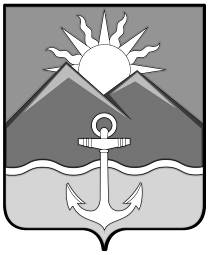 БЮЛЛЕТЕНЬмуниципальных правовых актовХасанского муниципального районаВыпуск № 3223 сентября 2022 г.Официальное изданиеп. Славянка Хасанского района Приморского края2022ОглавлениеПОСТАНОВЛЕНИЕ администрации Хасанского муниципального района №599-па от 08.09.2022 г. «Об утверждении муниципальной программы Хасанского муниципального округа «Развитие мас-совой физической культуры и спорта Хасанского муниципального округа  на 2023 – 2025 годы»	4ПОСТАНОВЛЕНИЕ администрации Хасанского муниципального района №615-па от 14.09.2022 г. «Об утверждении муниципальной программы Хасанского муниципального округа «Молодежная политика Хасанского муниципального округа на 2023-2025 годы»	23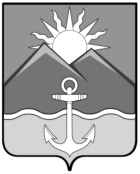 АДМИНИСТРАЦИЯ 
ХАСАНСКОГО МУНИЦИПАЛЬНОГО РАЙОНА
ПОСТАНОВЛЕНИЕпгт Славянка08.09.2022 г.	                                                                                                                       № 599-паОб утверждении муниципальной программы Хасанского муниципального округа «Развитие массовой физической культуры и спорта Хасанского муниципального округа  на 2023 – 2025 годы» 	В соответствии с Бюджетным кодексом Российской Федерации, 131-ФЗ "Об общих принципах организации местного самоуправления в Российской Федерации", Законом Приморского края от 22.04.2022 № 80-КЗ "О Хасанском муниципальном округе Приморского края"», руководствуясь Уставом Хасанского муниципального района, Порядком разработки, реализации и оценки эффективности муниципальных программ Хасанского муниципального района, утверждённым постановлением администрации Хасанского  муниципального  района  от  6  июня  2014  года № 669-па, администрация Хасанского муниципального округаПОСТАНОВЛЯЕТ:1.  Утвердить муниципальную программу «Развитие массовой физической культуры и спорта Хасанского муниципального округа на 2023-2025 годы».2.  Финансовому управлению администрации Хасанского муниципального района (А.Б. Слепцова) предусмотреть бюджетные ассигнования для реализации муниципальной программы «Развитие массовой физической культуры и спорта Хасанского муниципального округа на 2023-2025 годы» в проекте бюджета Хасанского муниципального округа на 2023 год и плановый период  2024 и 2025 годов.3.  Опубликовать настоящее постановление в Бюллетене муниципальных правовых актов Хасанского муниципального района и разместить на официальном сайте администрации Хасанского муниципального района в информационно–телекоммуникационной сети «Интернет».4.  Настоящее постановление вступает в силу с 1 января 2023 года.5.  Контроль за исполнением настоящего постановления возложить на заместителя главы администрации Хасанского муниципального района А.Е. Худоложного. Глава Хасанскогомуниципального                                                                                                         И.В. СтепановУТВЕРЖДЕНАпостановлением администрацииХасанского муниципального округаот 08.09.2022 г.  №599-па МУНИЦИПАЛЬНАЯ ПРОГРАММА «РАЗВИТИЕ МАССОВОЙ ФИЗИЧЕСКОЙ КУЛЬТУРЫ И СПОРТА ХАСАНСКОГО МУНИЦИПАЛЬНОГО ОКРУГА НА 2023-2025 ГОДЫ»ПАСПОРТ ПРОГРАММЫ1. Общая характеристика текущего состояния сферы реализации муниципальной программы (в том числе основных проблем) и прогноз ее развития.Физическая культура  и  спорт  являются  составной  частью  социально-экономического  развития  Хасанского муниципального района.  Основной  задачей,  в  проводимой  администрацией  Хасанского муниципального района  политике  по  развитию  физической  культуры  и  спорта,  является  обеспечение  прав  и  возможностей  жителей   района,  вне  зависимости  от  их  возраста,  материального  или  социального  положения,  на  удовлетворение  своих  потребностей  в  занятиях  физической  культурой  и  спортом,  воспитание  физического и нравственного  здорового  молодого  поколения  Хасанского муниципального района. В последние годы, благодаря участию администрации  Хасанского муниципального района в национальном проекте «Демография» и в региональном проекте «Спорт-норма жизни» увеличилось на 18 штук количество плоскостных спортивных сооружений, таких как хоккейные коробки, универсальные спортивные площадки, скейт площадки, крытые спортивные  площадки (атлетические павильоны) для гимнастических упражнений, комбинированные спортивные комплексы для игровых видов спорта и тренажерным комплексом. В 2022 году введен в эксплуатацию новый физкультурно-спортивный комплекс в пгт Славянка. Комплекс был построен на условиях софинансирования с участием бюджетов всех уровней в рамках плана социального развития центров экономического роста Приморского края в рамках основного мероприятия «Развитие центров экономического роста субъектов Российской  Федерации, входящих в состав Дальневосточного федерального округа» подпрограммы Российской Федерации «Социально-экономическое развитие Дальнего Востока и Байкальского региона» и прочие мероприятия в области сбалансированного территориального развития» государственной программы Российской Федерации «Социально-экономическое развитие Дальнего Востока и Байкальского региона». Все эти мероприятия направлены на улучшение общей  ситуация  с  развитием  спорта  в  Хасанском муниципальном районе, которая  характеризуется:-  недостаточным  процентом  охвата  населения для занятий  физической  культурой  и  спортом  в  свободное  от  учёбы и трудовой деятельности  время;- отсутствием достаточного количества квалифицированных работников в области физической культуры и спорта  (тренеров,  инструкторов-методистов, учителей физической культурой);- слабой  материально-технической  базой;- отсутствием  заинтересованности  инвесторов  во вложении финансовых средств в    развитие  физической  культуры и спорта;- отсутствием  достаточного количества финансовых  средств в местном бюджете, для развития физической культуры и спорта.2. Приоритеты муниципальной  политики в сфере реализации муниципальной программы, цели и задачи реализации муниципальной программы.     Приоритеты политики в сфере реализации муниципальной программы определены исходя из задач, поставленных  в Указе Президента Российской Федерации от 7 мая 2018 года N 204 "О национальных целях и стратегических задачах развития Российской Федерации на период до 2024 года", региональном проекте "Спорт - норма жизни" национального проекта "Демография", государственной программе Российской Федерации "Развитие физической культуры и спорта", утвержденной Постановлением Правительства Российской Федерации от 15 апреля 2014 года N 302. Стратегии социально-экономического развития Приморского края до 2030 года, утвержденной постановлением Администрации Приморского края от 28 декабря 2018 года N 668-па. Постановлении Администрации Приморского края от 27 декабря 2019 года № 920-па «Об утверждении государственной программы Приморского края "Развитие физической культуры и спорта Приморского края на 2020-2027 годы». В соответствии с указанными документами, приоритетами политики в сфере физической культуры и спорта в Хасанском муниципальном районе являются:-  улучшение физического развития и физической подготовки населения Хасанского муниципального района;-  пропаганда физической культуры и спорта как важнейшей составляющей здорового образа жизни;-  обеспечение потребности населения Хасанского муниципального района в доступных и качественных услугах в сфере физической культуры и спорта;-  развитие материально-технической базы в сфере физической культуры и спорта.В соответствии с приоритетами целью политики в сфере физической культуры и спорта в Хасанском муниципальном районе является  создание условий для привлечения различных слоев населения Хасанского муниципального района к организованным занятиям физической культурой и спортом, в том числе через систему проведения официальных физкультурных и спортивных мероприятий Хасанского муниципального района.Для достижения поставленной цели необходимо выполнение следующих задач:-  повышение интереса населения Хасанского муниципального района к занятиям физической культурой и спортом;-  пропаганда физической культуры и спорта как важнейшей составляющей здорового образа жизни.3. Показатели  муниципальной программыСтепень достижения запланированных результатов и намеченных целей муниципальной программы определяется  целевыми  показателями. Показатели муниципальной программы соответствуют ее целям и задачам.Плановые значения показателей муниципальной программы, характеризующие эффективность реализации мероприятий муниципальной программы, приведены в приложении № 1  к муниципальной программе.Общее  количество населения Хасанского муниципального района на 2022 год составляет 30 тыс. 318 чел., из них 42,07 % населения систематически занимается физической культурой и спортом, согласно статистическим данным национального проекта "Демография" Минпросвещения России.4. Перечень мероприятий муниципальной программы  и план их реализации.     Перечень и краткое описание реализуемых в составе муниципальной программы мероприятий (с указанием сроков их реализации, ответственных исполнителей, ожидаемых результатов их реализации) приведены в приложении № 2 к муниципальной программе.5. Механизм реализации муниципальной программыМеханизм реализации муниципальной программы направлен на эффективное планирование основных мероприятий, обеспечение контроля исполнения программных мероприятий, проведение мониторинга состояния работ по выполнению муниципальной программы, выработку решений при возникновении отклонения хода работ от плана реализации муниципальной программы.Реализация муниципальной программы осуществляется посредством осуществления закупки товаров, работ, услуг для муниципальных нужд в порядке, установленном действующим законодательством о контрактной системе в сфере закупок товаров, работ, услуг для обеспечения государственных и муниципальных нужд.Механизм реализации проведения физкультурных и спортивных мероприятий по различным видам спорта и подготовки спортсменов Хасанского муниципального округа непосредственно к участию в соревнованиях по видам спорта осуществляется через постановление администрации Хасанского муниципального округа, согласно ежегодного «Календарного плана физкультурных и спортивных мероприятий Хасанского муниципального округа».Внесение изменений в муниципальную программу осуществляется ответственным исполнителем муниципальной программы по собственной инициативе, либо во исполнение поручений главы Хасанского муниципального округа, в том числе с учетом результатов оценки эффективности реализации муниципальной программы.Ответственный исполнитель муниципальной программы размещает на официальном сайте Хасанского муниципального округа в сети Интернет информацию о муниципальной программе, ходе ее реализации, достижении значений показателей (индикаторов) муниципальной программы, степени выполнения муниципальной программы.Мероприятия муниципальной программы реализуются в период с 2023 по 2025 годы. Финансирование расходов на реализацию муниципальной программы осуществляется в порядке, установленном для исполнения бюджета Хасанского муниципального округа.6. Ресурсное обеспечение реализации муниципальной программы.             Общий объем финансирования мероприятий муниципальной программы за счёт средств бюджета всех уровней составляет 9663,83 тыс. руб. (в текущих ценах каждого года): - 2023 г. – 3321,83 тыс. руб.;- 2024г. -  3020,00 тыс. руб.; - 2025 г. - 3322,00 тыс. руб.в том числе: - бюджет  Хасанского муниципального округа:- 2023 г. -  3029,05 тыс. руб.;- 2024 г. -  3020,00 тыс. руб.; - 2025 г. -  3322,00 тыс. руб.- краевой бюджет:    - 2023г. -  292,78 тыс. руб.              Информация о ресурсном обеспечении муниципальной программы за счет средств бюджета Хасанского муниципального округа приведена в приложении № 3 к муниципальной программе.  Мероприятия муниципальной программы и объёмы ее финансирования уточняются ежегодно при формировании бюджета Хасанского муниципального округа на очередной финансовый год и плановый период.  В случае выделения дополнительных объемов ресурсов на реализацию муниципальной программы ответственным исполнителем производится оценка степени их влияния на показатели муниципальной программы, сроки и ожидаемые непосредственные результаты реализации ее мероприятий. Приложение № 1к муниципальной программе «Развитие массовой физической культуры и спорта на территории Хасанского муниципального округа  на 2023-2025 годы», утвержденной  постановлением администрации   Хасанского муниципального округа от 08.09.2022 г.  № 599-па ПЕРЕЧЕНЬ ПОКАЗАТЕЛЕЙ МУНИЦИПАЛЬНОЙ ПРОГРАММЫ«РАЗВИТИЕ МАССОВОЙ ФИЗИЧЕСКОЙ КУЛЬТУРЫ И СПОРТА ХАСАНСКОГО МУНИЦИПАЛЬНОГО ОКРУГА НА 2023-2025 ГОДЫ»Приложение № 2к муниципальной программе «Развитие массовой физической культуры и спорта на территории Хасанского муниципального округа на 2023-2025 годы», утвержденной  постановлением администрации   Хасанского муниципального округа от 08.09.2022 г.  № 599-па ПЕРЕЧЕНЬ МЕРОПРИЯТИЙ МУНИЦИПАЛЬНОЙ ПРОГРАММЫ «РАЗВИТИЕ МАССОВОЙ ФИЗИЧЕСКОЙ КУЛЬТУРЫ И СПОРТА ХАСАНСКОГО МУНИЦИПАЛЬНОГО ОКРУГА НА 2023-2025 ГОДЫ» И ПЛАН ИХ РЕАЛИЗАЦИИПриложение № 3к муниципальной программе «Развитие массовой физической культуры и спорта на территории Хасанского  муниципального  округа  на 2023-2025 годы», утвержденной  постановлением администрации Хасанского муниципального округа от 08.09.2022 г.  № 599-па ИНФОРМАЦИЯ О РЕСУРСНОМ ОБЕСПЕЧЕНИИ РЕАЛИЗАЦИИ МУНИЦИПАЛЬНОЙ ПРОГРАММЫ«РАЗВИТИЕ МАССОВОЙ ФИЗИЧЕСКОЙ КУЛЬТУРЫ И СПОРТА ХАСАНСКОГО МУНИЦИПАЛЬНОГО ОКРУГА НА 2023-2025 ГОДЫ» ЗА СЧЕТ СРЕДСТВ  БЮДЖЕТА ХАСАНСКОГО МУНИЦИПАЛЬНОГО ОКРУГАПриложение № 4к муниципальной программе «Развитие массовой физической культуры и спорта на территории Хасанского  муниципального  округа  на 2023-2025 годы», утвержденной  постановлением администрации Хасанского муниципального округа от  08.09.2022 г.  № 599-па ИНФОРМАЦИЯ О РЕСУРСНОМ ОБЕСПЕЧЕНИИ  МУНИЦИПАЛЬНОЙ ПРОГРАММЫ«РАЗВИТИЕ МАССОВОЙ ФИЗИЧЕСКОЙ КУЛЬТУРЫ И СПОРТА ХАСАНСКОГО МУНИЦИПАЛЬНОГО ОКРУГА НА 2023-2025 ГОДЫ» ЗА СЧЕТ МЕСТНОГО  БЮДЖЕТА И ПРОГНОЗНАЯ ОЦЕНКА ПРИВЛЕКАЕМЫХ НА РЕАЛИЗАЦИЮ ЕЕ ЦЕЛЕЙ СРЕДСТВ ФЕДЕРАЛЬНОГО, КРАЕВОГО БЮДЖЕТА, ИНЫХ ВНЕБЮДЖЕТНЫХ ИСТОЧНИКОВАДМИНИСТРАЦИЯ 
ХАСАНСКОГО МУНИЦИПАЛЬНОГО РАЙОНА
ПОСТАНОВЛЕНИЕпгт Славянка14.09.2022 г.	                                                                                                                        № 615-паОб утверждении муниципальной программы Хасанского муниципального округа «Молодежная политика Хасанского муниципального округа на 2023-2025 годы» В соответствии с Бюджетным кодексом Российской Федерации, 131-ФЗ «Об общих принципах организации местного самоуправления в Российской Федерации», Законом Приморского края от 22.04.2022 года № 80-КЗ «О Хасанском муниципальном округе Приморского края», руководствуясь Уставом Хасанского муниципального района, Порядком разработки, реализации и оценки эффективности муниципальных программ Хасанского муниципального района, утверждённым постановлением администрации Хасанского  муниципального  района  от  6  июня  2014  года № 669-па, администрация Хасанского муниципального районаПОСТАНОВЛЯЕТ:1.  Утвердить муниципальную программу «Молодежная политика Хасанского муниципального округа на 2023-2025 годы».2.  Финансовому управлению администрации Хасанского муниципального района (А.Б. Слепцова) предусмотреть бюджетные ассигнования для реализации муниципальной программы «Молодежная политика Хасанского муниципального округа на 2023-2025 годы» в проекте бюджета Хасанского муниципального округа на 2023 год и плановый период  2024 и 2025 годов.3.  Опубликовать настоящее постановление в Бюллетене муниципальных правовых актов Хасанского муниципального округа и разместить на официальном сайте администрации Хасанского муниципального округа в информационно–телекоммуникационной сети «Интернет».4.  Настоящее постановление вступает в силу с 1 января 2023 года.5.  Контроль за исполнением настоящего постановления возложить на заместителя главы администрации Хасанского муниципального района А.Е. Худоложного. Глава Хасанскогомуниципального района                                                                                            И.В. СтепановУТВЕРЖДЕНАпостановлением администрацииХасанского муниципального района                                                                                   от  14.09.2022.г. №  615-па  Муниципальная программа Хасанского муниципального округа«Молодежная политика Хасанского муниципального округана 2023–2025 годы»ПАСПОРТмуниципальной программы Хасанского муниципального округа «Молодежная политика Хасанского муниципального округана 2023-2025 годы»1. Общая характеристика текущего состояния сферы реализациимуниципальной программы (в том числе основных проблем)и прогноз ее развития. Приоритеты муниципальной политики в сфере реализации муниципальной программы.Молодежь – социально-возрастная группа населения в возрасте 14–35 лет, являющаяся важным объектом национально-государственных интересов. Сегодня всеми признается тот факт, что молодежь содержит мощный инновационный потенциал и именно от нее зависит, каким будет общество в целом. В этой связи формирование жизнеспособного молодого поколения становится одной из главных стратегических задач органов местного самоуправления.Молодежная политика является неотъемлемой составной частью социальной политики Хасанского муниципального округа. В настоящее время работа с молодежью сформировалась как самостоятельная отрасль бюджетной сферы и является системой государственных приоритетов и мер, направленных на создание условий и возможностей для успешной социализации и эффективной самореализации молодежи, развития ее потенциала в интересах Хасанского муниципального округа и Российской Федерации в целом.Основная идея государственной молодежной политики в Хасанском муниципальном округе – создание условий для повышения степени интеграции молодых граждан в социально – экономические, общественно – политические и социально–культурные отношения с целью увеличения их вклада в социально – экономическое развитие Хасанского муниципального округа.По данным Федеральной службы государственной статистики на 1 января 2022 года на территории Хасанского муниципального округа проживает 30318 человек,       из них 9093 человека в возрасте от 14 до 35 лет, что составляет 29,8% от численности всего населения района. Именно на них приходятся основные социальные и демографические события в жизненном цикле человека, включая получение общего и профессионального образования, начало трудовой деятельности, вступление в брак и рождение детей. Ежегодно увеличивается процент миграции населения района, большинство из которого – молодежь. Наблюдается тенденция «оседания» талантливой молодежи, получившей квалифицированное образование в более крупных городах Приморского края и в других населенных пунктах России.В связи с этим молодежная политика должна строиться таким образом, чтобы учитывать интересы каждого молодого человека, давать возможность для реализации трудового и творческого потенциала в Хасанском округе.Большую тревогу вызывает также состояние здоровья подрастающего поколения. Значительная часть молодежи не уделяет своему здоровью должного внимания, культура здорового образа жизни не распространена в молодежной среде, поэтому необходимо проводить целенаправленную политику по формированию культуры здорового образа жизни в молодежной среде, бережному отношению к собственному здоровью, регулярным занятиям физической культурой и спортом. Особое внимание следует уделить воспитанию непримиримого отношения к курению, употреблению психоактивных веществ, в т.ч. путем размещения в районе социальной рекламы с пропагандой здорового образа жизни.На данном этапе требуется усиление внимания к социальным проблемам молодежи, определению средств, форм, методов работы с молодым поколением на среднесрочную и долгосрочную перспективы. Для наличия перспективы роста молодежи Хасанского округа в духовном, нравственном и культурологическом плане необходимо пересматривать, корректировать методы, используемые органами молодежной политики, что и предполагает настоящая программа.Опыт последних лет убедительно доказывает, что политических и экономических успехов добиваются именно те районы и округа Приморского края, которые уделяют повышенное внимание молодежи, что устойчивое развитие демонстрируют именно те общества, которые пересмотрели систему традиционных взглядов на новые поколения, на систему взаимоотношений между поколениями и на их значение для политического и социально-экономического развития.Очевидно, что стратегические преимущества будут у тех районов и округов, которые научатся эффективно использовать человеческий потенциал и в первую очередь тот инновационный потенциал развития, носителем которого является молодежь.Реализация программы направлена на создание условий для интеллектуального, творческого и физического развития, формирования гражданской позиции, отношения к здоровому образу жизни, нравственной устойчивости, социальной активности, самостоятельности и экономической самодостаточности молодого поколения,  как стратегического ресурса социально-экономического развития Хасанского муниципального округа и гражданского общества, а также на обеспечение развития детских и молодежных общественных объединений, деятельность которых способствует формированию духовно–нравственной культуры и гражданской активности детей, подростков и молодежи.  Программа имеет муниципальный статус и носит межведомственный характер. Она призвана консолидировать усилия органов и организаций, действующих в области молодежной политики, в формировании условий для самореализации и самоорганизации молодежи.Приоритеты политики в сфере реализации муниципальной программы определены исходя из задач, поставленных в посланиях Президента Российской Федерации Федеральному Собранию Российской Федерации, Концепции долгосрочного социально-экономического развития Российской Федерации, утвержденной Распоряжением Правительства Российской Федерации от 17 ноября 2008 года N 1662-р, распоряжении Правительства Российской Федерации от 29 ноября 2014 года № 2403-р «Об утверждении Основ государственной молодежной политики Российской Федерации на период до 2025 года», распоряжении Правительства Российской Федерации от 29 мая 2015 года № 996-р «Об утверждении Стратегии развития воспитания на период до 2025 года», распоряжении Правительства Российской Федерации от 12 декабря 2015 года № 2570-р «О плане мероприятий по реализации Основ государственной молодежной политики Российской Федерации на период до 2025 года», законом Приморского края от 11 мая 2016 года № 816-КЗ          «О патриотическом воспитании в Приморском крае», законом Приморского края         от 30 апреля 2009 года № 423-КЗ «О молодежной политике в Приморском крае». Можно выделить следующий ряд проблем молодежной политики в Хасанском округе:ограниченность инфраструктуры учреждений органов по делам молодежи, направлений их деятельности, адекватно отвечающих потребностям, интересам и проблемам молодежной сферы; недостаточный уровень кадрового и финансового обеспечения молодежной политики; ограниченный доступ к единому информационному банку данных о действующих сферах молодежной политики государственных органах управления, их учреждениях, профильных направлениях деятельности, технологиях работы с молодежью.Исходя из этого, для повышения эффективности разработки и реализации муниципальной программы  по молодежной политике необходимо выделить следующий ряд приоритетных направлений:создание системы информационного обеспечения молодежи – создание структуры, которая обеспечит оперативную обработку, анализ информации о состоянии молодежной среды, интересах, ценностной ориентации молодежи, а также позволит удовлетворять информационные потребности самой молодежи,создание условий для возникновения и функционирования молодежных организаций и объединений – оказание адресной помощи уже созданным и действующим молодежным организациям и объединениям, инициирование и поддержка вновь создаваемых,занятость молодежи – создание условий для интеграции молодежи в рынок труда муниципального образования, социальная защита ее в сфере занятости,развитие системы социальных служб для молодежи – удовлетворение реальных потребностей молодежи в социальных услугах, содействие ее адаптации к меняющимся условиям жизни, поддержка молодой семьи, оказание социальной помощи особо нуждающимся молодым семьям,здоровье молодежи – обеспечение возможности реализовывать право молодежи на заботу о здоровье и его охрану, а также способствовать формированию положительных ориентиров в отношении к своему здоровью.Ожидаемые результаты: - увеличение числа вовлеченных в систему воспитания гармонично развитой и социально ответственной личности на основе духовно-нравственных ценностей народов Российской Федерации, исторических и национально-культурных традиций.Целью настоящей муниципальной программы является: формирование молодежной политики Хасанского округа, направленной на создание условий для социального становления, повышения социальной активности и самореализации молодежи, в соответствии с направлением единой государственной молодежной политики.На достижение цели направлены следующие задачи: создание условий для формирования и реализации активной гражданской позиции молодежи, ее участия в общественной жизни Хасанского  округа;создание условий для развития досуговой деятельности, творческого и интеллектуального развития молодежи;создание условий для гражданского становления, патриотического воспитания молодежи;взаимодействие с молодежными общественными объединениями;поддержка деятельности   детских    и    молодежных  общественных объединений;профилактика асоциальных явлений в детской, подростковой и молодежной средах;снижение уровня деструктивных воздействий среди подростков и молодежи Хасанского муниципального округа;пропаганда здорового образа жизни в молодежной  среде;поддержка   различных    форм    духовно-нравственного   воспитания, интеллектуального, творческого и физического развития детей и молодежи;организация свободного времени молодежи.Реализация программы позволит осуществить целенаправленное вложение средств в органы и организации, действующие в области молодежной политики, для повышения социальной активности, компетентности и профессионализма молодежи, результатом чего станет увеличение ее вклада в социально-экономическое развитие Хасанского муниципального округа. Таким образом, молодежная политика, являясь составной частью государственной политики в области социально-экономического, культурного и национального развития Хасанского округа представляет собой целостную систему мер правового, организационно-управленческого, финансово-экономического, научного, информационного, кадрового характера, направленных на создание необходимых условий для выбора молодыми гражданами своего жизненного пути, для ответственного участия в возрождении России.2. Перечень показателей муниципальной программы.Достижение целей, поставленных в реализуемой муниципальной программе, запланировано через достижение плановых значений целевых показателей (индикаторов) данной муниципальной программы.Целевые индикаторы (показатели), описанные в Приложении № 1, достоверно отражают степень достижения цели муниципальной программы.  Информация о достижении плановых значений целевых показателей эффективности реализации программы будет формироваться на основании соответствующих отчетов и результатов проведенных и организованных мероприятий муниципальной программы.3. Перечень мероприятий муниципальной программы и план их реализации.Муниципальная программа предусматривает реализацию мероприятий по работе с детьми и молодежью, направленных на решение основных задач муниципальной программы по направлениям:- Профилактика деструктивных явлений в молодежной   сфере;- Патриотическое воспитание молодежи;- Экологическое воспитание молодежи; - Организация досуга молодежи;- Изготовление продукции социальной рекламы;- Содействие в организации временной занятости подростков и молодежи на предприятиях и в организациях Хасанского муниципального округа.Перечень и краткое описание реализуемых в составе муниципальной программы мероприятий (с указанием сроков их реализации, ответственных исполнителей, ожидаемых результатов их реализации) приведены в Приложении № 2 к муниципальной программе.4. Механизм реализации муниципальной программы.Муниципальным заказчиком муниципальной программы выступает администрация Хасанского муниципального округа – определяет исполнителей программы, согласовывает с ними сроки выполнения программных мероприятий, объемы и источники их финансирования, обеспечивает эффективное использование выделенных средств. Механизм реализации муниципальной программы включает в себя реализацию мероприятий муниципальной программы.Перечень всех мероприятий ежегодно утверждается календарным планом.Мероприятия реализовываются путем издания постановления администрации Хасанского муниципального округа  о соответствующем мероприятии в соответствии с  планом самого мероприятия или его положением описанном в самом постановлении. Реализация  мероприятий календарного плана осуществляется за счет средств бюджета Хасанского муниципального округа в порядке, установленном действующим законодательством о контрактной системе в сфере закупок, работ, услуг для обеспечения государственных и муниципальных нужд.5. Прогноз сводных показателей муниципальных заданий (при оказании муниципальными учреждениями муниципальных услуг (выполнении работ) в рамках муниципальной программы).Прогноз сводных показателей муниципальных заданий (при оказании муниципальными учреждениями муниципальных услуг (выполнении работ) в рамках муниципальной программы) представлен в Приложении № 3 к данной муниципальной программе.6. Ресурсное обеспечение реализации муниципальной программы.Общий объем финансирования муниципальной программы на 2023-2025 годы составляет  6037,7  тыс. руб., в том числе:На 2023 год –   1984,2 тыс. руб.;На 2024 год –   1828,4  тыс. руб.;На 2025 год –   2225,1  тыс. руб.Финансирование за счет средств федерального и краевого бюджета, а так же за счет иных внебюджетных средств не планируется.Расходы бюджета Хасанского округа на реализацию муниципальной программы приведены в Приложении № 4.  Объемы финансирования муниципальной программы уточняются ежегодно при формировании проекта бюджета Хасанского муниципального округа на соответствующий год и плановый период. Приложение № 1к муниципальной программе «Молодежная политика Хасанского муниципального округа на 2023–2025 годы», утвержденной постановлением администрации Хасанского муниципального района от  14.09.2022 г. № 615-па               ПЕЧЕРЕНЬ ПОКАЗАТЕЛЕЙ МУНИЦИПАЛЬНОЙ ПРОГРАММЫ «Молодежная политика Хасанского муниципального округа на 2023-2025 годы»Приложение № 2к муниципальной программе «Молодежная политика Хасанского муниципального округа на 2023–2025 годы», утвержденной постановлением администрации Хасанского муниципального района	от  14.09.2022 г. №  615-па  ПЕРЕЧЕНЬ МЕРОПРИЯТИЙ МУНИЦИПАЛЬНОЙ ПРОГРАММЫ И ПЛАН ИХ РЕАЛИЗАЦИИ «Молодежная политика Хасанского муниципального округа на 2023-2025 годы»Приложение № 3к муниципальной программе «Молодежная политика Хасанского муниципального округа на 2023–2025 годы», утвержденной постановлением администрации Хасанского муниципального района от  14.09.2022 г. №  615-па РЕСУРСНОЕ ОБЕСПЕЧЕНИЕ РЕАЛИЗАЦИИ МУНИЦИПАЛЬНОЙ ПРОГРАММЫ ЗА СЧЕТ СРЕДСТВ БЮДЖЕТА ХАСАНСКОГО МУНИЦИПАЛЬНОГО ОКРУГА, (ТЫС. РУБ.)«Молодежная политика Хасанского муниципального округа на 2023-2025 годы»Приложение № 4к муниципальной программе «Молодежная политика Хасанского  муниципального округа на 2023–2025 годы», утвержденной постановлением администрации Хасанского муниципального района от  14.09.2022 г. №  615-па ИНФОРМАЦИЯ О РЕСУРСНОМ ОБЕСПЕЧЕНИИ МУНИЦИПАЛЬНОЙ ПРОГРАММЫ «МОЛОДЕЖНАЯ ПОЛИТИКА ХАСАНСКОГО МУНИЦИПАЛЬНОГО ОКРУГА НА 2023-2025 ГОДЫ» ЗА СЧЕТ МЕСТНОГО БЮДЖЕТА И ПРОГНОЗНАЯ ОЦЕНКА ПРИВЛЕКАЕМЫХ НА РЕАЛИЗАЦИЮ ЕЁ ЦЕЛЕЙ СРЕДСТВ ФЕДЕРАЛЬНОГО, КРАЕВОГОБЮДЖЕТА, ИНЫХ ВНЕБЮДЖЕТНЫХ ИСТОЧНИКОВБюллетень муниципальных правовых актов
Хасанского муниципального районаВЫПУСК № 3223 сентября 2022 г.Официальное издание, учрежденное администрацией 
муниципального образования Хасанский район исключительно 
для издания официальных сообщений и материалов, 
нормативных и иных актов Хасанского муниципального районаГлавный редактор Худоложный А.Е.Редакционная коллегия:Худоложный А.Е., Куличенко О.В., Захаренко М.А.Издатель: Администрация Хасанского муниципального района________________________________Адрес редакции692701 п. Славянка Приморского края, ул. Молодежная, 1.Выпуск № 32 23 сентября 2022 г. Изготовлено с машинописных листов. 23 сентября 2022 г.Тираж 2 экземпляров.Свободная цена. Правом распространения обладает Хасанская 
межпоселенческая (районная) библиотека.Электронная версия издания размещена на официальном сайте 
Хасанского муниципального района (http://prim-hasan.ru/).Ответственный исполнитель муниципальной программыОтдел культуры, спорта и молодежной  политики администрации Хасанского муниципального районаИсполнители муниципальной программы:Отдел культуры, спорта и молодежной  политики администрации Хасанского муниципального района, МКУ "Управление образования Хасанского муниципального района "Структура муниципальной программы«Развитие массовой физической культуры и спорта Хасанского муниципального округа  на 2023 - 2025 годы» Отдельные мероприятияСведения о программах, принятых (принимаемых) в соответствии с требованиями федерального, краевого законодательства, в сфере реализации муниципальной программыПостановление Администрации Приморского края от 27 декабря 2019 года № 920-па «Об утверждении государственной программы Приморского края "Развитие физической культуры и спорта Приморского края на 2020-2027 годы»Цели муниципальной программыСоздание условий и обеспечение возможности для населения Хасанского муниципального округа вести здоровый образ жизни, путем привлечения к организованным занятиям физической культурой и спортом, в том числе через систему проведения официальных физкультурных и спортивных мероприятий Задачи муниципальной программы1. Повышение интереса населения Хасанского муниципального округа к занятиям физической культурой и спортом2. Пропаганда физической культуры и спорта как важнейшей составляющей здорового образа жизниПоказатели   муниципальной программы Доля населения Хасанского муниципального района систематически занимающегося физической культурой и спортом, в общей численности населения  в возрасте от 3-х до 79 летСроки реализации муниципальной программы2023-2025 годыОбъем средств бюджета Хасанского муниципального района на финансирование муниципальной программы и прогнозная оценка привлекаемых на реализацию ее целей средств федерального бюджета, краевого бюджета, иных внебюджетных источниковОбщий объем финансирования мероприятий муниципальной программы за счет средств бюджета всех уровней составляет 9663,83 тыс. руб. (в текущих ценах каждого года): - 2023 г. -  3321,83 тыс. руб.;- 2024 г. -  3020,00 тыс. руб.; - 2025г. -   3322,00 тыс. руб.в том числе: - бюджет  Хасанского муниципального округа:- 2023 г. -  3029,05 тыс. руб.;- 2024 г. -  3020,00 тыс. руб.; - 2025 г. -  3322,00 тыс. руб.- краевой бюджет:- 2023 г. -  292,78 тыс. руб.Ожидаемые результаты реализации муниципальной программыВ результате реализации муниципальной программы будет обеспечено увеличение доли населения Хасанского муниципального округа, систематически занимающегося физической культурой и спортом, в общей численности населения Хасанского муниципального округа к 2025 году до 57 %    № 
    п/пНаименованиепоказателяЕд.   
измеренияЗначения показателейЗначения показателейЗначения показателейЗначения показателей    № 
    п/пНаименованиепоказателяЕд.   
измерения2022год (прогноз)2023год 2024 год2025год12345671.Доля населения Хасанского муниципального округа систематически занимающегося физической культурой и спортом, в общей численности населения  в возрасте от 3-х до 79 летпроцент42,0749,1356,2057№
п/пНаименование  
программы, 
отдельного  мероприятияОтветственный
исполнитель, 
соисполнителиСрокСрокОжидаемый    
непосредственный
   результат    
(краткое описание)Связь с    
 показателями  
муниципальной
   программы№
п/пНаименование  
программы, 
отдельного  мероприятияОтветственный
исполнитель, 
соисполнителиначала  
реализацииокончания 
реализацииОжидаемый    
непосредственный
   результат    
(краткое описание)Связь с    
 показателями  
муниципальной
   программы12345671.Развитие массовой физической культуры и спорта на территории Хасанского муниципального округа на 2023-2025 годыОтдел культуры, спорта   и молодежной политики  администрации Хасанского муниципального  района,МКУ "Управление образования Хасанского муниципального района" 20232025Увеличение доли населения Хасанского муниципального округа, систематически занимающегося физической культурой и спортом, в общей численности населения Хасанского муниципального округа   в возрасте от 3-х до 79 лет                                Соответствует целевым показателям муниципальной программы «Развитие массовой культуры и спорта  на территории Хасанского муниципального округа  на 2023-2025 годы» (далее – муниципальная программа)1.1.Основное мероприятие 1. Проведение спортивно-массовых мероприятий районного уровняМКУ "Управление образования Хасанского муниципального района"20232025Увеличение доли населения Хасанского муниципального округа, систематически занимающегося физической культурой и спортом, в общей численности населения Хасанского муниципального округа   в возрасте от 3-х до 79 лет                                Соответствует целевым  показателям муниципальной программы1.1.1.Первенство Хасанского муниципального округа по различным видам спорта:- волейбол- пляжный волейбол- стритбол- баскетбол- дартс- настольный теннис- футбол- мини-футбол- самбо- бадминтон- шахматы- фестиваль ГТО среди трудовых коллективов- фестиваль ГТО среди учащихся - мини-футбол в школуМКУ "Управление образования Хасанского муниципального района"20232025Увеличение доли населения Хасанского муниципального  округа, систематически занимающегося физической культурой и спортом, в общей численности населения Хасанского муниципального  округа    в возрасте от 3-х до 79 лет                                Соответствует целевым  показателям муниципальной программы1.1.2.Проведение спортивных мероприятий в рамках: - международного Олимпийского     дня- дня физкультурника- Президентских спортивных игр- Президентских состязаний- дня здоровья- дня велосипедиста МКУ "Управление образования Хасанского муниципального района"20232025Увеличение доли населения Хасанского муниципального округа, систематически занимающегося физической культурой и спортом, в общей численности населения Хасанского муниципального округа   в возрасте от 3-х до 79 лет                                Соответствует целевым  показателям муниципальной программы1.2.Основное мероприятие 2. Организация и проведение учебно-тренировочных сборов для подготовки к участию в соревнованиях.Отдел культуры, спорта   и молодежной политики  администрации Хасанского  муниципального района20232025Увеличение доли населения Хасанского муниципального округа, систематически занимающегося физической культурой и спортом, в общей численности населения Хасанского муниципального округа   в возрасте от 3-х до 79 лет     Соответствует целевым  показателям муниципальной программы1.2.1Обеспечение участия спортсменов в спортивных соревнованиях, тренировочных и иных мероприятиях по подготовке к спортивным соревнованиям:- по волейболу- по стритболу- по баскетболу- по дартсу- по настольному теннису- по футболу- по мини-футболу- по самбо- по бадминтону- по шахматам- по парусному спорту- фестиваль ГТО среди трудовых коллективов- летний фестиваль ГТО среди учащихся- зимний фестиваль ГТО среди учащихся- Президентские спортивные игры- Президентские состязанияОтдел культуры, спорта   и молодежной политики  администрации Хасанского  муниципального района20232025Увеличение доли населения Хасанского муниципального округа, систематически занимающегося физической культурой и спортом, в общей численности населения Хасанского муниципального округа   в возрасте от 3-х до 79 лет                     1.3.Основное мероприятие 3. Организация физкультурно-спортивной работы по месту жительстваОтдел культуры, спорта   и молодежной политики  администрации Хасанского  муниципального района20232025Увеличение доли населения Хасанского муниципального округа, систематически занимающегося физической культурой и спортом, в общей численности населения Хасанского муниципального округа   в возрасте от 3-х до 79 лет     Соответствует целевым  показателям муниципальной программы1.3.1Оплата труда специалистам, организующим работу по месту жительства, для развития на территории муниципального образования физической культуры и массового спорта.Отдел культуры, спорта   и молодежной политики  администрации Хасанского  муниципального района20232025Увеличение доли населения Хасанского муниципального округа, систематически занимающегося физической культурой и спортом, в общей численности населения Хасанского муниципального округа   в возрасте от 3-х до 79 лет     Соответствует целевым  показателям муниципальной программы№ п/пНаименование программыОтветственный исполнитель, соисполнителиКод бюджетной классификацииКод бюджетной классификацииКод бюджетной классификацииКод бюджетной классификацииРасходы (тыс. руб.), годыРасходы (тыс. руб.), годыРасходы (тыс. руб.), годыРасходы (тыс. руб.), годы№ п/пНаименование программыОтветственный исполнитель, соисполнителиГРБСРз ПрЦСРВР2023год2024год2025годвсего12345678910111.Развитие массовой физической культуры и спорта на территории Хасанского муниципального округа на 2023-2025 годы ВсегоХХХХ3029,053020,003322,009371,051.Развитие массовой физической культуры и спорта на территории Хасанского муниципального округа на 2023-2025 годыОтдел культуры,спортаи молодежнойполитикиадминистрацииХасанскогомуниципальногорайонаХХХХ709,05700,00770,002179,051.Развитие массовой физической культуры и спорта на территории Хасанского муниципального округа на 2023-2025 годыМКУ "Управление образования Хасанского муниципального района"ХХХХ2320,002320,002552,007192,001.1.Основное мероприятие 1. Проведение спортивно-массовых мероприятий районного уровняМКУ "Управление образования Хасанского муниципального района"ХХХХ2320,002320,002552,007192,001.1.1.Первенство Хасанского муниципального округа по различным видам спорта:- волейбол- пляжный волейбол- стритбол- баскетбол- дартс- настольный теннис- футбол- мини-футбол- самбо- бадминтон- шахматы- фестиваль ГТО среди трудовых коллективов- фестиваль ГТО среди семей - летний фестиваль ГТО среди учащихся- зимний фестиваль ГТО среди учащихся- мини-футбол в школуМКУ "Управление образования Хасанского муниципального района "ХХХХ750,00750,00825,002325,001.1.2.Проведение спортивных мероприятий в рамках: - международного Олимпийского     дня- дня физкультурника- Президентских спортивных игр- Президентских состязаний- дня здоровья- дня велосипедистаМКУ "Управление образования Хасанского муниципального района"ХХХХ1570,001570,001727,004867,001.2.Основное мероприятие 2. Организация и проведение учебно-тренировочных сборов для подготовки к участию в соревнованияхОтдел культуры,  спорта   и молодежной  политики  администрации Хасанского  муниципального  районаХХХХ700,00700,00770,002170,001.2.1Обеспечение участия спортсменов в спортивных соревнованиях, тренировочных и иных мероприятиях по подготовке к спортивным соревнованиям:- по волейболу- по стритболу- по баскетболу- по дартсу- по настольному теннису- по футболу- по мини-футболу- по самбо- по бадминтону- по шахматам- по парусному спорту- фестиваль ГТО среди трудовых коллективов- летний фестиваль ГТО среди учащихся- зимний фестиваль ГТО среди учащихся- Президентские спортивные игры- Президентские состязанияОтдел культуры,  спорта   и молодежной  политики  администрации Хасанского  муниципального районаХХХХ700,00700,00770,002170,001.3.Основное мероприятие 3. Организация физкультурно-спортивной работы по месту жительстваОтдел культуры,  спорта   и молодежной  политики  администрации Хасанского  муниципального районаХХХХ9,050,000,009,051.3.1Оплата труда специалистам, организующим работу по месту жительства, для развития на территории муниципального образования физической культуры и массового спорта.Отдел культуры,  спорта   и молодежной  политики  администрации Хасанского  муниципального районаХХХХ9,050,000,009,05№п/пНаименование программыГРБСИсточник ресурсного обеспеченияОценка расходов (тыс. руб.), годыОценка расходов (тыс. руб.), годыОценка расходов (тыс. руб.), годыОценка расходов (тыс. руб.), годы№п/пНаименование программыГРБСИсточник ресурсного обеспечения2023год2024год2025годвсего123456781.Развитие массовой физической культуры и спорта на территории Хасанского муниципального округа на 2023-2025 годыВсего: 3321,833020,003322,009663,831.Развитие массовой физической культуры и спорта на территории Хасанского муниципального округа на 2023-2025 годыфедеральный бюджет (субсидии, субвенции, иные межбюджетные трансферты)----1.Развитие массовой физической культуры и спорта на территории Хасанского муниципального округа на 2023-2025 годыкраевой бюджет (субсидии, субвенции, иные межбюджетные трансферты)292,78--292,781.Развитие массовой физической культуры и спорта на территории Хасанского муниципального округа на 2023-2025 годыбюджет Хасанского муниципального округа3029,053020,003322,009371,051.Развитие массовой физической культуры и спорта на территории Хасанского муниципального округа на 2023-2025 годыиные внебюджетные источники----Отдел культуры,  спорта   и молодежной  политики  администрации Хасанского муниципального района709,05700,00770,002179,05МКУ "Управление образования Хасанского муниципального района"2320,002320,002552,007192,001.1.Основное мероприятие 1. Проведение спортивно-массовых мероприятий районного уровняМКУ "Управление образования Хасанского муниципального района"Всего:2320,002320,002552,007192,001.1.Основное мероприятие 1. Проведение спортивно-массовых мероприятий районного уровняМКУ "Управление образования Хасанского муниципального района"федеральный бюджет (субсидии, субвенции, иные межбюджетные трансферты)----1.1.Основное мероприятие 1. Проведение спортивно-массовых мероприятий районного уровняМКУ "Управление образования Хасанского муниципального района"краевой бюджет (субсидии, субвенции, иные межбюджетные трансферты)----1.1.Основное мероприятие 1. Проведение спортивно-массовых мероприятий районного уровняМКУ "Управление образования Хасанского муниципального района"бюджет Хасанского муниципального округа2320,002320,002552,007192,001.1.Основное мероприятие 1. Проведение спортивно-массовых мероприятий районного уровняМКУ "Управление образования Хасанского муниципального района"иные внебюджетные источники----1.1.1.Первенство Хасанского муниципального округа по различным видам спорта:- волейбол- пляжный волейбол- стритбол- баскетбол- дартс- настольный теннис- футбол- мини-футбол- самбо- бадминтон- шахматы- фестиваль ГТОсреди трудовых коллективов- фестиваль ГТО среди семей - летний фестиваль ГТО среди учащихся- зимний фестиваль ГТО среди учащихся- мини-футбол в школу  МКУ "Управление образования Хасанского муниципального района"Всего:750,00750,00825,002325,001.1.1.Первенство Хасанского муниципального округа по различным видам спорта:- волейбол- пляжный волейбол- стритбол- баскетбол- дартс- настольный теннис- футбол- мини-футбол- самбо- бадминтон- шахматы- фестиваль ГТОсреди трудовых коллективов- фестиваль ГТО среди семей - летний фестиваль ГТО среди учащихся- зимний фестиваль ГТО среди учащихся- мини-футбол в школу  МКУ "Управление образования Хасанского муниципального района"федеральный бюджет (субсидии, субвенции, иные межбюджетные трансферты)----1.1.1.Первенство Хасанского муниципального округа по различным видам спорта:- волейбол- пляжный волейбол- стритбол- баскетбол- дартс- настольный теннис- футбол- мини-футбол- самбо- бадминтон- шахматы- фестиваль ГТОсреди трудовых коллективов- фестиваль ГТО среди семей - летний фестиваль ГТО среди учащихся- зимний фестиваль ГТО среди учащихся- мини-футбол в школу  МКУ "Управление образования Хасанского муниципального района"краевой бюджет (субсидии, субвенции, иные межбюджетные трансферты)----1.1.1.Первенство Хасанского муниципального округа по различным видам спорта:- волейбол- пляжный волейбол- стритбол- баскетбол- дартс- настольный теннис- футбол- мини-футбол- самбо- бадминтон- шахматы- фестиваль ГТОсреди трудовых коллективов- фестиваль ГТО среди семей - летний фестиваль ГТО среди учащихся- зимний фестиваль ГТО среди учащихся- мини-футбол в школу  МКУ "Управление образования Хасанского муниципального района"бюджет Хасанского муниципального округа750,00750,00825,002325,001.1.1.Первенство Хасанского муниципального округа по различным видам спорта:- волейбол- пляжный волейбол- стритбол- баскетбол- дартс- настольный теннис- футбол- мини-футбол- самбо- бадминтон- шахматы- фестиваль ГТОсреди трудовых коллективов- фестиваль ГТО среди семей - летний фестиваль ГТО среди учащихся- зимний фестиваль ГТО среди учащихся- мини-футбол в школу  МКУ "Управление образования Хасанского муниципального района"иные внебюджетные источники----1.1.2.Проведение спортивных мероприятий в рамках: - международного Олимпийского  дня- дня физкультурника- Президентских спортивных     игр- Президентских состязаний- дня здоровья- дня велосипедистаМКУ "Управление образования Хасанского муниципального района"Всего:1570,001570,001727,004867,001.1.2.Проведение спортивных мероприятий в рамках: - международного Олимпийского  дня- дня физкультурника- Президентских спортивных     игр- Президентских состязаний- дня здоровья- дня велосипедистаМКУ "Управление образования Хасанского муниципального района"федеральный бюджет (субсидии, субвенции, иные межбюджетные трансферты)----1.1.2.Проведение спортивных мероприятий в рамках: - международного Олимпийского  дня- дня физкультурника- Президентских спортивных     игр- Президентских состязаний- дня здоровья- дня велосипедистаМКУ "Управление образования Хасанского муниципального района"краевой бюджет (субсидии, субвенции, иные межбюджетные трансферты)----1.1.2.Проведение спортивных мероприятий в рамках: - международного Олимпийского  дня- дня физкультурника- Президентских спортивных     игр- Президентских состязаний- дня здоровья- дня велосипедистаМКУ "Управление образования Хасанского муниципального района"бюджет Хасанского муниципального округа1570,001570,001727,004867,001.1.2.Проведение спортивных мероприятий в рамках: - международного Олимпийского  дня- дня физкультурника- Президентских спортивных     игр- Президентских состязаний- дня здоровья- дня велосипедистаМКУ "Управление образования Хасанского муниципального района"иные внебюджетные источники----1.2.Основное мероприятие 2. Организация и проведение учебно-тренировочных сборов для подготовки к участию в соревнованияхОтдел культуры,  спорта   и молодежной  политики  администрации Хасанского  муниципального  районаВсего:700,00700,00770,002170,001.2.Основное мероприятие 2. Организация и проведение учебно-тренировочных сборов для подготовки к участию в соревнованияхОтдел культуры,  спорта   и молодежной  политики  администрации Хасанского  муниципального  районафедеральный бюджет (субсидии, субвенции, иные межбюджетные трансферты)----1.2.Основное мероприятие 2. Организация и проведение учебно-тренировочных сборов для подготовки к участию в соревнованияхОтдел культуры,  спорта   и молодежной  политики  администрации Хасанского  муниципального  районакраевой бюджет (субсидии, субвенции, иные межбюджетные трансферты)----1.2.Основное мероприятие 2. Организация и проведение учебно-тренировочных сборов для подготовки к участию в соревнованияхОтдел культуры,  спорта   и молодежной  политики  администрации Хасанского  муниципального  районабюджет Хасанского муниципального округа700,00700,00770,002170,001.2.Основное мероприятие 2. Организация и проведение учебно-тренировочных сборов для подготовки к участию в соревнованияхОтдел культуры,  спорта   и молодежной  политики  администрации Хасанского  муниципального  районаиные внебюджетные источники----1.2.1Обеспечение участия спортсменов в спортивных соревнованиях, тренировочных и иных мероприятиях по подготовке к спортивным соревнованиям:- по волейболу- по стритболу- по баскетболу- по дартсу- по настольному теннису- по футболу- по мини-футболу- по самбо- по бадминтону- по шахматам- по парусному спорту- фестиваль ГТО среди трудовых коллективов- летний фестиваль ГТО среди учащихся- зимний фестиваль ГТО среди учащихся- Президентские спортивные игры- Президентские состязанияОтдел культуры,  спорта   и молодежной  политики  администрации Хасанского  муниципального  районаВсего:700,00700,00770,002170,001.2.1Обеспечение участия спортсменов в спортивных соревнованиях, тренировочных и иных мероприятиях по подготовке к спортивным соревнованиям:- по волейболу- по стритболу- по баскетболу- по дартсу- по настольному теннису- по футболу- по мини-футболу- по самбо- по бадминтону- по шахматам- по парусному спорту- фестиваль ГТО среди трудовых коллективов- летний фестиваль ГТО среди учащихся- зимний фестиваль ГТО среди учащихся- Президентские спортивные игры- Президентские состязанияОтдел культуры,  спорта   и молодежной  политики  администрации Хасанского  муниципального  районафедеральный бюджет (субсидии, субвенции, иные межбюджетные трансферты)----1.2.1Обеспечение участия спортсменов в спортивных соревнованиях, тренировочных и иных мероприятиях по подготовке к спортивным соревнованиям:- по волейболу- по стритболу- по баскетболу- по дартсу- по настольному теннису- по футболу- по мини-футболу- по самбо- по бадминтону- по шахматам- по парусному спорту- фестиваль ГТО среди трудовых коллективов- летний фестиваль ГТО среди учащихся- зимний фестиваль ГТО среди учащихся- Президентские спортивные игры- Президентские состязанияОтдел культуры,  спорта   и молодежной  политики  администрации Хасанского  муниципального  районакраевой бюджет (субсидии, субвенции, иные межбюджетные трансферты)----1.2.1Обеспечение участия спортсменов в спортивных соревнованиях, тренировочных и иных мероприятиях по подготовке к спортивным соревнованиям:- по волейболу- по стритболу- по баскетболу- по дартсу- по настольному теннису- по футболу- по мини-футболу- по самбо- по бадминтону- по шахматам- по парусному спорту- фестиваль ГТО среди трудовых коллективов- летний фестиваль ГТО среди учащихся- зимний фестиваль ГТО среди учащихся- Президентские спортивные игры- Президентские состязанияОтдел культуры,  спорта   и молодежной  политики  администрации Хасанского  муниципального  районабюджет Хасанского муниципального округа700,00700,00770,002170,001.2.1Обеспечение участия спортсменов в спортивных соревнованиях, тренировочных и иных мероприятиях по подготовке к спортивным соревнованиям:- по волейболу- по стритболу- по баскетболу- по дартсу- по настольному теннису- по футболу- по мини-футболу- по самбо- по бадминтону- по шахматам- по парусному спорту- фестиваль ГТО среди трудовых коллективов- летний фестиваль ГТО среди учащихся- зимний фестиваль ГТО среди учащихся- Президентские спортивные игры- Президентские состязанияОтдел культуры,  спорта   и молодежной  политики  администрации Хасанского  муниципального  районаиные внебюджетные источники----1.3.Основное мероприятие 3. Организация физкультурно-спортивной работы по месту жительстваОтдел культуры,  спорта   и молодежной  политики  администрации Хасанского  муниципального  районаВсего:301,83--301,831.3.Основное мероприятие 3. Организация физкультурно-спортивной работы по месту жительстваОтдел культуры,  спорта   и молодежной  политики  администрации Хасанского  муниципального  районафедеральный бюджет (субсидии, субвенции, иные межбюджетные трансферты)----1.3.Основное мероприятие 3. Организация физкультурно-спортивной работы по месту жительстваОтдел культуры,  спорта   и молодежной  политики  администрации Хасанского  муниципального  районакраевой бюджет (субсидии, субвенции, иные межбюджетные трансферты)292,78--292,781.3.Основное мероприятие 3. Организация физкультурно-спортивной работы по месту жительстваОтдел культуры,  спорта   и молодежной  политики  администрации Хасанского  муниципального  районабюджет Хасанского муниципального округа9,05--9,051.3.1Оплата труда специалистам, организующим работу по месту жительства, для развития на территории муниципального образования физической культуры и массового спорта.Отдел культуры,  спорта   и молодежной  политики  администрации Хасанского  муниципального  районаВсего:301,83--301,831.3.1Оплата труда специалистам, организующим работу по месту жительства, для развития на территории муниципального образования физической культуры и массового спорта.Отдел культуры,  спорта   и молодежной  политики  администрации Хасанского  муниципального  районафедеральный бюджет (субсидии, субвенции, иные межбюджетные трансферты)----1.3.1Оплата труда специалистам, организующим работу по месту жительства, для развития на территории муниципального образования физической культуры и массового спорта.Отдел культуры,  спорта   и молодежной  политики  администрации Хасанского  муниципального  районакраевой бюджет (субсидии, субвенции, иные межбюджетные трансферты)292,78--292,781.3.1Оплата труда специалистам, организующим работу по месту жительства, для развития на территории муниципального образования физической культуры и массового спорта.Отдел культуры,  спорта   и молодежной  политики  администрации Хасанского  муниципального  районабюджет Хасанского муниципального округа9,05--9,051.3.1Оплата труда специалистам, организующим работу по месту жительства, для развития на территории муниципального образования физической культуры и массового спорта.Отдел культуры,  спорта   и молодежной  политики  администрации Хасанского  муниципального  районаиные внебюджетные источники----Ответственный исполнитель муниципальной программыОтдел культуры, спорта и молодежной политики администрации Хасанского муниципального округаИсполнители муниципальной программыМуниципальное казенное учреждение «Управление образования Хасанского муниципального округа» (далее  МКУ УО);Комиссия по делам несовершеннолетних и защите их прав при администрации Хасанского муниципального округа (далее КДН и ЗП);Муниципальное бюджетное учреждение «Культурно -досуговое объединение Хасанского муниципального округа» (далее МБУ КДО); МБУ «Хасанская межпоселенческая (окружная) библиотека» (далее МБУ ХМОБ);МБОУ ДОД "Детская школа искусств" (далее ДШИ);Отдел опеки и попечительства при администрации Хасанского муниципального округа (далее ОО и П).При участии: Отдел уполномоченных участковых полиции и по делам несовершеннолетних отдела министерства внутренних дел России по Хасанскому округу (далее ОУУП и ПДН ОМВД России по Хасанскому округу);Краевое государственное бюджетное учреждение «Центр занятости населения Хасанского округа» (далее КГБУ «ЦЗН  Хасанского района»); КГКУ «Центр социальной поддержки населения Приморского края», отдел по Хасанскому муниципальному округу отделения Артемовского городского округа (далее КГКУ ЦСПН);Славянский технический рыбохозяйственный колледж (филиал) федерального государственного образовательного учреждения высшего профессионального образования «Дальневосточный государственный технический рыбохозяйственный университет» (далее Славянский филиал «Дальрыбвтуз»);Структура муниципальной программы: Отдельные мероприятия:- Профилактика деструктивных явлений в молодежной   сфере;- Патриотическое воспитание молодежи;-Экологическое воспитание молодежи; - Организация досуга молодежи;- Изготовление продукции социальной рекламы; - Содействие в организации временной занятости подростков и молодежи на предприятиях и в организациях Хасанского муниципального округа.Сведения о программах, принятых (принимаемых) в соответствии с требованиями федерального, краевого законодательства, в сфере реализации муниципальной программыРаспоряжение Правительства Российской Федерации           от 29 ноября 2014 года № 2403-р «Об утверждении Основ государственной молодежной политики Российской Федерации на период до 2025 года»;Распоряжение Правительства Российской Федерации          от 29 мая 2015 года № 996-р «Об утверждении Стратегии развития воспитания на период до 2025 года»; Распоряжение Правительства Российской Федерации от 12 декабря 2015 года № 2570-р «О плане мероприятий                      по реализации Основ государственной молодежной политики Российской Федерации на период до 2025года»;Закон Приморского края от 11 мая 2016 года                    № 816-КЗ «О патриотическом воспитании в Приморском крае»;Закон Приморского края от 30 апреля 2009 года  № 423-КЗ «О молодежной политике в Приморском крае».Цель муниципальной программыФормирование молодежной политики Хасанского округа, направленной на создание условий для социального становления, повышения социальной активности и самореализации молодежи, в соответствии с направлением единой государственной молодежной политики.Задачи муниципальной программы- Профилактика асоциальных явлений в детской,           подростковой и молодежной средах; - Снижение уровня деструктивных воздействий среди подростков и молодежи Хасанского муниципального округа; - Увеличение доли молодежи, вовлеченной в реализацию мероприятий, направленных на патриотическое и духовно-нравственное воспитание, формирование здорового образа жизни и творческую деятельность;- Создание условий для гражданского становления, патриотического воспитания молодежи;- Создание условий для формирования и реализации активной гражданской позиции молодежи, ее участия в общественной жизни Хасанского округа;- Создание условий для развития досуговой деятельности, творческого и интеллектуального развития молодежи;- Создание условий для участия молодежи в добровольческой деятельности, поддержка организованных форм добровольчества;- Взаимодействие с молодежными общественными объединениями;- Поддержка    деятельности   детских и молодежных  общественных объединений;- Поддержка   различных    форм    духовно-нравственного   воспитания, интеллектуального, творческого и физического развития детей и молодежи;- Организация свободного времени молодежи;- Пропаганда здорового образа жизни в молодежной  среде;- Профессиональная ориентация молодежи.Показатели   муниципальной программыОбщая численность граждан, вовлеченных центрами (сообществами, объединениями) поддержки добровольчества (волонтерства) на базе образовательных организаций, некоммерческих организаций, государственных и муниципальных учреждений, в добровольческую (волонтерскую) деятельность.Численность  молодежи, участвующей в мероприятиях по реализации приоритетных направлений муниципальной молодежной политикиСроки реализации муниципальной программы2023 – 2025 годыОбъем средств бюджета Хасанского муниципального округа на финансирование муниципальной программы и прогнозная оценка привлекаемых на реализацию ее целей средств федерального бюджета, краевого бюджета, иных внебюджетных источниковОбщий объем финансирования Программы на 2023-2025 годы составляет  6037,7 тыс. руб., в том числе:На 2023 год –   1984,2  тыс. руб.;На 2024 год –   1828,4  тыс. руб.;На 2025 год –   2225,1  тыс. руб.Финансирование за счет средств федерального и краевого бюджета, а так же за счет иных внебюджетных средств не планируетсяОжидаемые результаты реализации муниципальной программыУвеличение числа вовлеченных в систему воспитания гармонично развитой и социально ответственной личности на основе духовно-нравственных ценностей народов Российской Федерации, исторических и национально-культурных традиций.№ п/пЦелевой индикатор, показатель (наименование)Ед. измеренияЗначение показателейЗначение показателейЗначение показателейЗначение показателей№ п/пЦелевой индикатор, показатель (наименование)Ед. измерения2022 годбазовое значение2023 год2024 год2025 год1234567Муниципальная программа «Молодежная политика Хасанского муниципального округа на 2023-2025 годы»Муниципальная программа «Молодежная политика Хасанского муниципального округа на 2023-2025 годы»Муниципальная программа «Молодежная политика Хасанского муниципального округа на 2023-2025 годы»Муниципальная программа «Молодежная политика Хасанского муниципального округа на 2023-2025 годы»Муниципальная программа «Молодежная политика Хасанского муниципального округа на 2023-2025 годы»Муниципальная программа «Молодежная политика Хасанского муниципального округа на 2023-2025 годы»Муниципальная программа «Молодежная политика Хасанского муниципального округа на 2023-2025 годы»1Общая численность граждан, вовлеченных центрами (сообществами, объединениями) поддержки добровольчества (волонтерства) на базе образовательных организаций, некоммерческих организаций, государственных и муниципальных учреждений, в добровольческую (волонтерскую) деятельностьчел.5001100160018002Численность молодежи, участвующей в мероприятиях по реализации приоритетных направлений муниципальной молодежной политикичел.1640238027403150№ п/пНаименование подпрограммы, отдельного мероприятияОтветственный исполнитель, исполнителиСрокиСрокиОжидаемый     
непосредственный 
результат     
(краткое описание)Связь с 
показателями   муниципальной
программы    № п/пНаименование подпрограммы, отдельного мероприятияОтветственный исполнитель, исполнителиНачало реализацииОкончания реализацииОжидаемый     
непосредственный 
результат     
(краткое описание)Связь с 
показателями   муниципальной
программы    12344567Муниципальная программа «Молодежная политика Хасанского муниципального округа на 2023-2025 годы»Отдел культуры, спорта и молодежной политики; МКУ УО;  ОО и П; КДН и ЗП; МБУ ХМОБ; МБУ КДО; ДШИ.При участии:  КГКУ ЦСПН, Славянский филиал КГБУ «ЦЗН  Хасанского округа»; ОУУП и ПДН, Славянский филиал «Дальрыбвтуз». 2023 год2023 год2025 годУвеличение числа вовлеченных в систему воспитания гармонично развитой и социально ответственной личности на основе духовно-нравственных ценностей народов Российской Федерации, исторических и национально-культурных традиций.Соответствует целевым показателям муниципальной программы «Молодежная политика Хасанского муниципального округа  на 2023-2025 годы (далее – муниципальная программа)1.Основное мероприятие: Профилактика деструктивных явлений в молодежной сфереОтдел культуры, спорта и молодежной политики,МКУ УО; ОО и П;  КДН и ЗП;  МБУ ХМОБ; МБУ КДО; ДШИ.При участии:КГКУ ЦСПН, Славянский филиал КГБУ «ЦЗН  Хасанского округа»,  ОУУП и ПДН, Славянский филиал «Дальрыбвтуз».2023 год2023 год2025 годСнижение уровня правонарушений безнадзорности, беспризорности, совершаемых преступлений среди подростков и молодежи путемувеличения численности молодых людей, принимающих участие в мероприятиях по пропаганде здорового образа жизни  и вовлеченных в социальную практикуСоответствует целевым  показателям муниципальной программы1.1Профилактика правонарушений, безнадзорности, беспризорности и жестокого обращения с детьмиОтдел культуры, спорта и молодежной политики,МКУ УО; ОО и П;  КДН и ЗП;  МБУ ХМОБ; МБУ КДО; ДШИ.При участии:КГКУ ЦСПН, Славянский филиал КГБУ «ЦЗН  Хасанского округа»,  ОУУП и ПДН, Славянский филиал «Дальрыбвтуз».2023 год2023 год2025 год1.1.1Подарочные наборы для детей из семей, попавших в трудную жизненную ситуацию к Новому году,  Дню знаний и Дню защиты детей.Отдел культуры, спорта и молодежной политики,МКУ УО; ОО и П;                                                                                                                                                                                    КДН и ЗП;  МБУ ХМОБ; МБУ КДО; ДШИ.При участии: КГКУ ЦСПН.2023 год2023 год2025 год1.2Профилактика употребления психоактивных веществ, наркотизации и иного девиантного поведения молодежиОтдел культуры, спорта и молодежной политики,МКУ УО; ОО и П;                                          КДН и ЗП;  МБУ                ХМОБ; МБУ КДО;  ДШИ.  При участии:КГКУ ЦСПН, Славянский филиал КГБУ «ЦЗН  Хасанского округа»,  ОУУП и ПДН, Славянский филиал «Дальрыбвтуз».2023 год2023 год2025 год1.2.1Мероприятия в рамках Всероссийской профилактической антинаркотической акции «Сообщи, где торгуют смертью»Отдел культуры, спорта и молодежной политики,МКУ УО; ОО и П;                                          КДН и ЗП;  МБУ                ХМОБ; МБУ КДО;  ДШИ.  При участии:КГКУ ЦСПН, ОУУП и ПДН, Славянский филиал «Дальрыбвтуз».2023 год2023 год2025 год1.2.2Общероссийская антинаркотическая акция «Призывник»Отдел культуры, спорта и молодежной политики,МКУ УО; ОО и П;                                          КДН и ЗП;  МБУ                ХМОБ; МБУ КДО;  ДШИ.  При участии:КГКУ ЦСПН, ОУУП и ПДН, Славянский филиал «Дальрыбвтуз».2023 год2023 год2025 год1.2.3Организация и проведение обучающих семинаров-тренингов по вопросам профилактики наркомании, алкоголизма и табакокурения Отдел культуры, спорта и молодежной политики,МКУ УО; ОО и П;                                          КДН и ЗП;  МБУ                ХМОБ; МБУ КДО;  ДШИ.  При участии:КГКУ ЦСПН, ОУУП и ПДН, Славянский филиал «Дальрыбвтуз».2023 год2023 год2025 год1.2.4Организация и проведение обучающих семинаров-тренингов по здоровому образу жизниОтдел культуры, спорта и молодежной политики,МКУ УО; ОО и П;                                          КДН и ЗП;  МБУ                ХМОБ; МБУ КДО;  ДШИ.  При участии:КГКУ ЦСПН, ОУУП и ПДН, Славянский филиал «Дальрыбвтуз».2023 год2023 год2025 год1.2.5Организация и проведение обучающих семинаров-тренингов по профилактике терроризмаОтдел культуры, спорта и молодежной политики,МКУ УО; ОО и П;                                          КДН и ЗП;  МБУ                ХМОБ; МБУ КДО;  ДШИ.  При участии:КГКУ ЦСПН, ОУУП и ПДН, Славянский филиал «Дальрыбвтуз».2023 год2023 год2025 год1.2.7Конкурс «Безопасное колесо»Отдел культуры, спорта и молодежной политики,МКУ УО; ОО и П;                                          КДН и ЗП;  МБУ                ХМОБ; МБУ КДО;  ДШИ.  При участии:КГКУ ЦСПН, ОУУП и ПДН, Славянский филиал «Дальрыбвтуз».2023 год2023 год2025 год2.Основное мероприятие:Патриотическое воспитание молодежи Отдел культуры, спорта и молодежной политики,МКУ УО; ОО и П;                                          КДН и ЗП;  МБУ                ХМОБ; МБУ КДО;  ДШИ.  При участии:КГКУ ЦСПН, ОУУП и ПДН, Славянский филиал «Дальрыбвтуз».2023 год2023 год2025 годПовышение уровня гражданского и патриотического воспитания детей и молодежи путемувеличения численности детей и молодежи принимающих участие в мероприятиях гражданского и патриотического воспитания молодежиСоответствует целевым  показателям муниципальной программы2.1Формирование в молодежной среде гражданско-патриотического отношения к Родине и краю, уважения к истории, культуре, традициям.Отдел культуры, спорта и молодежной политики,МКУ УО; ОО и П;                                          КДН и ЗП;  МБУ                ХМОБ; МБУ КДО;  ДШИ.  При участии:КГКУ ЦСПН, ОУУП и ПДН, Славянский филиал «Дальрыбвтуз».2023 год2023 год2025 год2.1.1Мероприятия, посвященные Дню памяти воинов-интернационалистов (все поселения)Отдел культуры, спорта и молодежной политики,МКУ УО; ОО и П;                                          КДН и ЗП;  МБУ                ХМОБ; МБУ КДО;  ДШИ.  При участии:КГКУ ЦСПН, ОУУП и ПДН, Славянский филиал «Дальрыбвтуз».2023 год2023 год2025 год2.1.2День воссоединения Крыма с РоссиейОтдел культуры, спорта и молодежной политики,МКУ УО; КДН и ЗП; МБУ ХМОБ; МБУ КДО; ДШИ.2.1.3Марш бросок в честь Дня Защитника Отечества КВПК «Держава»Отдел культуры, спорта и молодежной политики;  МКУ УО; МБУ КДО.2023 год2023 год2025 год2.1.4Уроки мужества, посвященные подвигу пограничников и красноармейцев Ф. Крайнову, М. Краскину,                            И. Пожарскому.Возложение на места захоронений цветов и венков. Отдел культуры, спорта и молодежной политики,МКУ УО; ОО и П;                                          КДН и ЗП;  МБУ                ХМОБ; МБУ КДО;  ДШИ.  При участии:КГКУ ЦСПН, Славянский филиал «Дальрыбвтуз».2023 год2023 год2025 год2.1.5Эскорт Памяти, посвященный Дню памяти С.В. Дашука.Возложение цветов и венков к могиле и месту гибели.Отдел культуры, спорта и молодежной политики,МКУ УО; ОО и П;                                          КДН и ЗП;  МБУ                ХМОБ; МБУ КДО;  ДШИ.  При участии:КГКУ ЦСПН, Славянский филиал «Дальрыбвтуз».2023 год2023 год2025 год2.1.6Всероссийский День единых действий в память о геноциде советского народа нацистами и их пособниками в годы Великой Отечественной войны 1941-1945 годов.Отдел культуры, спорта и молодежной политики,МКУ УО; ОО и П;                                          КДН и ЗП;  МБУ                ХМОБ; МБУ КДО;  ДШИ.  При участии:КГКУ ЦСПН, Славянский филиал «Дальрыбвтуз».2023 год2023 год2025 год2.1.7Всероссийская акция «Бессмертный полк»Отдел культуры, спорта и молодежной политики.2023 год2023 год2025 год2.1.8Всероссийская акция «Солдатская каша»Отдел культуры, спорта и молодежной политики.2023 год2023 год2025 год2.1.9Военно-спортивная игра «Служить России тебе и мне» (май, ноябрь)Отдел культуры, спорта и молодежной политики;МКУ УО; МБУ КДО.2023 год2023 год2025 год2.1.10Акция «Звезда Победы»Отдел культуры, спорта и молодежной политики;МКУ УО. 2023 год2023 год2025 год2.1.11Акция «Свеча памяти»Отдел культуры, спорта и молодежной политики2023 год2023 год2025 год2.1.12Акция «Тест по истории Великой Отечественной Войны»Отдел культуры, спорта и молодежной политики; МКУ УО;  МБУ ХМОБ.2023 год2023 год2025 год2.1.13Всероссийская акция «Вахта памяти».Возложение цветов и венков.Отдел культуры, спорта и молодежной политики; МКУ УО;  При участии: Славянский филиал «Дальрыбвтуз».2023 год2023 год2025 год2.1.14Акция «Мы дети твои, Россия!»Отдел культуры, спорта и молодежной политики;МКУ УО.При участии: Славянский филиал «Дальрыбвтуз».2023 год2023 год2025 год2.1.15«День памяти и скорби»Возложение цветов и венков.Отдел культуры, спорта и молодежной политики,МКУ УО; КДН и ЗП; МБУ ХМОБ; МБУ КДО; ДШИ.2.1.16Эскорт Памяти, посвящённый Хасанским событиям. Возложение цветов и венков.Отдел культуры, спорта и молодежной политики.2023 год2023 год2025 год2.1.17Митинг, посвященный Герою Советского Союза  А.Ф. Патракову.Возложение цветов и венков.Отдел культуры, спорта и молодежной политики.2023 год2023 год2025 год2.1.18Митинг, посвященный подвигу Марии ЦукановойОтдел культуры, спорта и молодежной политики.2023 год2023 год2025 год2.1.19Эскорт Памяти, посвященный подвигу пограничника Петра Овчинникова. Возложение цветов и венков. Отдел культуры, спорта и молодежной политики,МКУ УО; МБУ ХМОБ.2023 год2023 год2025 год2.1.20Митинг, посвящённый  Дню окончания Второй мировой войны 1945 года.Возложение цветов и венков.Отдел культуры, спорта и молодежной политики,МКУ УО; КДН и ЗП; МБУ ХМОБ; МБУ КДО; ДШИ.При участии: Славянский филиал «Дальрыбвтуз».2023 год2023 год2025 год2.1.21Митинг, посвящённый «Дню неизвестного солдата».Возложение цветов и венков.Отдел культуры, спорта и молодежной политики,МКУ УО; КДН и ЗП; МБУ ХМОБ; МБУ КДО; ДШИ;  При участии: Славянский филиал «Дальрыбвтуз».2023 год2023 год2025 год2.1.22Акция «День Героев Отечества». Вахта Памяти. Возложение цветов к мемориалам.Выставка «Герои Отечества: исторические портреты»Отдел культуры, спорта и молодежной политики,МКУ УО; КДН и ЗП; МБУ ХМРБ; МБУ КДО; ДШИ; МБУ ХМОБ.При участии: Славянский филиал «Дальрыбвтуз».2023 год2023 год2025 год2.1.23День государственных символов Российской ФедерацииОтдел культуры, спорта и молодежной политики,МКУ УО; МБУ ХМОБ; ДШИ.При участии: Славянский филиал «Дальрыбвтуз».2023 год2023 год2025 год3.Основное мероприятие:Экологическое воспитание молодежиОтдел культуры, спорта и молодежной политики,МКУ УО; ОО и П;                                          КДН и ЗП;  МБУ                ХМОБ; МБУ КДО;  ДШИ.  При участии:КГКУ ЦСПН, ОУУП и ПДН, Славянский филиал «Дальрыбвтуз».2023 год2025 год2025 годСоздание условий для социального становления и развития личности через организацию совместной познавательной, преобразовательной, природоохранной деятельности молодежи, осуществление действенной заботы о себе через заботу об окружающей среде.Соответствует целевым  показателям муниципальной программы3.Основное мероприятие:Экологическое воспитание молодежи2023 год2025 год2025 годСоздание условий для социального становления и развития личности через организацию совместной познавательной, преобразовательной, природоохранной деятельности молодежи, осуществление действенной заботы о себе через заботу об окружающей среде.Соответствует целевым  показателям муниципальной программы3.1Творческая мастерская и мастер-классы: «Учимся у природы».Отдел культуры, спорта и молодежной политики,МКУ УО; КДН и ЗП; МБУ ХМОБ; МБУ КДО; ДШИ.2023 год2025 год2025 год3.2«День Земли» Трудовой десантОтдел культуры, спорта и молодежной политики,МКУ УО; КДН и ЗП; МБУ ХМРБ; МБУ КДО; ДШИ. При участии: Славянский филиал «Дальрыбвтуз».2023 год2025 год2025 год3.3Экологические конкурсы Отдел культуры, спорта и молодежной политики,МКУ УО; КДН и ЗП; МБУ ХМРБ; МБУ КДО; ДШИ.При участии: Славянский филиал «Дальрыбвтуз».2023 год2025 год2025 год4.Основное мероприятие:Организация досуга молодежиОтдел культуры, спорта и молодежной политики,МКУ УО; ОО и П;                                          КДН и ЗП;  МБУ                ХМОБ; МБУ КДО;  ДШИ.  При участии:КГКУ ЦСПН, ОУУП и ПДН, Славянский филиал «Дальрыбвтуз».2023 год2025 год2025 годПовышение активности социально ориентированной молодежи Хасанского муниципального района. Увеличение количества: детских и молодежных объединений;  интеллектуальных игр, фестивалей, форумов, спортивных мероприятий для детей, подростков и молодежи;числа детей, подростков и молодежи, вовлеченных в объединения и участвующих в интеллектуальных играх, фестивалях, форумах, спортивных мероприятиях.Соответствует целевым  показателям муниципальной программы4.1Форма участникам молодежных делегаций(футболки с надписью «Хасанский округ»)Отдел культуры, спорта и молодежной политики2023 год2025 год2025 год4.2Всероссийская  акция «Салют победы»Отдел культуры, спорта и молодежной политики2023 год2025 год2025 год4.3Организация обучающих мероприятий для молодежи (семинары, тренинги, мастер-классы, лекции, выездные обучающие смены, стажировки)Отдел культуры, спорта и молодежной политики,МКУ УО; ОО и П;                                          КДН и ЗП;  МБУ                ХМОБ; МБУ КДО;  ДШИ.  При участии:КГКУ ЦСПН, ОУУП и ПДН,  Славянский филиал, КГБУ «ЦЗН  Хасанского округа»Славянский филиал «Дальрыбвтуз».2023 год2025 год2025 год4.4Организация свободного времени и коллективной деятельности молодежиОтдел культуры, спорта и молодежной политики,МКУ УО; ОО и П;                                          КДН и ЗП;  МБУ                ХМОБ; МБУ КДО;  ДШИ.  При участии:КГКУ ЦСПН, ОУУП и ПДН,  Славянский филиал, КГБУ «ЦЗН  Хасанского округа»Славянский филиал «Дальрыбвтуз».2023 год2025 год2025 год4.5Основные мероприятия, приуроченные к празднованию Дня Российской молодежиОтдел культуры, спорта и молодежной политики2023 год2025 год2025 год4.6Основные мероприятия для молодых семей в рамках Всероссийского Дня семьи, любви и верностиОтдел культуры, спорта и молодежной политики2023 год2025 год2025 год4.7Акция «Профориентация»Отдел культуры, спорта и молодежной политики; МКУ УО.    При участии: Славянский филиал «Дальрыбвтуз»2023 год2025 год2025 год4.8Мероприятие «День Студента»Отдел культуры, спорта и молодежной политики; МКУ УО.     При участии: Славянский филиал «Дальрыбвтуз»2023 год2025 год2025 год4.9Мероприятие, посвященное празднованию «Дня волонтера»Отдел культуры, спорта и молодежной политики;  МБУ                ХМОБ; МБУ КДО;  При участии:  Славянский филиал «Дальрыбвтуз»2023 год2025 год2025 год4.10Муниципальная молодежная игра «Коридоры власти»Отдел культуры, спорта и молодежной политики;  МБУ                ХМОБ; МБУ КДО;  При участии:  Славянский филиал «Дальрыбвтуз».2023 год2025 год2025 год4.11Салют в честь Нового годаОтдел культуры, спорта и молодежной политики.2023 год2025 год2025 год5.Основное мероприятие:Изготовление продукции социальной рекламыОтдел культуры, спорта и молодежной политики.2023 год2025 год2025 годУвеличение количества напечатанных листовок, флаеров, буклетов, растяжек, полотен, баннеров и имиджевых принадлежностейСоответствует целевым  показателям муниципальной программы5.1Всероссийская акция «Георгиевская ленточка»Отдел культуры, спорта и молодежной политики.2023 год2025 год2025 год5.2Акция «Я помню! Я горжусь!»Отдел культуры, спорта и молодежной политики; МКУ УО,    КДН и ЗП; МБУ ХМОБ.При участии: Славянский филиал «Дальрыбвтуз».2023 год2025 год2025 год5.3Акция «Мы дети твои, Россия», приуроченная к государственному празднику «День России»Отдел культуры, спорта и молодежной политики; МКУ УО,    КДН и ЗП; МБУ ХМРБ.  При участии: Славянский филиал «Дальрыбвтуз».2023 год2025 год2025 год5.4Акция «Мир в наших руках» в рамках Дня борьбы с наркоманией и наркобизнесомОтдел культуры, спорта и молодежной политики; МКУ УО,    КДН и ЗП; МБУ ХМРБ;  При участии: Славянский филиал «Дальрыбвтуз».2023 год2025 год2025 год5.5Акция «Флаг России»Отдел культуры, спорта и молодежной политики; МКУ УО,    КДН и ЗП; МБУ ХМРБ.При участии: Славянский филиал «Дальрыбвтуз».2023 год2025 год2025 год5.6Мероприятияпо профилактике деструктивных проявлений Отдел культуры, спорта и молодежной политики; МКУ УО,    КДН и ЗП; МБУ ХМРБ.  При участии: Славянский филиал «Дальрыбвтуз».2023 год2025 год2025 год5.7Мероприятия по здоровому образу жизниОтдел культуры, спорта и молодежной политики; МКУ УО,    КДН и ЗП; МБУ ХМРБ.  При участии: Славянский филиал «Дальрыбвтуз».2023 год2025 год2025 год5.8Акция «В единстве народа – сила страны»Отдел культуры, спорта и молодежной политики2023 год2025 год2025 год5.9Мероприятия  по профилактике терроризмаОтдел культуры, спорта и молодежной политики; МКУ УО,    КДН и ЗП; МБУ ХМРБ.  При участии: Славянский филиал «Дальрыбвтуз».2023 год2025 год2025 год5.10Мероприятия приуроченные  ко Всемирному Дню борьбы со СПИДомОтдел культуры, спорта и молодежной политики; МКУ УО,    КДН и ЗП; МБУ ХМРБ.  При участии: Славянский филиал «Дальрыбвтуз».2023 год2025 год2025 год5.11Чествование активной молодежи Хасанского муниципального района в течение  годаОтдел культуры, спорта и молодежной политики2023 год2025 год2025 год5.12Изготовление баннеров к юбилейным датам Хасанского округаОтдел культуры, спорта и молодежной политики2023 год2025 год2025 год6.Основное мероприятие:Содействие в организации временной занятости подростков и молодежи на предприятиях и в организациях Хасанского муниципального округаОтдел культуры, спорта и молодежной политики,МКУ УО, ОО и П; КГКУ ЦСПН;        КДН и ЗП; Славянский филиал, КГБУ «ЦЗН  Хасанского округа»; МБУ ХМОБ; МБУ КДО; ДШИ; Славянский филиал «Дальрыбвтуз»2023 год2025 год2025 годОбеспечение временного трудоустройства подростков в свободное от учебы время, в том числе в каникулярный период;  рост количества молодых людей, информированных о потенциальных возможностях их трудоустройства, информированность населения о возможности принятия участия в реализации муниципальной программы.Соответствует целевым  показателям муниципальной программы№ п/пНаименование муниципальной программы, подпрограммы, отдельного мероприятияОтветственный исполнитель, исполнителиКод бюджетной классификацииКод бюджетной классификацииКод бюджетной классификацииКод бюджетной классификацииРасходы (тыс. руб.) годРасходы (тыс. руб.) годРасходы (тыс. руб.) годРасходы (тыс. руб.) год№ п/пНаименование муниципальной программы, подпрограммы, отдельного мероприятияОтветственный исполнитель, исполнителиГРБСРз ПрЦСРВР2023 год2024 год2025 годВсего1234567891011Муниципальная программа «Молодежная политика Хасанского муниципального округа на 2023-2025 годы»Отдел культуры, спорта и молодежной политики; МКУ УО;  ОО и П; КДН и ЗП; МБУ ХМОБ; МБУ КДО; ДШИ.При участии:  КГКУ ЦСПН, Славянский филиал КГБУ «ЦЗН  Хасанского округа»; ОУУП и ПДН, Славянский филиал «Дальрыбвтуз».0180707Х2441984,21828,42225,16037,71Основное мероприятие: Профилактика деструктивных явлений в молодежной сфереОтдел культуры, спорта и молодежной политики,МКУ УО; ОО и П;  КДН и ЗП;  МБУ ХМОБ; МБУ КДО; ДШИ.При участии:КГКУ ЦСПН, Славянский филиал КГБУ «ЦЗН  Хасанского округа»,  ОУУП и ПДН, Славянский филиал «Дальрыбвтуз».0180707X244165,5171,0176,0512,51.1Профилактика правонарушений, безнадзорности, беспризорности и жестокого обращения с детьмиОтдел культуры, спорта и молодежной политики,МКУ УО; ОО и П;  КДН и ЗП;  МБУ ХМОБ; МБУ КДО; ДШИ.При участии:КГКУ ЦСПН, Славянский филиал КГБУ «ЦЗН  Хасанского округа»,  ОУУП и ПДН, Славянский филиал «Дальрыбвтуз».0180707Х244120,0121,5122,5364,01.1.1Подарочные наборы для детей из семей, попавших в трудную жизненную ситуацию к Новому году,  Дню знаний и Дню защиты детей.Отдел культуры, спорта и молодежной политики,МКУ УО; ОО и П;                                                                                                                                                                                    КДН и ЗП;  МБУ ХМОБ; МБУ КДО; ДШИ.При участии: КГКУ ЦСПН.0180707Х244120,0121,5122,5364,01.2Профилактика употребления психоактивных веществ, наркотизации и иного девиантного поведения молодежиОтдел культуры, спорта и молодежной политики,МКУ УО; ОО и П;                                          КДН и ЗП;  МБУ                ХМОБ; МБУ КДО;  ДШИ.  При участии:КГКУ ЦСПН, Славянский филиал КГБУ «ЦЗН  Хасанского округа»,  ОУУП и ПДН, Славянский филиал «Дальрыбвтуз».0180707Х24445,549,553,5148,51.2.1Мероприятия в рамках Всероссийской профилактической антинаркотической акции «Сообщи, где торгуют смертью» Отдел культуры, спорта и молодежной политики,МКУ УО; ОО и П;                                          КДН и ЗП;  МБУ                ХМОБ; МБУ КДО;  ДШИ.  При участии:КГКУ ЦСПН, ОУУП и ПДН, Славянский филиал «Дальрыбвтуз».0180707Х2445,05,05,015,01.2.2Общероссийская антинаркотическая акция «Призывник»Отдел культуры, спорта и молодежной политики,МКУ УО; ОО и П;                                          КДН и ЗП;  МБУ                ХМОБ; МБУ КДО;  ДШИ.  При участии:КГКУ ЦСПН, ОУУП и ПДН, Славянский филиал «Дальрыбвтуз».0180707Х2445,05,56,016,51.2.3Организация и проведение обучающих семинаров-тренингов по вопросам профилактики наркомании, алкоголизма и табакокурения Отдел культуры, спорта и молодежной политики,МКУ УО; ОО и П;                                          КДН и ЗП;  МБУ                ХМОБ; МБУ КДО;  ДШИ.  При участии:КГКУ ЦСПН, ОУУП и ПДН, Славянский филиал «Дальрыбвтуз».0180707Х24410,011,012,033,01.2.4Организация и проведение обучающих семинаров-тренингов по здоровому образу жизниОтдел культуры, спорта и молодежной политики,МКУ УО; ОО и П;                                          КДН и ЗП;  МБУ                ХМОБ; МБУ КДО;  ДШИ.  При участии:КГКУ ЦСПН, ОУУП и ПДН, Славянский филиал «Дальрыбвтуз».0180707Х24410,011,012,033,01.2.5Организация и проведение обучающих семинаров-тренингов по профилактике терроризмаОтдел культуры, спорта и молодежной политики,МКУ УО; ОО и П;                                          КДН и ЗП;  МБУ                ХМОБ; МБУ КДО;  ДШИ.  При участии:КГКУ ЦСПН, ОУУП и ПДН, Славянский филиал «Дальрыбвтуз».0180707Х24410,011,012,033,01.2.7Конкурс «Безопасное колесо»Отдел культуры, спорта и молодежной политики,МКУ УО; ОО и П;                                          КДН и ЗП;  МБУ                ХМОБ; МБУ КДО;  ДШИ.  При участии:КГКУ ЦСПН, ОУУП и ПДН, Славянский филиал «Дальрыбвтуз».0180707Х2445,56,06,518,02Основное мероприятие:Патриотическое воспитание молодежи Отдел культуры, спорта и молодежной политики,МКУ УО; ОО и П;                                          КДН и ЗП;  МБУ                ХМОБ; МБУ КДО;  ДШИ.  При участии:КГКУ ЦСПН, ОУУП и ПДН, Славянский филиал «Дальрыбвтуз».0180707X244573,7620,5669,91864,12.1Формирование в молодежной среде гражданско-патриотического отношения к Родине и краю, уважения к истории, культуре, традициям.Отдел культуры, спорта и молодежной политики,МКУ УО; ОО и П;                                          КДН и ЗП;  МБУ                ХМОБ; МБУ КДО;  ДШИ.  При участии:КГКУ ЦСПН, ОУУП и ПДН, Славянский филиал «Дальрыбвтуз».0180707Х244573,7620,5669,91864,12.1.1Мероприятия, посвященные Дню памяти воинов-интернационалистов(все поселения)Отдел культуры, спорта и молодежной политики,МКУ УО; ОО и П;                                          КДН и ЗП;  МБУ                ХМОБ; МБУ КДО;  ДШИ.  При участии:КГКУ ЦСПН, ОУУП и ПДН, Славянский филиал «Дальрыбвтуз».0180707Х244      41,946,050,6138,52.1.2День воссоединения Крыма с РоссиейОтдел культуры, спорта и молодежной политики,МКУ УО; КДН и ЗП; МБУ ХМОБ; МБУ КДО; ДШИ.0180707Х244ХХХХ2.1.3Марш бросок в честь Дня Защитника Отечества КВПК «Держава»Отдел культуры, спорта и молодежной политики;  МКУ УО; МБУ КДО.0180707Х2445,05,56,016,52.1.4Уроки мужества, посвященные подвигу пограничников и красноармейцев Ф. Крайнову, М. Краскину,                            И. Пожарскому.Возложение на места захоронений цветов и венков. Отдел культуры, спорта и молодежной политики,МКУ УО; ОО и П;                                          КДН и ЗП;  МБУ                ХМОБ; МБУ КДО;  ДШИ.  При участии:КГКУ ЦСПН, Славянский филиал «Дальрыбвтуз».0180707Х24414,215,617,146,92.1.5Эскорт Памяти, посвященный Дню памяти С.В. Дашука.Возложение цветов и венков к могиле и месту гибели.Отдел культуры, спорта и молодежной политики,МКУ УО; ОО и П;                                          КДН и ЗП;  МБУ                ХМОБ; МБУ КДО;  ДШИ.  При участии:КГКУ ЦСПН, Славянский филиал «Дальрыбвтуз».0180707Х2445,56,57,019,02.1.6Всероссийский День единых действий в память о геноциде советского народа нацистами и их пособниками в годы Великой Отечественной войны 1941-1945 годов.Отдел культуры, спорта и молодежной политики,МКУ УО; ОО и П;                                          КДН и ЗП;  МБУ                ХМОБ; МБУ КДО;  ДШИ.  При участии:КГКУ ЦСПН, Славянский филиал «Дальрыбвтуз».0180707Х244ХХХХ2.1.7Всероссийская акция «Бессмертный полк»Отдел культуры, спорта и молодежной политики.0180707Х244ХХХХ2.1.8Всероссийская акция «Солдатская каша»Отдел культуры, спорта и молодежной политики.0180707Х244120,0121,2122,4363,62.1.9Военно-спортивная игра «Служить России тебе и мне» (май, ноябрь)Отдел культуры, спорта и молодежной политики;МКУ УО; МБУ КДО.0180707Х24430,033,036,399,32.1.10Акция «Звезда Победы»Отдел культуры, спорта и молодежной политики;МКУ УО. 0180707Х2442,33,03,08,32.1.11Акция «Свеча памяти»Отдел культуры, спорта и молодежной политики0180707Х24487,596,0105,0288,52.1.12Акция «Тест по истории Великой Отечественной Войны»Отдел культуры, спорта и молодежной политики; МКУ УО;  МБУ ХМОБ.0180707Х244ХХХХ2.1.13Всероссийская акция «Вахта памяти».Возложение цветов и венков.Отдел культуры, спорта и молодежной политики; МКУ УО;  При участии: Славянский филиал «Дальрыбвтуз».0180707Х24431,634,738,0104,32.1.14Акция «Мы дети твои, Россия!»Отдел культуры, спорта и молодежной политики;МКУ УО.При участии: Славянский филиал «Дальрыбвтуз».0180707Х24414,015,416,946,32.1.15«День памяти и скорби»Возложение цветов и венков.Отдел культуры, спорта и молодежной политики,МКУ УО; КДН и ЗП; МБУ ХМОБ; МБУ КДО; ДШИ.0180707Х24438,642,446,6127,62.1.16Эскорт Памяти, посвящённый Хасанским событиям. Возложение цветов и венков.Отдел культуры, спорта и молодежной политики.0180707Х24449,354,259,6163,12.1.17Митинг, посвященный Герою Советского Союза  А.Ф. Патракову.Возложение цветов и венков.Отдел культуры, спорта и молодежной политики.0180707Х2445,05,56,016,52.1.18Митинг, посвященный подвигу Марии ЦукановойОтдел культуры, спорта и молодежной политики.0180707Х2445,05,56,016,52.1.19Эскорт Памяти, посвященный подвигу пограничника Петра Овчинникова. Возложение цветов и венков. Отдел культуры, спорта и молодежной политики,МКУ УО; МБУ ХМОБ.0180707Х2445,05,56,016,52.1.20Митинг, посвящённый  Дню окончания Второй мировой войны 1945 года.Возложение цветов и венков.Отдел культуры, спорта и молодежной политики,МКУ УО; КДН и ЗП; МБУ ХМОБ; МБУ КДО; ДШИ.При участии: Славянский филиал «Дальрыбвтуз».0180707Х24438,642,446,6127,62.1.21Митинг, посвящённый «Дню неизвестного солдата».Возложение цветов и венков.Отдел культуры, спорта и молодежной политики,МКУ УО; КДН и ЗП; МБУ ХМОБ; МБУ КДО; ДШИ;  При участии: Славянский филиал0180707Х24438,642,446,6127,62.1.22Акция «День Героев Отечества». Вахта Памяти. Возложение цветов к мемориалам.Выставка «Герои Отечества: исторические портреты»Отдел культуры, спорта и молодежной политики,МКУ УО; КДН и ЗП; МБУ ХМРБ; МБУ КДО; ДШИ; МБУ ХМОБ.При участии: Славянский филиал «Дальрыбвтуз».0180707Х24441,645,750,2137,52.1.23День государственных символов Российской ФедерацииОтдел культуры, спорта и молодежной политики,МКУ УО; МБУ ХМОБ; ДШИ.При участии: Славянский филиал «Дальрыбвтуз».0180707Х244ХХХХ3Основное мероприятие: Экологическое воспитание молодежиОтдел культуры, спорта и молодежной политики,МКУ УО; ОО и П;                                          КДН и ЗП;  МБУ                ХМОБ; МБУ КДО;  ДШИ.  При участии:КГКУ ЦСПН, ОУУП и ПДН, Славянский филиал «Дальрыбвтуз».0180707Х24425,026,027,178,13.1Творческая мастерская и мастер-классы: «Учимся у природы».Отдел культуры, спорта и молодежной политики,МКУ УО; КДН и ЗП; МБУ ХМОБ; МБУ КДО; ДШИ.0180707Х24410,010,010,030,03.2«День Земли» Трудовой десантОтдел культуры, спорта и молодежной политики,МКУ УО; КДН и ЗП; МБУ ХМРБ; МБУ КДО; ДШИ. При участии: Славянский филиал «Дальрыбвтуз».0180707Х2445,05,05,015,03.3Экологические конкурсы Отдел культуры, спорта и молодежной политики,МКУ УО; КДН и ЗП; МБУ ХМРБ; МБУ КДО; ДШИ.При участии: Славянский филиал «Дальрыбвтуз».0180707Х24410,011,012,133,14Основное мероприятие:Организация досуга молодежиОтдел культуры, спорта и молодежной политики,МКУ УО; ОО и П;                                          КДН и ЗП;  МБУ                ХМОБ; МБУ КДО;  ДШИ.  При участии:КГКУ ЦСПН, ОУУП и ПДН, Славянский филиал «Дальрыбвтуз».0180707X 244859,0900,9973,42733,34.1Форма участникам молодежных делегаций(футболки с надписью «Хасанский округ»)Отдел культуры, спорта и молодежной политики0180707Х24425,0ХХ25,04.2Всероссийская  акция «Салют победы»Отдел культуры, спорта и молодежной политики0180707Х244470,0517,0568,01555,04.3Организация обучающих мероприятий для молодежи (семинары, тренинги, мастер-классы, лекции, выездные обучающие смены, стажировки)Отдел культуры, спорта и молодежной политики,МКУ УО; ОО и П;                                          КДН и ЗП;  МБУ                ХМОБ; МБУ КДО;  ДШИ.  При участии:КГКУ ЦСПН, ОУУП и ПДН,  Славянский филиал, КГБУ «ЦЗН  Хасанского округа»Славянский филиал «Дальрыбвтуз».0180707Х24415,015,015,045,04.4Организация свободного времени и коллективной деятельности молодежиОтдел культуры, спорта и молодежной политики,МКУ УО; ОО и П;                                          КДН и ЗП;  МБУ                ХМОБ; МБУ КДО;  ДШИ.  При участии:КГКУ ЦСПН, ОУУП и ПДН,  Славянский филиал, КГБУ «ЦЗН  Хасанского округа» Славянский филиал «Дальрыбвтуз».0180707Х24415,015,015,045,04.5Основные мероприятия, приуроченные к празднованию Дня Российской молодежиОтдел культуры, спорта и молодежной политики0180707Х24480,088,096,8264,84.6Основные мероприятия для молодых семей в рамках Всероссийского Дня семьи, любви и верностиОтдел культуры, спорта и молодежной политики0180707Х24480,088,096,8264,84.7Акция «Профориентация»Отдел культуры, спорта и молодежной политики; МКУ УО.    При участии: Славянский филиал «Дальрыбвтуз»0180707Х2444,04,44,813,24.8Мероприятие «День Студента»Отдел культуры, спорта и молодежной политики; МКУ УО.     При участии: Славянский филиал «Дальрыбвтуз»0180707Х2445,05,56,016,54.9Мероприятие, посвященное празднованию «Дня волонтера»Отдел культуры, спорта и молодежной политики;  МБУ                ХМОБ; МБУ КДО;  При участии:  Славянский филиал «Дальрыбвтуз»0180707Х24415,015,015,045,04.10Муниципальная молодежная игра «Коридоры власти»Отдел культуры, спорта и молодежной политики;  МБУ                ХМОБ; МБУ КДО;  При участии:  Славянский филиал «Дальрыбвтуз».0180707Х24430,033,036,099,04.11Салют в честь Нового годаОтдел культуры, спорта и молодежной политики.0180707Х244120,0120,0120,0360,05Основное мероприятие:Изготовление продукции социальной рекламыОтдел культуры, спорта и молодежной политики.0180707Х244361,0110,0378,7849,75.1Всероссийская акция «Георгиевская ленточка»Отдел культуры, спорта и молодежной политики0180707Х24430,033,036,099,05.2Акция «Я помню! Я горжусь!»Отдел культуры, спорта и молодежной политики; МКУ УО,    КДН и ЗП; МБУ ХМОБ.При участии: Славянский филиал «Дальрыбвтуз».0180707Х2445,05,56,016,55.3Акция «Мы дети твои, Россия», приуроченная к государственному празднику «День России»Отдел культуры, спорта и молодежной политики; МКУ УО,    КДН и ЗП; МБУ ХМРБ.  При участии: Славянский филиал «Дальрыбвтуз».0180707Х2445,05,56,016,55.4Акция «Мир в наших руках» в рамках Дня борьбы с наркоманией и наркобизнесомОтдел культуры, спорта и молодежной политики; МКУ УО,    КДН и ЗП; МБУ ХМРБ;  При участии: Славянский филиал «Дальрыбвтуз».0180707Х2445,05,56,016,55.5Акция «Флаг России»Отдел культуры, спорта и молодежной политики; МКУ УО,    КДН и ЗП; МБУ ХМРБ.При участии: Славянский филиал «Дальрыбвтуз».0180707Х2447,57,57,522,55.6Мероприятияпо профилактике деструктивных проявлений Отдел культуры, спорта и молодежной политики; МКУ УО,    КДН и ЗП; МБУ ХМРБ.  При участии: Славянский филиал «Дальрыбвтуз».0180707Х2448,08,58,725,25.7Мероприятия по здоровому образу жизниОтдел культуры, спорта и молодежной политики; МКУ УО,    КДН и ЗП; МБУ ХМРБ.  При участии: Славянский филиал «Дальрыбвтуз».0180707Х24410,011,012,033,05.8Акция «В единстве народа – сила страны»Отдел культуры, спорта и молодежной политики0180707Х2445,05,56,016,55.9Мероприятия  по профилактике терроризмаОтдел культуры, спорта и молодежной политики; МКУ УО,    КДН и ЗП; МБУ ХМРБ.  При участии: Славянский филиал «Дальрыбвтуз».0180707Х24410,011,012,033,05.10Мероприятия приуроченные  ко Всемирному Дню борьбы со СПИДомОтдел культуры, спорта и молодежной политики; МКУ УО,    КДН и ЗП; МБУ ХМРБ.  При участии: Славянский филиал «Дальрыбвтуз».0180707Х2445,56,06,518,05.11Чествование активной молодежи Хасанского муниципального района в течение  годаОтдел культуры, спорта и молодежной политики0180707Х24410,011,012,033,05.12Изготовление баннеров к юбилейным датам Хасанского округаОтдел культуры, спорта и молодежной политики0180707Х244260,00,0260,0520,06Основное мероприятие:Содействие в организации временной занятости подростков и молодежи на предприятиях и в организациях Хасанского муниципального районаОтдел культуры, спорта и молодежной политики,МКУ УО, ОО и П; КГКУ ЦСПН;        КДН и ЗП; Славянский филиал, КГБУ «ЦЗН  Хасанского округа»; МБУ ХМОБ; МБУ КДО; ДШИ; Славянский филиал «Дальрыбвтуз»0180707Х244XXXХ№ п/пНаименование муниципальной программы, подпрограммы, отдельного мероприятияГРБСИсточник ресурсного обеспеченияОценка расходов (тыс. руб.) годОценка расходов (тыс. руб.) годОценка расходов (тыс. руб.) годОценка расходов (тыс. руб.) год№ п/пНаименование муниципальной программы, подпрограммы, отдельного мероприятияГРБСИсточник ресурсного обеспечения2023 год2024 год2025 годвсего12345678Муниципальная программа «Молодежная политика Хасанского муниципального округа на 2023-2025 годы»Отдел культуры, спорта и молодежной политики; МКУ УО;  ОО и П; КДН и ЗП; МБУ ХМОБ; МБУ КДО; ДШИ.При участии:  КГКУ ЦСПН, Славянский филиал КГБУ «ЦЗН  Хасанского округа»; ОУУП и ПДН, Славянский филиал «Дальрыбвтуз».Всего:1984,21828,42225,16037,7Муниципальная программа «Молодежная политика Хасанского муниципального округа на 2023-2025 годы»Отдел культуры, спорта и молодежной политики; МКУ УО;  ОО и П; КДН и ЗП; МБУ ХМОБ; МБУ КДО; ДШИ.При участии:  КГКУ ЦСПН, Славянский филиал КГБУ «ЦЗН  Хасанского округа»; ОУУП и ПДН, Славянский филиал «Дальрыбвтуз».федеральный бюджет (субсидии, субвенции, иные межбюджетные трансферты)----Муниципальная программа «Молодежная политика Хасанского муниципального округа на 2023-2025 годы»Отдел культуры, спорта и молодежной политики; МКУ УО;  ОО и П; КДН и ЗП; МБУ ХМОБ; МБУ КДО; ДШИ.При участии:  КГКУ ЦСПН, Славянский филиал КГБУ «ЦЗН  Хасанского округа»; ОУУП и ПДН, Славянский филиал «Дальрыбвтуз».краевой бюджет (субсидии, субвенции, иные межбюджетные трансферты)----Муниципальная программа «Молодежная политика Хасанского муниципального округа на 2023-2025 годы»Отдел культуры, спорта и молодежной политики; МКУ УО;  ОО и П; КДН и ЗП; МБУ ХМОБ; МБУ КДО; ДШИ.При участии:  КГКУ ЦСПН, Славянский филиал КГБУ «ЦЗН  Хасанского округа»; ОУУП и ПДН, Славянский филиал «Дальрыбвтуз».бюджет Хасанского муниципального округа1984,21828,42225,16037,7Муниципальная программа «Молодежная политика Хасанского муниципального округа на 2023-2025 годы»Отдел культуры, спорта и молодежной политики; МКУ УО;  ОО и П; КДН и ЗП; МБУ ХМОБ; МБУ КДО; ДШИ.При участии:  КГКУ ЦСПН, Славянский филиал КГБУ «ЦЗН  Хасанского округа»; ОУУП и ПДН, Славянский филиал «Дальрыбвтуз».иные внебюджетные источники----1Основное мероприятие: Профилактика деструктивных явлений в молодежной сфереОтдел культуры, спорта и молодежной политики,МКУ УО; ОО и П;  КДН и ЗП;  МБУ ХМОБ; МБУ КДО; ДШИ.При участии:КГКУ ЦСПН, Славянский филиал КГБУ «ЦЗН  Хасанского округа»,  ОУУП и ПДН, Славянский филиал «Дальрыбвтуз».	 Всего:165,5171,0176,0512,51Основное мероприятие: Профилактика деструктивных явлений в молодежной сфереОтдел культуры, спорта и молодежной политики,МКУ УО; ОО и П;  КДН и ЗП;  МБУ ХМОБ; МБУ КДО; ДШИ.При участии:КГКУ ЦСПН, Славянский филиал КГБУ «ЦЗН  Хасанского округа»,  ОУУП и ПДН, Славянский филиал «Дальрыбвтуз».	 федеральный бюджет (субсидии, субвенции, иные межбюджетные трансферты)----1Основное мероприятие: Профилактика деструктивных явлений в молодежной сфереОтдел культуры, спорта и молодежной политики,МКУ УО; ОО и П;  КДН и ЗП;  МБУ ХМОБ; МБУ КДО; ДШИ.При участии:КГКУ ЦСПН, Славянский филиал КГБУ «ЦЗН  Хасанского округа»,  ОУУП и ПДН, Славянский филиал «Дальрыбвтуз».	 краевой бюджет (субсидии, субвенции, иные межбюджетные трансферты)----1Основное мероприятие: Профилактика деструктивных явлений в молодежной сфереОтдел культуры, спорта и молодежной политики,МКУ УО; ОО и П;  КДН и ЗП;  МБУ ХМОБ; МБУ КДО; ДШИ.При участии:КГКУ ЦСПН, Славянский филиал КГБУ «ЦЗН  Хасанского округа»,  ОУУП и ПДН, Славянский филиал «Дальрыбвтуз».	 бюджет Хасанского муниципального округа165,5171,0176,0512,51Основное мероприятие: Профилактика деструктивных явлений в молодежной сфереОтдел культуры, спорта и молодежной политики,МКУ УО; ОО и П;  КДН и ЗП;  МБУ ХМОБ; МБУ КДО; ДШИ.При участии:КГКУ ЦСПН, Славянский филиал КГБУ «ЦЗН  Хасанского округа»,  ОУУП и ПДН, Славянский филиал «Дальрыбвтуз».	 иные внебюджетные источники----1.1Профилактика правонарушений, безнадзорности, беспризорности и жестокого обращения с детьмиОтдел культуры, спорта и молодежной политики,МКУ УО; ОО и П;  КДН и ЗП;  МБУ ХМОБ; МБУ КДО; ДШИ.При участии:КГКУ ЦСПН, Славянский филиал КГБУ «ЦЗН  Хасанского округа»,  ОУУП и ПДН, Славянский филиал «Дальрыбвтуз».Всего:120,0121,5122,5364,01.1Профилактика правонарушений, безнадзорности, беспризорности и жестокого обращения с детьмиОтдел культуры, спорта и молодежной политики,МКУ УО; ОО и П;  КДН и ЗП;  МБУ ХМОБ; МБУ КДО; ДШИ.При участии:КГКУ ЦСПН, Славянский филиал КГБУ «ЦЗН  Хасанского округа»,  ОУУП и ПДН, Славянский филиал «Дальрыбвтуз».федеральный бюджет (субсидии, субвенции, иные межбюджетные трансферты)----1.1Профилактика правонарушений, безнадзорности, беспризорности и жестокого обращения с детьмиОтдел культуры, спорта и молодежной политики,МКУ УО; ОО и П;  КДН и ЗП;  МБУ ХМОБ; МБУ КДО; ДШИ.При участии:КГКУ ЦСПН, Славянский филиал КГБУ «ЦЗН  Хасанского округа»,  ОУУП и ПДН, Славянский филиал «Дальрыбвтуз».краевой бюджет (субсидии, субвенции, иные межбюджетные трансферты)----1.1Профилактика правонарушений, безнадзорности, беспризорности и жестокого обращения с детьмиОтдел культуры, спорта и молодежной политики,МКУ УО; ОО и П;  КДН и ЗП;  МБУ ХМОБ; МБУ КДО; ДШИ.При участии:КГКУ ЦСПН, Славянский филиал КГБУ «ЦЗН  Хасанского округа»,  ОУУП и ПДН, Славянский филиал «Дальрыбвтуз».бюджет Хасанского муниципального округа120,0121,5122,5364,01.1Профилактика правонарушений, безнадзорности, беспризорности и жестокого обращения с детьмиОтдел культуры, спорта и молодежной политики,МКУ УО; ОО и П;  КДН и ЗП;  МБУ ХМОБ; МБУ КДО; ДШИ.При участии:КГКУ ЦСПН, Славянский филиал КГБУ «ЦЗН  Хасанского округа»,  ОУУП и ПДН, Славянский филиал «Дальрыбвтуз».иные внебюджетные источники----1.1.1Подарочные наборы для детей из семей, попавших в трудную жизненную ситуацию к Новому году, Дню знаний и Дню защиты детей.Отдел культуры, спорта и молодежной политики,МКУ УО; ОО и П;                                                                                                                                                                                    КДН и ЗП;  МБУ ХМОБ; МБУ КДО; ДШИ.При участии: КГКУ ЦСПН.Всего:120,0121,5122,5364,01.1.1Подарочные наборы для детей из семей, попавших в трудную жизненную ситуацию к Новому году, Дню знаний и Дню защиты детей.Отдел культуры, спорта и молодежной политики,МКУ УО; ОО и П;                                                                                                                                                                                    КДН и ЗП;  МБУ ХМОБ; МБУ КДО; ДШИ.При участии: КГКУ ЦСПН.федеральный бюджет (субсидии, субвенции, иные межбюджетные трансферты)----1.1.1Подарочные наборы для детей из семей, попавших в трудную жизненную ситуацию к Новому году, Дню знаний и Дню защиты детей.Отдел культуры, спорта и молодежной политики,МКУ УО; ОО и П;                                                                                                                                                                                    КДН и ЗП;  МБУ ХМОБ; МБУ КДО; ДШИ.При участии: КГКУ ЦСПН.краевой бюджет (субсидии, субвенции, иные межбюджетные трансферты)----1.1.1Подарочные наборы для детей из семей, попавших в трудную жизненную ситуацию к Новому году, Дню знаний и Дню защиты детей.Отдел культуры, спорта и молодежной политики,МКУ УО; ОО и П;                                                                                                                                                                                    КДН и ЗП;  МБУ ХМОБ; МБУ КДО; ДШИ.При участии: КГКУ ЦСПН.бюджет Хасанского муниципального округа120,0121,5122,5364,01.1.1Подарочные наборы для детей из семей, попавших в трудную жизненную ситуацию к Новому году, Дню знаний и Дню защиты детей.Отдел культуры, спорта и молодежной политики,МКУ УО; ОО и П;                                                                                                                                                                                    КДН и ЗП;  МБУ ХМОБ; МБУ КДО; ДШИ.При участии: КГКУ ЦСПН.иные внебюджетные источники----1.2Профилактика употребления психоактивных веществ, наркотизации и иного девиантного поведения молодежиОтдел культуры, спорта и молодежной политики,МКУ УО; ОО и П;                                          КДН и ЗП;  МБУ                ХМОБ; МБУ КДО;  ДШИ.  При участии:КГКУ ЦСПН, Славянский филиал КГБУ «ЦЗН  Хасанского округа»,  ОУУП и ПДН, Славянский филиал «Дальрыбвтуз».Всего:45,549,553,5148,51.2Профилактика употребления психоактивных веществ, наркотизации и иного девиантного поведения молодежиОтдел культуры, спорта и молодежной политики,МКУ УО; ОО и П;                                          КДН и ЗП;  МБУ                ХМОБ; МБУ КДО;  ДШИ.  При участии:КГКУ ЦСПН, Славянский филиал КГБУ «ЦЗН  Хасанского округа»,  ОУУП и ПДН, Славянский филиал «Дальрыбвтуз».федеральный бюджет (субсидии, субвенции, иные межбюджетные трансферты)----1.2Профилактика употребления психоактивных веществ, наркотизации и иного девиантного поведения молодежиОтдел культуры, спорта и молодежной политики,МКУ УО; ОО и П;                                          КДН и ЗП;  МБУ                ХМОБ; МБУ КДО;  ДШИ.  При участии:КГКУ ЦСПН, Славянский филиал КГБУ «ЦЗН  Хасанского округа»,  ОУУП и ПДН, Славянский филиал «Дальрыбвтуз».краевой бюджет (субсидии, субвенции, иные межбюджетные трансферты)----1.2Профилактика употребления психоактивных веществ, наркотизации и иного девиантного поведения молодежиОтдел культуры, спорта и молодежной политики,МКУ УО; ОО и П;                                          КДН и ЗП;  МБУ                ХМОБ; МБУ КДО;  ДШИ.  При участии:КГКУ ЦСПН, Славянский филиал КГБУ «ЦЗН  Хасанского округа»,  ОУУП и ПДН, Славянский филиал «Дальрыбвтуз».бюджет Хасанского муниципального округа45,549,553,5148,51.2Профилактика употребления психоактивных веществ, наркотизации и иного девиантного поведения молодежиОтдел культуры, спорта и молодежной политики,МКУ УО; ОО и П;                                          КДН и ЗП;  МБУ                ХМОБ; МБУ КДО;  ДШИ.  При участии:КГКУ ЦСПН, Славянский филиал КГБУ «ЦЗН  Хасанского округа»,  ОУУП и ПДН, Славянский филиал «Дальрыбвтуз».иные внебюджетные источники----1.2.1Мероприятия в рамках Всероссийской профилактической антинаркотической акции
«Сообщи, где торгуют смертью»Отдел культуры, спорта и молодежной политики,МКУ УО; ОО и П;                                          КДН и ЗП;  МБУ                ХМОБ; МБУ КДО;  ДШИ.  При участии:КГКУ ЦСПН, ОУУП и ПДН, Славянский филиал «Дальрыбвтуз».Всего:5,05,05,015,01.2.1Мероприятия в рамках Всероссийской профилактической антинаркотической акции
«Сообщи, где торгуют смертью»Отдел культуры, спорта и молодежной политики,МКУ УО; ОО и П;                                          КДН и ЗП;  МБУ                ХМОБ; МБУ КДО;  ДШИ.  При участии:КГКУ ЦСПН, ОУУП и ПДН, Славянский филиал «Дальрыбвтуз».федеральный бюджет (субсидии, субвенции, иные межбюджетные трансферты)----1.2.1Мероприятия в рамках Всероссийской профилактической антинаркотической акции
«Сообщи, где торгуют смертью»Отдел культуры, спорта и молодежной политики,МКУ УО; ОО и П;                                          КДН и ЗП;  МБУ                ХМОБ; МБУ КДО;  ДШИ.  При участии:КГКУ ЦСПН, ОУУП и ПДН, Славянский филиал «Дальрыбвтуз».краевой бюджет (субсидии, субвенции, иные межбюджетные трансферты)----1.2.1Мероприятия в рамках Всероссийской профилактической антинаркотической акции
«Сообщи, где торгуют смертью»Отдел культуры, спорта и молодежной политики,МКУ УО; ОО и П;                                          КДН и ЗП;  МБУ                ХМОБ; МБУ КДО;  ДШИ.  При участии:КГКУ ЦСПН, ОУУП и ПДН, Славянский филиал «Дальрыбвтуз».бюджет Хасанского муниципального округа5,05,05,015,01.2.1Мероприятия в рамках Всероссийской профилактической антинаркотической акции
«Сообщи, где торгуют смертью»Отдел культуры, спорта и молодежной политики,МКУ УО; ОО и П;                                          КДН и ЗП;  МБУ                ХМОБ; МБУ КДО;  ДШИ.  При участии:КГКУ ЦСПН, ОУУП и ПДН, Славянский филиал «Дальрыбвтуз».иные внебюджетные источники----1.2.2Общероссийская антинаркотическая акция
«Призывник»Отдел культуры, спорта и молодежной политики,МКУ УО; ОО и П;                                          КДН и ЗП;  МБУ                ХМОБ; МБУ КДО;  ДШИ.  При участии:КГКУ ЦСПН, ОУУП и ПДН, Славянский филиал «Дальрыбвтуз».Всего:5,05,56,016,51.2.2Общероссийская антинаркотическая акция
«Призывник»Отдел культуры, спорта и молодежной политики,МКУ УО; ОО и П;                                          КДН и ЗП;  МБУ                ХМОБ; МБУ КДО;  ДШИ.  При участии:КГКУ ЦСПН, ОУУП и ПДН, Славянский филиал «Дальрыбвтуз».федеральный бюджет (субсидии, субвенции, иные межбюджетные трансферты)----1.2.2Общероссийская антинаркотическая акция
«Призывник»Отдел культуры, спорта и молодежной политики,МКУ УО; ОО и П;                                          КДН и ЗП;  МБУ                ХМОБ; МБУ КДО;  ДШИ.  При участии:КГКУ ЦСПН, ОУУП и ПДН, Славянский филиал «Дальрыбвтуз».краевой бюджет (субсидии, субвенции, иные межбюджетные трансферты)----1.2.2Общероссийская антинаркотическая акция
«Призывник»Отдел культуры, спорта и молодежной политики,МКУ УО; ОО и П;                                          КДН и ЗП;  МБУ                ХМОБ; МБУ КДО;  ДШИ.  При участии:КГКУ ЦСПН, ОУУП и ПДН, Славянский филиал «Дальрыбвтуз».бюджет Хасанского муниципального округа5,05,56,016,51.2.2Общероссийская антинаркотическая акция
«Призывник»Отдел культуры, спорта и молодежной политики,МКУ УО; ОО и П;                                          КДН и ЗП;  МБУ                ХМОБ; МБУ КДО;  ДШИ.  При участии:КГКУ ЦСПН, ОУУП и ПДН, Славянский филиал «Дальрыбвтуз».иные внебюджетные источники----1.2.3Организация и проведение обучающих семинаров-тренингов по вопросам профилактики наркомании, алкоголизма и табакокуренияОтдел культуры, спорта и молодежной политики,МКУ УО; ОО и П;                                          КДН и ЗП;  МБУ                ХМОБ; МБУ КДО;  ДШИ.  При участии:КГКУ ЦСПН, ОУУП и ПДН, Славянский филиал «Дальрыбвтуз».Всего:10,011,012,033,01.2.3Организация и проведение обучающих семинаров-тренингов по вопросам профилактики наркомании, алкоголизма и табакокуренияОтдел культуры, спорта и молодежной политики,МКУ УО; ОО и П;                                          КДН и ЗП;  МБУ                ХМОБ; МБУ КДО;  ДШИ.  При участии:КГКУ ЦСПН, ОУУП и ПДН, Славянский филиал «Дальрыбвтуз».федеральный бюджет (субсидии, субвенции, иные межбюджетные трансферты)----1.2.3Организация и проведение обучающих семинаров-тренингов по вопросам профилактики наркомании, алкоголизма и табакокуренияОтдел культуры, спорта и молодежной политики,МКУ УО; ОО и П;                                          КДН и ЗП;  МБУ                ХМОБ; МБУ КДО;  ДШИ.  При участии:КГКУ ЦСПН, ОУУП и ПДН, Славянский филиал «Дальрыбвтуз».краевой бюджет (субсидии, субвенции, иные межбюджетные трансферты)----1.2.3Организация и проведение обучающих семинаров-тренингов по вопросам профилактики наркомании, алкоголизма и табакокуренияОтдел культуры, спорта и молодежной политики,МКУ УО; ОО и П;                                          КДН и ЗП;  МБУ                ХМОБ; МБУ КДО;  ДШИ.  При участии:КГКУ ЦСПН, ОУУП и ПДН, Славянский филиал «Дальрыбвтуз».бюджет Хасанского муниципального округа10,011,012,033,01.2.3Организация и проведение обучающих семинаров-тренингов по вопросам профилактики наркомании, алкоголизма и табакокуренияОтдел культуры, спорта и молодежной политики,МКУ УО; ОО и П;                                          КДН и ЗП;  МБУ                ХМОБ; МБУ КДО;  ДШИ.  При участии:КГКУ ЦСПН, ОУУП и ПДН, Славянский филиал «Дальрыбвтуз».иные внебюджетные источники----1.2.4Организация и проведение обучающих семинаров-тренингов по здоровому образу жизниОтдел культуры, спорта и молодежной политики,МКУ УО; ОО и П;                                          КДН и ЗП;  МБУ                ХМОБ; МБУ КДО;  ДШИ.  При участии:КГКУ ЦСПН, ОУУП и ПДН, Славянский филиал «Дальрыбвтуз».Всего:10,011,012,033,01.2.4Организация и проведение обучающих семинаров-тренингов по здоровому образу жизниОтдел культуры, спорта и молодежной политики,МКУ УО; ОО и П;                                          КДН и ЗП;  МБУ                ХМОБ; МБУ КДО;  ДШИ.  При участии:КГКУ ЦСПН, ОУУП и ПДН, Славянский филиал «Дальрыбвтуз».федеральный бюджет (субсидии, субвенции, иные межбюджетные трансферты)----1.2.4Организация и проведение обучающих семинаров-тренингов по здоровому образу жизниОтдел культуры, спорта и молодежной политики,МКУ УО; ОО и П;                                          КДН и ЗП;  МБУ                ХМОБ; МБУ КДО;  ДШИ.  При участии:КГКУ ЦСПН, ОУУП и ПДН, Славянский филиал «Дальрыбвтуз».краевой бюджет (субсидии, субвенции, иные межбюджетные трансферты)----1.2.4Организация и проведение обучающих семинаров-тренингов по здоровому образу жизниОтдел культуры, спорта и молодежной политики,МКУ УО; ОО и П;                                          КДН и ЗП;  МБУ                ХМОБ; МБУ КДО;  ДШИ.  При участии:КГКУ ЦСПН, ОУУП и ПДН, Славянский филиал «Дальрыбвтуз».бюджет Хасанского муниципального округа10,011,012,033,01.2.4Организация и проведение обучающих семинаров-тренингов по здоровому образу жизниОтдел культуры, спорта и молодежной политики,МКУ УО; ОО и П;                                          КДН и ЗП;  МБУ                ХМОБ; МБУ КДО;  ДШИ.  При участии:КГКУ ЦСПН, ОУУП и ПДН, Славянский филиал «Дальрыбвтуз».иные внебюджетные источники----1.2.5Организация и проведение обучающих семинаров-тренингов по профилактике терроризмаОтдел культуры, спорта и молодежной политики,МКУ УО; ОО и П;                                          КДН и ЗП;  МБУ                ХМОБ; МБУ КДО;  ДШИ.  При участии:КГКУ ЦСПН, ОУУП и ПДН, Славянский филиал «Дальрыбвтуз».Всего:10,011,012,033,01.2.5Организация и проведение обучающих семинаров-тренингов по профилактике терроризмаОтдел культуры, спорта и молодежной политики,МКУ УО; ОО и П;                                          КДН и ЗП;  МБУ                ХМОБ; МБУ КДО;  ДШИ.  При участии:КГКУ ЦСПН, ОУУП и ПДН, Славянский филиал «Дальрыбвтуз».федеральный бюджет (субсидии, субвенции, иные межбюджетные трансферты)----1.2.5Организация и проведение обучающих семинаров-тренингов по профилактике терроризмаОтдел культуры, спорта и молодежной политики,МКУ УО; ОО и П;                                          КДН и ЗП;  МБУ                ХМОБ; МБУ КДО;  ДШИ.  При участии:КГКУ ЦСПН, ОУУП и ПДН, Славянский филиал «Дальрыбвтуз».краевой бюджет (субсидии, субвенции, иные межбюджетные трансферты)----1.2.5Организация и проведение обучающих семинаров-тренингов по профилактике терроризмаОтдел культуры, спорта и молодежной политики,МКУ УО; ОО и П;                                          КДН и ЗП;  МБУ                ХМОБ; МБУ КДО;  ДШИ.  При участии:КГКУ ЦСПН, ОУУП и ПДН, Славянский филиал «Дальрыбвтуз».бюджет Хасанского муниципального округа10,011,012,033,01.2.5Организация и проведение обучающих семинаров-тренингов по профилактике терроризмаОтдел культуры, спорта и молодежной политики,МКУ УО; ОО и П;                                          КДН и ЗП;  МБУ                ХМОБ; МБУ КДО;  ДШИ.  При участии:КГКУ ЦСПН, ОУУП и ПДН, Славянский филиал «Дальрыбвтуз».иные внебюджетные источники----1.2.6Конкурс «Безопасноеколесо»Отдел культуры, спорта и молодежной политики,МКУ УО; ОО и П;                                          КДН и ЗП;  МБУ                ХМОБ; МБУ КДО;  ДШИ.  При участии:КГКУ ЦСПН, ОУУП и ПДН, Славянский филиал «Дальрыбвтуз».Всего:5,56,06,518,01.2.6Конкурс «Безопасноеколесо»Отдел культуры, спорта и молодежной политики,МКУ УО; ОО и П;                                          КДН и ЗП;  МБУ                ХМОБ; МБУ КДО;  ДШИ.  При участии:КГКУ ЦСПН, ОУУП и ПДН, Славянский филиал «Дальрыбвтуз».федеральный бюджет (субсидии, субвенции, иные межбюджетные трансферты)----1.2.6Конкурс «Безопасноеколесо»Отдел культуры, спорта и молодежной политики,МКУ УО; ОО и П;                                          КДН и ЗП;  МБУ                ХМОБ; МБУ КДО;  ДШИ.  При участии:КГКУ ЦСПН, ОУУП и ПДН, Славянский филиал «Дальрыбвтуз».краевой бюджет (субсидии, субвенции, иные межбюджетные трансферты)----1.2.6Конкурс «Безопасноеколесо»Отдел культуры, спорта и молодежной политики,МКУ УО; ОО и П;                                          КДН и ЗП;  МБУ                ХМОБ; МБУ КДО;  ДШИ.  При участии:КГКУ ЦСПН, ОУУП и ПДН, Славянский филиал «Дальрыбвтуз».бюджет Хасанского муниципального округа5,56,06,518,01.2.6Конкурс «Безопасноеколесо»Отдел культуры, спорта и молодежной политики,МКУ УО; ОО и П;                                          КДН и ЗП;  МБУ                ХМОБ; МБУ КДО;  ДШИ.  При участии:КГКУ ЦСПН, ОУУП и ПДН, Славянский филиал «Дальрыбвтуз».иные внебюджетные источники----2Основное мероприятие: Патриотическое воспитание молодежиОтдел культуры, спорта и молодежной политики,МКУ УО; ОО и П;                                          КДН и ЗП;  МБУ                ХМОБ; МБУ КДО;  ДШИ.  При участии:КГКУ ЦСПН, ОУУП и ПДН, Славянский филиал «Дальрыбвтуз».Всего:573,7620,5669,91864,12Основное мероприятие: Патриотическое воспитание молодежиОтдел культуры, спорта и молодежной политики,МКУ УО; ОО и П;                                          КДН и ЗП;  МБУ                ХМОБ; МБУ КДО;  ДШИ.  При участии:КГКУ ЦСПН, ОУУП и ПДН, Славянский филиал «Дальрыбвтуз».федеральный бюджет (субсидии, субвенции, иные межбюджетные трансферты)----2Основное мероприятие: Патриотическое воспитание молодежиОтдел культуры, спорта и молодежной политики,МКУ УО; ОО и П;                                          КДН и ЗП;  МБУ                ХМОБ; МБУ КДО;  ДШИ.  При участии:КГКУ ЦСПН, ОУУП и ПДН, Славянский филиал «Дальрыбвтуз».краевой бюджет (субсидии, субвенции, иные межбюджетные трансферты)----2Основное мероприятие: Патриотическое воспитание молодежиОтдел культуры, спорта и молодежной политики,МКУ УО; ОО и П;                                          КДН и ЗП;  МБУ                ХМОБ; МБУ КДО;  ДШИ.  При участии:КГКУ ЦСПН, ОУУП и ПДН, Славянский филиал «Дальрыбвтуз».бюджет Хасанского муниципального округа573,7620,5669,91864,12Основное мероприятие: Патриотическое воспитание молодежиОтдел культуры, спорта и молодежной политики,МКУ УО; ОО и П;                                          КДН и ЗП;  МБУ                ХМОБ; МБУ КДО;  ДШИ.  При участии:КГКУ ЦСПН, ОУУП и ПДН, Славянский филиал «Дальрыбвтуз».иные внебюджетные источники----2.1Формирование в молодежной среде гражданско- патриотического отношения к Родине и краю, уважения к истории, культуре, традициям.Отдел культуры, спорта и молодежной политики,МКУ УО; ОО и П;                                          КДН и ЗП;  МБУ                ХМОБ; МБУ КДО;  ДШИ.  При участии:КГКУ ЦСПН, ОУУП и ПДН, Славянский филиал «Дальрыбвтуз».Всего:573,7620,5669,91864,12.1Формирование в молодежной среде гражданско- патриотического отношения к Родине и краю, уважения к истории, культуре, традициям.Отдел культуры, спорта и молодежной политики,МКУ УО; ОО и П;                                          КДН и ЗП;  МБУ                ХМОБ; МБУ КДО;  ДШИ.  При участии:КГКУ ЦСПН, ОУУП и ПДН, Славянский филиал «Дальрыбвтуз».федеральный бюджет (субсидии, субвенции, иные межбюджетные трансферты)----2.1Формирование в молодежной среде гражданско- патриотического отношения к Родине и краю, уважения к истории, культуре, традициям.Отдел культуры, спорта и молодежной политики,МКУ УО; ОО и П;                                          КДН и ЗП;  МБУ                ХМОБ; МБУ КДО;  ДШИ.  При участии:КГКУ ЦСПН, ОУУП и ПДН, Славянский филиал «Дальрыбвтуз».краевой бюджет (субсидии, субвенции, иные межбюджетные трансферты)----2.1Формирование в молодежной среде гражданско- патриотического отношения к Родине и краю, уважения к истории, культуре, традициям.Отдел культуры, спорта и молодежной политики,МКУ УО; ОО и П;                                          КДН и ЗП;  МБУ                ХМОБ; МБУ КДО;  ДШИ.  При участии:КГКУ ЦСПН, ОУУП и ПДН, Славянский филиал «Дальрыбвтуз».бюджет Хасанского муниципального округа573,7620,5669,91864,12.1Формирование в молодежной среде гражданско- патриотического отношения к Родине и краю, уважения к истории, культуре, традициям.Отдел культуры, спорта и молодежной политики,МКУ УО; ОО и П;                                          КДН и ЗП;  МБУ                ХМОБ; МБУ КДО;  ДШИ.  При участии:КГКУ ЦСПН, ОУУП и ПДН, Славянский филиал «Дальрыбвтуз».иные внебюджетные источники----2.1.1Мероприятия, посвященные Дню памяти воинов- интернационалистов (все поселения)Отдел культуры, спорта и молодежной политики,МКУ УО; ОО и П;                                          КДН и ЗП;  МБУ                ХМОБ; МБУ КДО;  ДШИ.  При участии:КГКУ ЦСПН, ОУУП и ПДН, Славянский филиал «Дальрыбвтуз».Всего:41,946,050,6138,52.1.1Мероприятия, посвященные Дню памяти воинов- интернационалистов (все поселения)Отдел культуры, спорта и молодежной политики,МКУ УО; ОО и П;                                          КДН и ЗП;  МБУ                ХМОБ; МБУ КДО;  ДШИ.  При участии:КГКУ ЦСПН, ОУУП и ПДН, Славянский филиал «Дальрыбвтуз».федеральный бюджет (субсидии, субвенции, иные межбюджетные трансферты)----2.1.1Мероприятия, посвященные Дню памяти воинов- интернационалистов (все поселения)Отдел культуры, спорта и молодежной политики,МКУ УО; ОО и П;                                          КДН и ЗП;  МБУ                ХМОБ; МБУ КДО;  ДШИ.  При участии:КГКУ ЦСПН, ОУУП и ПДН, Славянский филиал «Дальрыбвтуз».краевой бюджет (субсидии, субвенции, иные межбюджетные трансферты)----2.1.1Мероприятия, посвященные Дню памяти воинов- интернационалистов (все поселения)Отдел культуры, спорта и молодежной политики,МКУ УО; ОО и П;                                          КДН и ЗП;  МБУ                ХМОБ; МБУ КДО;  ДШИ.  При участии:КГКУ ЦСПН, ОУУП и ПДН, Славянский филиал «Дальрыбвтуз».бюджет Хасанского муниципального округа41,946,050,6138,52.1.1Мероприятия, посвященные Дню памяти воинов- интернационалистов (все поселения)Отдел культуры, спорта и молодежной политики,МКУ УО; ОО и П;                                          КДН и ЗП;  МБУ                ХМОБ; МБУ КДО;  ДШИ.  При участии:КГКУ ЦСПН, ОУУП и ПДН, Славянский филиал «Дальрыбвтуз».иные внебюджетные источники----2.1.2День воссоединения Крыма с РоссиейОтдел культуры, спорта и молодежной политики,МКУ УО; КДН и ЗП; МБУ ХМОБ; МБУ КДО; ДШИ.Всего:ХХХ2.1.2День воссоединения Крыма с РоссиейОтдел культуры, спорта и молодежной политики,МКУ УО; КДН и ЗП; МБУ ХМОБ; МБУ КДО; ДШИ.федеральный бюджет (субсидии, субвенции, иные межбюджетные трансферты)----2.1.2День воссоединения Крыма с РоссиейОтдел культуры, спорта и молодежной политики,МКУ УО; КДН и ЗП; МБУ ХМОБ; МБУ КДО; ДШИ.краевой бюджет (субсидии, субвенции, иные межбюджетные трансферты)----2.1.2День воссоединения Крыма с РоссиейОтдел культуры, спорта и молодежной политики,МКУ УО; КДН и ЗП; МБУ ХМОБ; МБУ КДО; ДШИ.бюджет Хасанского муниципального округаХХХ2.1.2День воссоединения Крыма с РоссиейОтдел культуры, спорта и молодежной политики,МКУ УО; КДН и ЗП; МБУ ХМОБ; МБУ КДО; ДШИ.иные внебюджетные источники----2.1.3Марш бросок в честь Дня Защитника Отечества КВПК «Держава»Отдел культуры, спорта и молодежной политики;  МКУ УО; МБУ КДО.Всего:5,05,56,016,52.1.3Марш бросок в честь Дня Защитника Отечества КВПК «Держава»Отдел культуры, спорта и молодежной политики;  МКУ УО; МБУ КДО.федеральный бюджет (субсидии, субвенции, иные межбюджетные трансферты)----2.1.3Марш бросок в честь Дня Защитника Отечества КВПК «Держава»Отдел культуры, спорта и молодежной политики;  МКУ УО; МБУ КДО.краевой бюджет (субсидии, субвенции, иные межбюджетные трансферты)----2.1.3Марш бросок в честь Дня Защитника Отечества КВПК «Держава»Отдел культуры, спорта и молодежной политики;  МКУ УО; МБУ КДО.бюджет Хасанского муниципального округа5,05,56,016,52.1.3Марш бросок в честь Дня Защитника Отечества КВПК «Держава»Отдел культуры, спорта и молодежной политики;  МКУ УО; МБУ КДО.иные внебюджетные источники----2.1.4Уроки мужества, посвященные подвигу пограничников и красноармейцев
Ф. Крайнову, М. Краскину, И. Пожарскому.
Возложение на места захоронений цветов и венков.Отдел культуры, спорта и молодежной политики,МКУ УО; ОО и П;                                          КДН и ЗП;  МБУ                ХМОБ; МБУ КДО;  ДШИ.  При участии:КГКУ ЦСПН, Славянский филиал «Дальрыбвтуз».Всего:14,215,617,146,92.1.4Уроки мужества, посвященные подвигу пограничников и красноармейцев
Ф. Крайнову, М. Краскину, И. Пожарскому.
Возложение на места захоронений цветов и венков.Отдел культуры, спорта и молодежной политики,МКУ УО; ОО и П;                                          КДН и ЗП;  МБУ                ХМОБ; МБУ КДО;  ДШИ.  При участии:КГКУ ЦСПН, Славянский филиал «Дальрыбвтуз».федеральный бюджет (субсидии, субвенции, иные межбюджетные трансферты)----2.1.4Уроки мужества, посвященные подвигу пограничников и красноармейцев
Ф. Крайнову, М. Краскину, И. Пожарскому.
Возложение на места захоронений цветов и венков.Отдел культуры, спорта и молодежной политики,МКУ УО; ОО и П;                                          КДН и ЗП;  МБУ                ХМОБ; МБУ КДО;  ДШИ.  При участии:КГКУ ЦСПН, Славянский филиал «Дальрыбвтуз».краевой бюджет (субсидии, субвенции, иные межбюджетные трансферты)----2.1.4Уроки мужества, посвященные подвигу пограничников и красноармейцев
Ф. Крайнову, М. Краскину, И. Пожарскому.
Возложение на места захоронений цветов и венков.Отдел культуры, спорта и молодежной политики,МКУ УО; ОО и П;                                          КДН и ЗП;  МБУ                ХМОБ; МБУ КДО;  ДШИ.  При участии:КГКУ ЦСПН, Славянский филиал «Дальрыбвтуз».бюджет Хасанского муниципального округа14,215,617,146,92.1.4Уроки мужества, посвященные подвигу пограничников и красноармейцев
Ф. Крайнову, М. Краскину, И. Пожарскому.
Возложение на места захоронений цветов и венков.Отдел культуры, спорта и молодежной политики,МКУ УО; ОО и П;                                          КДН и ЗП;  МБУ                ХМОБ; МБУ КДО;  ДШИ.  При участии:КГКУ ЦСПН, Славянский филиал «Дальрыбвтуз».иные внебюджетные источники----2.1.5Эскорт Памяти, посвященный Дню памяти С.В. Дашука.
Возложение цветов и венков к могиле и месту гибели.Отдел культуры, спорта и молодежной политики,МКУ УО; ОО и П;                                          КДН и ЗП;  МБУ                ХМОБ; МБУ КДО;  ДШИ.  При участии:КГКУ ЦСПН, Славянский филиал «Дальрыбвтуз».Всего:5,56,57,019,02.1.5Эскорт Памяти, посвященный Дню памяти С.В. Дашука.
Возложение цветов и венков к могиле и месту гибели.Отдел культуры, спорта и молодежной политики,МКУ УО; ОО и П;                                          КДН и ЗП;  МБУ                ХМОБ; МБУ КДО;  ДШИ.  При участии:КГКУ ЦСПН, Славянский филиал «Дальрыбвтуз».федеральный бюджет (субсидии, субвенции, иные межбюджетные трансферты)----2.1.5Эскорт Памяти, посвященный Дню памяти С.В. Дашука.
Возложение цветов и венков к могиле и месту гибели.Отдел культуры, спорта и молодежной политики,МКУ УО; ОО и П;                                          КДН и ЗП;  МБУ                ХМОБ; МБУ КДО;  ДШИ.  При участии:КГКУ ЦСПН, Славянский филиал «Дальрыбвтуз».краевой бюджет (субсидии, субвенции, иные межбюджетные трансферты)----2.1.5Эскорт Памяти, посвященный Дню памяти С.В. Дашука.
Возложение цветов и венков к могиле и месту гибели.Отдел культуры, спорта и молодежной политики,МКУ УО; ОО и П;                                          КДН и ЗП;  МБУ                ХМОБ; МБУ КДО;  ДШИ.  При участии:КГКУ ЦСПН, Славянский филиал «Дальрыбвтуз».бюджет Хасанского муниципального округа5,56,57,019,02.1.5Эскорт Памяти, посвященный Дню памяти С.В. Дашука.
Возложение цветов и венков к могиле и месту гибели.Отдел культуры, спорта и молодежной политики,МКУ УО; ОО и П;                                          КДН и ЗП;  МБУ                ХМОБ; МБУ КДО;  ДШИ.  При участии:КГКУ ЦСПН, Славянский филиал «Дальрыбвтуз».иные внебюджетные источники----2.1.6Всероссийский День единых действий в память о геноциде советского народа нацистами и их пособниками в годы Великой Отечественной войны 1941-1945 годов.Отдел культуры, спорта и молодежной политики,МКУ УО; ОО и П;                                          КДН и ЗП;  МБУ                ХМОБ; МБУ КДО;  ДШИ.  При участии:КГКУ ЦСПН, Славянский филиал «Дальрыбвтуз».Всего:ХХХХ2.1.6Всероссийский День единых действий в память о геноциде советского народа нацистами и их пособниками в годы Великой Отечественной войны 1941-1945 годов.Отдел культуры, спорта и молодежной политики,МКУ УО; ОО и П;                                          КДН и ЗП;  МБУ                ХМОБ; МБУ КДО;  ДШИ.  При участии:КГКУ ЦСПН, Славянский филиал «Дальрыбвтуз».федеральный бюджет (субсидии, субвенции, иные межбюджетные трансферты)----2.1.6Всероссийский День единых действий в память о геноциде советского народа нацистами и их пособниками в годы Великой Отечественной войны 1941-1945 годов.Отдел культуры, спорта и молодежной политики,МКУ УО; ОО и П;                                          КДН и ЗП;  МБУ                ХМОБ; МБУ КДО;  ДШИ.  При участии:КГКУ ЦСПН, Славянский филиал «Дальрыбвтуз».краевой бюджет (субсидии, субвенции, иные межбюджетные трансферты)----2.1.6Всероссийский День единых действий в память о геноциде советского народа нацистами и их пособниками в годы Великой Отечественной войны 1941-1945 годов.Отдел культуры, спорта и молодежной политики,МКУ УО; ОО и П;                                          КДН и ЗП;  МБУ                ХМОБ; МБУ КДО;  ДШИ.  При участии:КГКУ ЦСПН, Славянский филиал «Дальрыбвтуз».бюджет Хасанского муниципального округаХХХХ2.1.6Всероссийский День единых действий в память о геноциде советского народа нацистами и их пособниками в годы Великой Отечественной войны 1941-1945 годов.Отдел культуры, спорта и молодежной политики,МКУ УО; ОО и П;                                          КДН и ЗП;  МБУ                ХМОБ; МБУ КДО;  ДШИ.  При участии:КГКУ ЦСПН, Славянский филиал «Дальрыбвтуз».иные внебюджетные источники----2.1.7Всероссийская акция
«Бессмертный полк»Отдел культуры, спорта и молодежной политики,
МКУ УО; КДН и ЗП; МБУ ХМОБ; МБУ КДО; ДШИ.Всего:ХХХХ2.1.7Всероссийская акция
«Бессмертный полк»Отдел культуры, спорта и молодежной политики,
МКУ УО; КДН и ЗП; МБУ ХМОБ; МБУ КДО; ДШИ.федеральный бюджет (субсидии, субвенции, иные межбюджетные трансферты)----2.1.7Всероссийская акция
«Бессмертный полк»Отдел культуры, спорта и молодежной политики,
МКУ УО; КДН и ЗП; МБУ ХМОБ; МБУ КДО; ДШИ.краевой бюджет (субсидии, субвенции, иные межбюджетные трансферты)----2.1.7Всероссийская акция
«Бессмертный полк»Отдел культуры, спорта и молодежной политики,
МКУ УО; КДН и ЗП; МБУ ХМОБ; МБУ КДО; ДШИ.бюджет Хасанского муниципального округаХХХХ2.1.7Всероссийская акция
«Бессмертный полк»Отдел культуры, спорта и молодежной политики,
МКУ УО; КДН и ЗП; МБУ ХМОБ; МБУ КДО; ДШИ.иные внебюджетные источники----2.1.8Всероссийская акция
«Солдатская каша»Отдел культуры, спорта и молодежной политики.Всего:120,0121,2122,4363,62.1.8Всероссийская акция
«Солдатская каша»Отдел культуры, спорта и молодежной политики.федеральный бюджет (субсидии, субвенции, иные межбюджетные трансферты)----2.1.8Всероссийская акция
«Солдатская каша»Отдел культуры, спорта и молодежной политики.краевой бюджет (субсидии, субвенции, иные межбюджетные трансферты)----2.1.8Всероссийская акция
«Солдатская каша»Отдел культуры, спорта и молодежной политики.бюджет Хасанского муниципального округа120,0121,2122,4363,62.1.8Всероссийская акция
«Солдатская каша»Отдел культуры, спорта и молодежной политики.иные внебюджетные источники----2.1.9Военно-спортивная игра
«Служить России тебе и мне» (май, ноябрь)Отдел культуры, спорта и молодежной политики,
МКУ УО; МБУ КДОВсего:30,033,036,399,32.1.9Военно-спортивная игра
«Служить России тебе и мне» (май, ноябрь)Отдел культуры, спорта и молодежной политики,
МКУ УО; МБУ КДОфедеральный бюджет (субсидии, субвенции, иные межбюджетные трансферты)----2.1.9Военно-спортивная игра
«Служить России тебе и мне» (май, ноябрь)Отдел культуры, спорта и молодежной политики,
МКУ УО; МБУ КДОкраевой бюджет (субсидии, субвенции, иные межбюджетные трансферты)----2.1.9Военно-спортивная игра
«Служить России тебе и мне» (май, ноябрь)Отдел культуры, спорта и молодежной политики,
МКУ УО; МБУ КДОбюджет Хасанского муниципального округа30,033,036,399,32.1.9Военно-спортивная игра
«Служить России тебе и мне» (май, ноябрь)Отдел культуры, спорта и молодежной политики,
МКУ УО; МБУ КДОиные внебюджетные источники----2.1.10Акция «Звезда Победы»Отдел культуры, спорта и молодежной политики; МКУ УО.Всего:2,33,03,08,32.1.10Акция «Звезда Победы»Отдел культуры, спорта и молодежной политики; МКУ УО.федеральный бюджет (субсидии, субвенции, иные межбюджетные трансферты)----2.1.10Акция «Звезда Победы»Отдел культуры, спорта и молодежной политики; МКУ УО.краевой бюджет (субсидии, субвенции, иные межбюджетные трансферты)----2.1.10Акция «Звезда Победы»Отдел культуры, спорта и молодежной политики; МКУ УО.бюджет Хасанского муниципального округа2,33,03,08,32.1.10Акция «Звезда Победы»Отдел культуры, спорта и молодежной политики; МКУ УО.иные внебюджетные источники----2.1.11Акция «Свеча памяти»Отдел культуры, спорта и молодежной политики.Всего:87,596,0105,0288,52.1.11Акция «Свеча памяти»Отдел культуры, спорта и молодежной политики.федеральный бюджет (субсидии, субвенции, иные межбюджетные трансферты)----2.1.11Акция «Свеча памяти»Отдел культуры, спорта и молодежной политики.краевой бюджет (субсидии, субвенции, иные межбюджетные трансферты)----2.1.11Акция «Свеча памяти»Отдел культуры, спорта и молодежной политики.бюджет Хасанского муниципального округа87,596,0105,0288,52.1.11Акция «Свеча памяти»Отдел культуры, спорта и молодежной политики.иные внебюджетные источники----2.1.12Акция «Тест по истории Великой Отечественной Войны»Отдел культуры, спорта и молодежной политики; МКУ УО;  МБУ ХМОБ.Всего:ХХХХ2.1.12Акция «Тест по истории Великой Отечественной Войны»Отдел культуры, спорта и молодежной политики; МКУ УО;  МБУ ХМОБ.федеральный бюджет (субсидии, субвенции, иные межбюджетные трансферты)----2.1.12Акция «Тест по истории Великой Отечественной Войны»Отдел культуры, спорта и молодежной политики; МКУ УО;  МБУ ХМОБ.краевой бюджет (субсидии, субвенции, иные межбюджетные трансферты)----2.1.12Акция «Тест по истории Великой Отечественной Войны»Отдел культуры, спорта и молодежной политики; МКУ УО;  МБУ ХМОБ.бюджет Хасанского муниципального округаХХХХ2.1.12Акция «Тест по истории Великой Отечественной Войны»Отдел культуры, спорта и молодежной политики; МКУ УО;  МБУ ХМОБ.иные внебюджетные источники----2.1.13Всероссийская акция
«Вахта памяти». Возложение цветов и венков.Отдел культуры, спорта и молодежной политики; МКУ УО;  При участии: Славянский филиал «Дальрыбвтуз».Всего:31,634,738,0104,32.1.13Всероссийская акция
«Вахта памяти». Возложение цветов и венков.Отдел культуры, спорта и молодежной политики; МКУ УО;  При участии: Славянский филиал «Дальрыбвтуз».федеральный бюджет (субсидии, субвенции, иные межбюджетные трансферты)---2.1.13Всероссийская акция
«Вахта памяти». Возложение цветов и венков.Отдел культуры, спорта и молодежной политики; МКУ УО;  При участии: Славянский филиал «Дальрыбвтуз».краевой бюджет (субсидии, субвенции, иные межбюджетные трансферты)----2.1.13Всероссийская акция
«Вахта памяти». Возложение цветов и венков.Отдел культуры, спорта и молодежной политики; МКУ УО;  При участии: Славянский филиал «Дальрыбвтуз».бюджет Хасанского муниципального округа31,634,738,0104,32.1.13Всероссийская акция
«Вахта памяти». Возложение цветов и венков.Отдел культуры, спорта и молодежной политики; МКУ УО;  При участии: Славянский филиал «Дальрыбвтуз».бюджет Хасанского муниципального округа31,634,738,0104,32.1.13Всероссийская акция
«Вахта памяти». Возложение цветов и венков.Отдел культуры, спорта и молодежной политики; МКУ УО;  При участии: Славянский филиал «Дальрыбвтуз».иные внебюджетные источники---2.1.14Акция «Мы дети твои, Россия!»Отдел культуры, спорта и молодежной политики;МКУ УО.При участии: Славянский филиал «Дальрыбвтуз».Всего:14,015,416,946,32.1.14Акция «Мы дети твои, Россия!»Отдел культуры, спорта и молодежной политики;МКУ УО.При участии: Славянский филиал «Дальрыбвтуз».федеральный бюджет (субсидии, субвенции, иные межбюджетные трансферты)----2.1.14Акция «Мы дети твои, Россия!»Отдел культуры, спорта и молодежной политики;МКУ УО.При участии: Славянский филиал «Дальрыбвтуз».краевой бюджет (субсидии, субвенции, иные межбюджетные трансферты)----2.1.14Акция «Мы дети твои, Россия!»Отдел культуры, спорта и молодежной политики;МКУ УО.При участии: Славянский филиал «Дальрыбвтуз».бюджет Хасанского муниципального округа14,015,416,946,32.1.14Акция «Мы дети твои, Россия!»Отдел культуры, спорта и молодежной политики;МКУ УО.При участии: Славянский филиал «Дальрыбвтуз».иные внебюджетные источники----2.1.15«День памяти и скорби» Возложение цветов и венков.Отдел культуры, спорта и молодежной политики,МКУ УО; КДН и ЗП; МБУ ХМОБ; МБУ КДО; ДШИ.Отдел культуры, спорта и молодежной политики.Всего:38,642,446,6127,62.1.15«День памяти и скорби» Возложение цветов и венков.Отдел культуры, спорта и молодежной политики,МКУ УО; КДН и ЗП; МБУ ХМОБ; МБУ КДО; ДШИ.Отдел культуры, спорта и молодежной политики.федеральный бюджет (субсидии, субвенции, иные межбюджетные трансферты)----2.1.15«День памяти и скорби» Возложение цветов и венков.Отдел культуры, спорта и молодежной политики,МКУ УО; КДН и ЗП; МБУ ХМОБ; МБУ КДО; ДШИ.Отдел культуры, спорта и молодежной политики.краевой бюджет (субсидии, субвенции, иные межбюджетные трансферты)----2.1.15«День памяти и скорби» Возложение цветов и венков.Отдел культуры, спорта и молодежной политики,МКУ УО; КДН и ЗП; МБУ ХМОБ; МБУ КДО; ДШИ.Отдел культуры, спорта и молодежной политики.бюджет Хасанского муниципального округа38,642,446,6127,62.1.15«День памяти и скорби» Возложение цветов и венков.Отдел культуры, спорта и молодежной политики,МКУ УО; КДН и ЗП; МБУ ХМОБ; МБУ КДО; ДШИ.Отдел культуры, спорта и молодежной политики.иные внебюджетные источники----2.1.16Эскорт Памяти, посвящённый Хасанским событиям. Возложение цветов и венков.Отдел культуры, спорта и молодежной политики.Всего:49,354,259,6163,12.1.16Эскорт Памяти, посвящённый Хасанским событиям. Возложение цветов и венков.Отдел культуры, спорта и молодежной политики.федеральный бюджет (субсидии, субвенции, иные межбюджетные трансферты)----2.1.16Эскорт Памяти, посвящённый Хасанским событиям. Возложение цветов и венков.Отдел культуры, спорта и молодежной политики.краевой бюджет (субсидии, субвенции, иные межбюджетные трансферты)----2.1.16Эскорт Памяти, посвящённый Хасанским событиям. Возложение цветов и венков.Отдел культуры, спорта и молодежной политики.бюджет Хасанского муниципального округа49,354,259,6163,12.1.16Эскорт Памяти, посвящённый Хасанским событиям. Возложение цветов и венков.Отдел культуры, спорта и молодежной политики.иные внебюджетные источники----2.1.17Митинг, посвященный подвигу Герою Советского Союза А.Ф. Патракову.
Возложение цветов и венков. Отдел культуры, спорта и молодежной политики.Всего:5,05,56,016,52.1.17Митинг, посвященный подвигу Герою Советского Союза А.Ф. Патракову.
Возложение цветов и венков. Отдел культуры, спорта и молодежной политики.федеральный бюджет (субсидии, субвенции, иные межбюджетные трансферты)----2.1.17Митинг, посвященный подвигу Герою Советского Союза А.Ф. Патракову.
Возложение цветов и венков. Отдел культуры, спорта и молодежной политики.краевой бюджет (субсидии, субвенции, иные межбюджетные трансферты)----2.1.17Митинг, посвященный подвигу Герою Советского Союза А.Ф. Патракову.
Возложение цветов и венков. Отдел культуры, спорта и молодежной политики.бюджет Хасанского муниципального округа5,05,56,016,52.1.17Митинг, посвященный подвигу Герою Советского Союза А.Ф. Патракову.
Возложение цветов и венков. Отдел культуры, спорта и молодежной политики.иные внебюджетные источники----2.1.18Митинг, посвященный подвигу Марии ЦукановойОтдел культуры, спорта и молодежной политики.Всего:5,05,56,016,52.1.18Митинг, посвященный подвигу Марии ЦукановойОтдел культуры, спорта и молодежной политики.федеральный бюджет (субсидии, субвенции, иные межбюджетные трансферты)----2.1.18Митинг, посвященный подвигу Марии ЦукановойОтдел культуры, спорта и молодежной политики.краевой бюджет (субсидии, субвенции, иные межбюджетные трансферты)----2.1.18Митинг, посвященный подвигу Марии ЦукановойОтдел культуры, спорта и молодежной политики.бюджет Хасанского муниципального округа5,05,56,016,52.1.18Митинг, посвященный подвигу Марии ЦукановойОтдел культуры, спорта и молодежной политики.иные внебюджетные источники----2.1.19Эскорт Памяти, посвященный подвигу пограничника Петра Овчинникова. Возложение цветов и венков.Отдел культуры, спорта и молодежной политики,
МКУ УО; МБУ ХМОБ.Всего:5,05,56,016,52.1.19Эскорт Памяти, посвященный подвигу пограничника Петра Овчинникова. Возложение цветов и венков.Отдел культуры, спорта и молодежной политики,
МКУ УО; МБУ ХМОБ.федеральный бюджет (субсидии, субвенции, иные межбюджетные трансферты)----2.1.19Эскорт Памяти, посвященный подвигу пограничника Петра Овчинникова. Возложение цветов и венков.Отдел культуры, спорта и молодежной политики,
МКУ УО; МБУ ХМОБ.краевой бюджет (субсидии, субвенции, иные межбюджетные трансферты)----2.1.19Эскорт Памяти, посвященный подвигу пограничника Петра Овчинникова. Возложение цветов и венков.Отдел культуры, спорта и молодежной политики,
МКУ УО; МБУ ХМОБ.бюджет Хасанского муниципального округа5,05,56,016,52.1.19Эскорт Памяти, посвященный подвигу пограничника Петра Овчинникова. Возложение цветов и венков.Отдел культуры, спорта и молодежной политики,
МКУ УО; МБУ ХМОБ.иные внебюджетные источники----2.1.20Митинг, посвящённый Дню окончания Второй мировой войны 1945 года. Возложение цветов и венков.Отдел культуры, спорта и молодежной политики,МКУ УО; КДН и ЗП; МБУ ХМОБ; МБУ КДО; ДШИ.При участии: Славянский филиал «Дальрыбвтуз».Всего:38,642,446,6127,62.1.20Митинг, посвящённый Дню окончания Второй мировой войны 1945 года. Возложение цветов и венков.Отдел культуры, спорта и молодежной политики,МКУ УО; КДН и ЗП; МБУ ХМОБ; МБУ КДО; ДШИ.При участии: Славянский филиал «Дальрыбвтуз».федеральный бюджет (субсидии, субвенции, иные межбюджетные трансферты)----2.1.20Митинг, посвящённый Дню окончания Второй мировой войны 1945 года. Возложение цветов и венков.Отдел культуры, спорта и молодежной политики,МКУ УО; КДН и ЗП; МБУ ХМОБ; МБУ КДО; ДШИ.При участии: Славянский филиал «Дальрыбвтуз».краевой бюджет (субсидии, субвенции, иные межбюджетные трансферты)----2.1.20Митинг, посвящённый Дню окончания Второй мировой войны 1945 года. Возложение цветов и венков.Отдел культуры, спорта и молодежной политики,МКУ УО; КДН и ЗП; МБУ ХМОБ; МБУ КДО; ДШИ.При участии: Славянский филиал «Дальрыбвтуз».бюджет Хасанского муниципального округа38,642,446,6127,62.1.20Митинг, посвящённый Дню окончания Второй мировой войны 1945 года. Возложение цветов и венков.Отдел культуры, спорта и молодежной политики,МКУ УО; КДН и ЗП; МБУ ХМОБ; МБУ КДО; ДШИ.При участии: Славянский филиал «Дальрыбвтуз».иные внебюджетные источники----2.1.21Митинг, посвящённый
«Дню неизвестного солдата».
Возложение цветов и венков.Отдел культуры, спорта и молодежной политики,МКУ УО; КДН и ЗП; МБУ ХМОБ; МБУ КДО; ДШИ;  При участии: Славянский филиал «Дальрыбвтуз».Всего:38,642,446,6127,62.1.21Митинг, посвящённый
«Дню неизвестного солдата».
Возложение цветов и венков.Отдел культуры, спорта и молодежной политики,МКУ УО; КДН и ЗП; МБУ ХМОБ; МБУ КДО; ДШИ;  При участии: Славянский филиал «Дальрыбвтуз».федеральный бюджет (субсидии, субвенции, иные межбюджетные трансферты)----2.1.21Митинг, посвящённый
«Дню неизвестного солдата».
Возложение цветов и венков.Отдел культуры, спорта и молодежной политики,МКУ УО; КДН и ЗП; МБУ ХМОБ; МБУ КДО; ДШИ;  При участии: Славянский филиал «Дальрыбвтуз».краевой бюджет (субсидии, субвенции, иные межбюджетные трансферты)----2.1.21Митинг, посвящённый
«Дню неизвестного солдата».
Возложение цветов и венков.Отдел культуры, спорта и молодежной политики,МКУ УО; КДН и ЗП; МБУ ХМОБ; МБУ КДО; ДШИ;  При участии: Славянский филиал «Дальрыбвтуз».бюджет Хасанского муниципального округа38,642,446,6127,62.1.21Митинг, посвящённый
«Дню неизвестного солдата».
Возложение цветов и венков.Отдел культуры, спорта и молодежной политики,МКУ УО; КДН и ЗП; МБУ ХМОБ; МБУ КДО; ДШИ;  При участии: Славянский филиал «Дальрыбвтуз».иные внебюджетные источники----2.1.22Акция «День Героев Отечества». Вахта Памяти. Возложение цветов к мемориалам. Выставка «Герои Отечества: исторические портреты»Отдел культуры, спорта и молодежной политики,МКУ УО; КДН и ЗП; МБУ ХМРБ; МБУ КДО; ДШИ; МБУ ХМОБ.При участии: Славянский филиал «Дальрыбвтуз».Всего:41,645,750,2137,52.1.22Акция «День Героев Отечества». Вахта Памяти. Возложение цветов к мемориалам. Выставка «Герои Отечества: исторические портреты»Отдел культуры, спорта и молодежной политики,МКУ УО; КДН и ЗП; МБУ ХМРБ; МБУ КДО; ДШИ; МБУ ХМОБ.При участии: Славянский филиал «Дальрыбвтуз».федеральный бюджет (субсидии, субвенции, иные межбюджетные трансферты)----2.1.22Акция «День Героев Отечества». Вахта Памяти. Возложение цветов к мемориалам. Выставка «Герои Отечества: исторические портреты»Отдел культуры, спорта и молодежной политики,МКУ УО; КДН и ЗП; МБУ ХМРБ; МБУ КДО; ДШИ; МБУ ХМОБ.При участии: Славянский филиал «Дальрыбвтуз».краевой бюджет (субсидии, субвенции, иные межбюджетные трансферты)----2.1.22Акция «День Героев Отечества». Вахта Памяти. Возложение цветов к мемориалам. Выставка «Герои Отечества: исторические портреты»Отдел культуры, спорта и молодежной политики,МКУ УО; КДН и ЗП; МБУ ХМРБ; МБУ КДО; ДШИ; МБУ ХМОБ.При участии: Славянский филиал «Дальрыбвтуз».бюджет Хасанского муниципального округа41,645,750,2137,52.1.22Акция «День Героев Отечества». Вахта Памяти. Возложение цветов к мемориалам. Выставка «Герои Отечества: исторические портреты»Отдел культуры, спорта и молодежной политики,МКУ УО; КДН и ЗП; МБУ ХМРБ; МБУ КДО; ДШИ; МБУ ХМОБ.При участии: Славянский филиал «Дальрыбвтуз».иные внебюджетные источники----2.1.23День государственных символов Российской ФедерацииОтдел культуры, спорта и молодежной политики,МКУ УО; МБУ ХМОБ; ДШИ.При участии: Славянский филиал «Дальрыбвтуз».Всего:ХХХХ2.1.23День государственных символов Российской ФедерацииОтдел культуры, спорта и молодежной политики,МКУ УО; МБУ ХМОБ; ДШИ.При участии: Славянский филиал «Дальрыбвтуз».федеральный бюджет (субсидии, субвенции, иные межбюджетные трансферты)----2.1.23День государственных символов Российской ФедерацииОтдел культуры, спорта и молодежной политики,МКУ УО; МБУ ХМОБ; ДШИ.При участии: Славянский филиал «Дальрыбвтуз».краевой бюджет (субсидии, субвенции, иные межбюджетные трансферты)----2.1.23День государственных символов Российской ФедерацииОтдел культуры, спорта и молодежной политики,МКУ УО; МБУ ХМОБ; ДШИ.При участии: Славянский филиал «Дальрыбвтуз».бюджет Хасанского муниципального округаХХХХ2.1.23День государственных символов Российской ФедерацииОтдел культуры, спорта и молодежной политики,МКУ УО; МБУ ХМОБ; ДШИ.При участии: Славянский филиал «Дальрыбвтуз».иные внебюджетные источники----3Основное мероприятие: Экологическое воспитание молодежиОтдел культуры, спорта и молодежной политики,МКУ УО; ОО и П;                                          КДН и ЗП;  МБУ                ХМОБ; МБУ КДО;  ДШИ.  При участии:КГКУ ЦСПН, ОУУП и ПДН, Славянский филиал «Дальрыбвтуз».Всего:25,026,027,178,13Основное мероприятие: Экологическое воспитание молодежиОтдел культуры, спорта и молодежной политики,МКУ УО; ОО и П;                                          КДН и ЗП;  МБУ                ХМОБ; МБУ КДО;  ДШИ.  При участии:КГКУ ЦСПН, ОУУП и ПДН, Славянский филиал «Дальрыбвтуз».федеральный бюджет (субсидии, субвенции, иные межбюджетные трансферты)----3Основное мероприятие: Экологическое воспитание молодежиОтдел культуры, спорта и молодежной политики,МКУ УО; ОО и П;                                          КДН и ЗП;  МБУ                ХМОБ; МБУ КДО;  ДШИ.  При участии:КГКУ ЦСПН, ОУУП и ПДН, Славянский филиал «Дальрыбвтуз».краевой бюджет (субсидии, субвенции, иные межбюджетные трансферты)----3Основное мероприятие: Экологическое воспитание молодежиОтдел культуры, спорта и молодежной политики,МКУ УО; ОО и П;                                          КДН и ЗП;  МБУ                ХМОБ; МБУ КДО;  ДШИ.  При участии:КГКУ ЦСПН, ОУУП и ПДН, Славянский филиал «Дальрыбвтуз».бюджет Хасанского муниципального округа25,026,027,178,13Основное мероприятие: Экологическое воспитание молодежиОтдел культуры, спорта и молодежной политики,МКУ УО; ОО и П;                                          КДН и ЗП;  МБУ                ХМОБ; МБУ КДО;  ДШИ.  При участии:КГКУ ЦСПН, ОУУП и ПДН, Славянский филиал «Дальрыбвтуз».иные внебюджетные источники----3.1Творческая мастерская и мастер-классы: «Учимся у природы».Отдел культуры, спорта и молодежной политики,МКУ УО; КДН и ЗП; МБУ ХМОБ; МБУ КДО; ДШИ.Всего:10,010,010,030,03.1Творческая мастерская и мастер-классы: «Учимся у природы».Отдел культуры, спорта и молодежной политики,МКУ УО; КДН и ЗП; МБУ ХМОБ; МБУ КДО; ДШИ.федеральный бюджет (субсидии, субвенции, иные межбюджетные трансферты)----3.1Творческая мастерская и мастер-классы: «Учимся у природы».Отдел культуры, спорта и молодежной политики,МКУ УО; КДН и ЗП; МБУ ХМОБ; МБУ КДО; ДШИ.краевой бюджет (субсидии, субвенции, иные межбюджетные трансферты)----3.1Творческая мастерская и мастер-классы: «Учимся у природы».Отдел культуры, спорта и молодежной политики,МКУ УО; КДН и ЗП; МБУ ХМОБ; МБУ КДО; ДШИ.бюджет Хасанского муниципального округа10,010,010,030,03.1Творческая мастерская и мастер-классы: «Учимся у природы».Отдел культуры, спорта и молодежной политики,МКУ УО; КДН и ЗП; МБУ ХМОБ; МБУ КДО; ДШИ.иные внебюджетные источники----3.2«День Земли» Трудовой десантОтдел культуры, спорта и молодежной политики,МКУ УО; КДН и ЗП; МБУ ХМРБ; МБУ КДО; ДШИ. При участии: Славянский филиал «Дальрыбвтуз».Всего:5,05,05,015,03.2«День Земли» Трудовой десантОтдел культуры, спорта и молодежной политики,МКУ УО; КДН и ЗП; МБУ ХМРБ; МБУ КДО; ДШИ. При участии: Славянский филиал «Дальрыбвтуз».федеральный бюджет (субсидии, субвенции, иные межбюджетные трансферты)----3.2«День Земли» Трудовой десантОтдел культуры, спорта и молодежной политики,МКУ УО; КДН и ЗП; МБУ ХМРБ; МБУ КДО; ДШИ. При участии: Славянский филиал «Дальрыбвтуз».краевой бюджет (субсидии, субвенции, иные межбюджетные трансферты)----3.2«День Земли» Трудовой десантОтдел культуры, спорта и молодежной политики,МКУ УО; КДН и ЗП; МБУ ХМРБ; МБУ КДО; ДШИ. При участии: Славянский филиал «Дальрыбвтуз».бюджет Хасанского муниципального округа5,05,05,015,03.2«День Земли» Трудовой десантОтдел культуры, спорта и молодежной политики,МКУ УО; КДН и ЗП; МБУ ХМРБ; МБУ КДО; ДШИ. При участии: Славянский филиал «Дальрыбвтуз».иные внебюджетные источники----3.3Экологические конкурсыОтдел культуры, спорта и молодежной политики,МКУ УО; КДН и ЗП; МБУ ХМРБ; МБУ КДО; ДШИ.При участии: Славянский филиал «Дальрыбвтуз».Всего:10,011,012,133,13.3Экологические конкурсыОтдел культуры, спорта и молодежной политики,МКУ УО; КДН и ЗП; МБУ ХМРБ; МБУ КДО; ДШИ.При участии: Славянский филиал «Дальрыбвтуз».федеральный бюджет (субсидии, субвенции, иные межбюджетные трансферты)----3.3Экологические конкурсыОтдел культуры, спорта и молодежной политики,МКУ УО; КДН и ЗП; МБУ ХМРБ; МБУ КДО; ДШИ.При участии: Славянский филиал «Дальрыбвтуз».краевой бюджет (субсидии, субвенции, иные межбюджетные трансферты)----3.3Экологические конкурсыОтдел культуры, спорта и молодежной политики,МКУ УО; КДН и ЗП; МБУ ХМРБ; МБУ КДО; ДШИ.При участии: Славянский филиал «Дальрыбвтуз».бюджет Хасанского муниципального округа10,011,012,133,13.3Экологические конкурсыОтдел культуры, спорта и молодежной политики,МКУ УО; КДН и ЗП; МБУ ХМРБ; МБУ КДО; ДШИ.При участии: Славянский филиал «Дальрыбвтуз».иные внебюджетные источники----4Основное мероприятие: Организация досуга молодежиОтдел культуры, спорта и молодежной политики,МКУ УО; ОО и П;                                          КДН и ЗП;  МБУ                ХМОБ; МБУ КДО;  ДШИ.  При участии:КГКУ ЦСПН, ОУУП и ПДН, Славянский филиал «Дальрыбвтуз».Всего:859,0900,9973,42733,34Основное мероприятие: Организация досуга молодежиОтдел культуры, спорта и молодежной политики,МКУ УО; ОО и П;                                          КДН и ЗП;  МБУ                ХМОБ; МБУ КДО;  ДШИ.  При участии:КГКУ ЦСПН, ОУУП и ПДН, Славянский филиал «Дальрыбвтуз».федеральный бюджет (субсидии, субвенции, иные межбюджетные трансферты)----4Основное мероприятие: Организация досуга молодежиОтдел культуры, спорта и молодежной политики,МКУ УО; ОО и П;                                          КДН и ЗП;  МБУ                ХМОБ; МБУ КДО;  ДШИ.  При участии:КГКУ ЦСПН, ОУУП и ПДН, Славянский филиал «Дальрыбвтуз».краевой бюджет (субсидии, субвенции, иные межбюджетные трансферты)----4Основное мероприятие: Организация досуга молодежиОтдел культуры, спорта и молодежной политики,МКУ УО; ОО и П;                                          КДН и ЗП;  МБУ                ХМОБ; МБУ КДО;  ДШИ.  При участии:КГКУ ЦСПН, ОУУП и ПДН, Славянский филиал «Дальрыбвтуз».бюджет Хасанского муниципального округа859,0900,9973,42733,34Основное мероприятие: Организация досуга молодежиОтдел культуры, спорта и молодежной политики,МКУ УО; ОО и П;                                          КДН и ЗП;  МБУ                ХМОБ; МБУ КДО;  ДШИ.  При участии:КГКУ ЦСПН, ОУУП и ПДН, Славянский филиал «Дальрыбвтуз».иные внебюджетные источники----4.1Форма участникам молодежных делегаций (футболки с надписью
«Хасанский округ»)Отдел культуры, спорта и молодежной политикиВсего:25,0ХХ25,04.1Форма участникам молодежных делегаций (футболки с надписью
«Хасанский округ»)Отдел культуры, спорта и молодежной политикифедеральный бюджет (субсидии, субвенции, иные межбюджетные трансферты)----4.1Форма участникам молодежных делегаций (футболки с надписью
«Хасанский округ»)Отдел культуры, спорта и молодежной политикикраевой бюджет (субсидии, субвенции, иные межбюджетные трансферты)----4.1Форма участникам молодежных делегаций (футболки с надписью
«Хасанский округ»)Отдел культуры, спорта и молодежной политикибюджет Хасанского муниципального округа25,0ХХ25,04.1Форма участникам молодежных делегаций (футболки с надписью
«Хасанский округ»)Отдел культуры, спорта и молодежной политикииные внебюджетные источники----4.2Всероссийская  акция
«Салют победы»Отдел культуры, спорта и молодежной политикиВсего:470,0517,00568,01555,04.2Всероссийская  акция
«Салют победы»Отдел культуры, спорта и молодежной политикифедеральный бюджет (субсидии, субвенции, иные межбюджетные трансферты)----4.2Всероссийская  акция
«Салют победы»Отдел культуры, спорта и молодежной политикикраевой бюджет (субсидии, субвенции, иные межбюджетные трансферты)----4.2Всероссийская  акция
«Салют победы»Отдел культуры, спорта и молодежной политикибюджет Хасанского муниципального округа470,0517,00568,01555,04.2Всероссийская  акция
«Салют победы»Отдел культуры, спорта и молодежной политикииные внебюджетные источники----4.3Организация обучающих мероприятий для молодежи (семинары, тренинги, мастер-классы, лекции, выездные обучающие смены, стажировки)Отдел культуры, спорта и молодежной политики,МКУ УО; ОО и П;                                          КДН и ЗП;  МБУ                ХМОБ; МБУ КДО;  ДШИ.  При участии:КГКУ ЦСПН, ОУУП и ПДН,  Славянский филиал, КГБУ «ЦЗН  Хасанского округа»Славянский филиал «Дальрыбвтуз».Всего:15,015,015.030,04.3Организация обучающих мероприятий для молодежи (семинары, тренинги, мастер-классы, лекции, выездные обучающие смены, стажировки)Отдел культуры, спорта и молодежной политики,МКУ УО; ОО и П;                                          КДН и ЗП;  МБУ                ХМОБ; МБУ КДО;  ДШИ.  При участии:КГКУ ЦСПН, ОУУП и ПДН,  Славянский филиал, КГБУ «ЦЗН  Хасанского округа»Славянский филиал «Дальрыбвтуз».федеральный бюджет (субсидии, субвенции, иные межбюджетные трансферты)----4.3Организация обучающих мероприятий для молодежи (семинары, тренинги, мастер-классы, лекции, выездные обучающие смены, стажировки)Отдел культуры, спорта и молодежной политики,МКУ УО; ОО и П;                                          КДН и ЗП;  МБУ                ХМОБ; МБУ КДО;  ДШИ.  При участии:КГКУ ЦСПН, ОУУП и ПДН,  Славянский филиал, КГБУ «ЦЗН  Хасанского округа»Славянский филиал «Дальрыбвтуз».краевой бюджет (субсидии, субвенции, иные межбюджетные трансферты)----4.3Организация обучающих мероприятий для молодежи (семинары, тренинги, мастер-классы, лекции, выездные обучающие смены, стажировки)Отдел культуры, спорта и молодежной политики,МКУ УО; ОО и П;                                          КДН и ЗП;  МБУ                ХМОБ; МБУ КДО;  ДШИ.  При участии:КГКУ ЦСПН, ОУУП и ПДН,  Славянский филиал, КГБУ «ЦЗН  Хасанского округа»Славянский филиал «Дальрыбвтуз».бюджет Хасанского муниципального округа15,015,015.030,04.3Организация обучающих мероприятий для молодежи (семинары, тренинги, мастер-классы, лекции, выездные обучающие смены, стажировки)Отдел культуры, спорта и молодежной политики,МКУ УО; ОО и П;                                          КДН и ЗП;  МБУ                ХМОБ; МБУ КДО;  ДШИ.  При участии:КГКУ ЦСПН, ОУУП и ПДН,  Славянский филиал, КГБУ «ЦЗН  Хасанского округа»Славянский филиал «Дальрыбвтуз».иные внебюджетные источники----4.4Организация свободного времени и коллективной деятельности молодежиОтдел культуры, спорта и молодежной политики,МКУ УО; ОО и П;                                          КДН и ЗП;  МБУ                ХМОБ; МБУ КДО;  ДШИ.  При участии:КГКУ ЦСПН, ОУУП и ПДН,  Славянский филиал, КГБУ «ЦЗН  Хасанского округа»Славянский филиал «Дальрыбвтуз».Всего:15,015,015,045,04.4Организация свободного времени и коллективной деятельности молодежиОтдел культуры, спорта и молодежной политики,МКУ УО; ОО и П;                                          КДН и ЗП;  МБУ                ХМОБ; МБУ КДО;  ДШИ.  При участии:КГКУ ЦСПН, ОУУП и ПДН,  Славянский филиал, КГБУ «ЦЗН  Хасанского округа»Славянский филиал «Дальрыбвтуз».федеральный бюджет (субсидии, субвенции, иные межбюджетные трансферты)----4.4Организация свободного времени и коллективной деятельности молодежиОтдел культуры, спорта и молодежной политики,МКУ УО; ОО и П;                                          КДН и ЗП;  МБУ                ХМОБ; МБУ КДО;  ДШИ.  При участии:КГКУ ЦСПН, ОУУП и ПДН,  Славянский филиал, КГБУ «ЦЗН  Хасанского округа»Славянский филиал «Дальрыбвтуз».краевой бюджет (субсидии, субвенции, иные межбюджетные трансферты)----4.4Организация свободного времени и коллективной деятельности молодежиОтдел культуры, спорта и молодежной политики,МКУ УО; ОО и П;                                          КДН и ЗП;  МБУ                ХМОБ; МБУ КДО;  ДШИ.  При участии:КГКУ ЦСПН, ОУУП и ПДН,  Славянский филиал, КГБУ «ЦЗН  Хасанского округа»Славянский филиал «Дальрыбвтуз».бюджет Хасанского муниципального округа15,015,015,045,04.4Организация свободного времени и коллективной деятельности молодежиОтдел культуры, спорта и молодежной политики,МКУ УО; ОО и П;                                          КДН и ЗП;  МБУ                ХМОБ; МБУ КДО;  ДШИ.  При участии:КГКУ ЦСПН, ОУУП и ПДН,  Славянский филиал, КГБУ «ЦЗН  Хасанского округа»Славянский филиал «Дальрыбвтуз».иные внебюджетные источники----4.5Основные мероприятия, приуроченные к празднованию Дня Российской молодежиОтдел культуры, спорта и молодежной политикиВсего:80,088,096,8264,84.5Основные мероприятия, приуроченные к празднованию Дня Российской молодежиОтдел культуры, спорта и молодежной политикифедеральный бюджет (субсидии, субвенции, иные межбюджетные трансферты)----4.5Основные мероприятия, приуроченные к празднованию Дня Российской молодежиОтдел культуры, спорта и молодежной политикикраевой бюджет (субсидии, субвенции, иные межбюджетные трансферты)----4.5Основные мероприятия, приуроченные к празднованию Дня Российской молодежиОтдел культуры, спорта и молодежной политикибюджет Хасанского муниципального округа80,088,096,8264,84.5Основные мероприятия, приуроченные к празднованию Дня Российской молодежиОтдел культуры, спорта и молодежной политикииные внебюджетные источники----4.6Основные мероприятия для молодых семей в рамках Всероссийского Дня семьи, любви и верностиОтдел культуры, спорта и молодежной политикиВсего:80,088,096,8264,84.6Основные мероприятия для молодых семей в рамках Всероссийского Дня семьи, любви и верностиОтдел культуры, спорта и молодежной политикифедеральный бюджет (субсидии, субвенции, иные межбюджетные трансферты)----4.6Основные мероприятия для молодых семей в рамках Всероссийского Дня семьи, любви и верностиОтдел культуры, спорта и молодежной политикикраевой бюджет (субсидии, субвенции, иные межбюджетные трансферты)----4.6Основные мероприятия для молодых семей в рамках Всероссийского Дня семьи, любви и верностиОтдел культуры, спорта и молодежной политикибюджет Хасанского муниципального округа80,088,096,8264,84.6Основные мероприятия для молодых семей в рамках Всероссийского Дня семьи, любви и верностиОтдел культуры, спорта и молодежной политикииные внебюджетные источники----4.7Акция «Профориентация»Отдел культуры, спорта и молодежной политики; МКУ УО.    При участии: Славянский филиал «Дальрыбвтуз»Всего:4,04,44,813,24.7Акция «Профориентация»Отдел культуры, спорта и молодежной политики; МКУ УО.    При участии: Славянский филиал «Дальрыбвтуз»федеральный бюджет (субсидии, субвенции, иные межбюджетные трансферты)----4.7Акция «Профориентация»Отдел культуры, спорта и молодежной политики; МКУ УО.    При участии: Славянский филиал «Дальрыбвтуз»краевой бюджет (субсидии, субвенции, иные межбюджетные трансферты)----4.7Акция «Профориентация»Отдел культуры, спорта и молодежной политики; МКУ УО.    При участии: Славянский филиал «Дальрыбвтуз»бюджет Хасанского муниципального округа4,04,44,813,24.7Акция «Профориентация»Отдел культуры, спорта и молодежной политики; МКУ УО.    При участии: Славянский филиал «Дальрыбвтуз»иные внебюджетные источники----4.8Мероприятие «День Студента»Отдел культуры, спорта и молодежной политики; МКУ УО.     При участии: Славянский филиал «Дальрыбвтуз»Всего:5,05,56,016,54.8Мероприятие «День Студента»Отдел культуры, спорта и молодежной политики; МКУ УО.     При участии: Славянский филиал «Дальрыбвтуз»федеральный бюджет (субсидии, субвенции, иные межбюджетные трансферты)----4.8Мероприятие «День Студента»Отдел культуры, спорта и молодежной политики; МКУ УО.     При участии: Славянский филиал «Дальрыбвтуз»краевой бюджет (субсидии, субвенции, иные межбюджетные трансферты)----4.8Мероприятие «День Студента»Отдел культуры, спорта и молодежной политики; МКУ УО.     При участии: Славянский филиал «Дальрыбвтуз»бюджет Хасанского муниципального округа5,05,56,016,54.8Мероприятие «День Студента»Отдел культуры, спорта и молодежной политики; МКУ УО.     При участии: Славянский филиал «Дальрыбвтуз»иные внебюджетные источники----4.9Мероприятие, посвященное празднованию «Дня волонтера»Отдел культуры, спорта и молодежной политики;  МБУ                ХМОБ; МБУ КДО;  При участии:  Славянский филиал «Дальрыбвтуз»Всего:15,015,015,045,04.9Мероприятие, посвященное празднованию «Дня волонтера»Отдел культуры, спорта и молодежной политики;  МБУ                ХМОБ; МБУ КДО;  При участии:  Славянский филиал «Дальрыбвтуз»федеральный бюджет (субсидии, субвенции, иные межбюджетные трансферты)----4.9Мероприятие, посвященное празднованию «Дня волонтера»Отдел культуры, спорта и молодежной политики;  МБУ                ХМОБ; МБУ КДО;  При участии:  Славянский филиал «Дальрыбвтуз»краевой бюджет (субсидии, субвенции, иные межбюджетные трансферты)----4.9Мероприятие, посвященное празднованию «Дня волонтера»Отдел культуры, спорта и молодежной политики;  МБУ                ХМОБ; МБУ КДО;  При участии:  Славянский филиал «Дальрыбвтуз»бюджет Хасанского муниципального округа15,015,015,045,04.9Мероприятие, посвященное празднованию «Дня волонтера»Отдел культуры, спорта и молодежной политики;  МБУ                ХМОБ; МБУ КДО;  При участии:  Славянский филиал «Дальрыбвтуз»иные внебюджетные источники----4.10Муниципальная молодежная игра
«Коридоры власти»Отдел культуры, спорта и молодежной политики;  МБУ                ХМОБ; МБУ КДО;  При участии:  Славянский филиал «Дальрыбвтуз».Всего:30,033,036,099,04.10Муниципальная молодежная игра
«Коридоры власти»Отдел культуры, спорта и молодежной политики;  МБУ                ХМОБ; МБУ КДО;  При участии:  Славянский филиал «Дальрыбвтуз».федеральный бюджет (субсидии, субвенции, иные межбюджетные трансферты)----4.10Муниципальная молодежная игра
«Коридоры власти»Отдел культуры, спорта и молодежной политики;  МБУ                ХМОБ; МБУ КДО;  При участии:  Славянский филиал «Дальрыбвтуз».краевой бюджет (субсидии, субвенции, иные межбюджетные трансферты)----4.10Муниципальная молодежная игра
«Коридоры власти»Отдел культуры, спорта и молодежной политики;  МБУ                ХМОБ; МБУ КДО;  При участии:  Славянский филиал «Дальрыбвтуз».бюджет Хасанского муниципального округа30,033,036,099,04.10Муниципальная молодежная игра
«Коридоры власти»Отдел культуры, спорта и молодежной политики;  МБУ                ХМОБ; МБУ КДО;  При участии:  Славянский филиал «Дальрыбвтуз».иные внебюджетные источники----4.11Салют в честь Нового годаОтдел культуры, спорта и молодежной политики;Всего:120,0120,0120,0360,04.11Салют в честь Нового годаОтдел культуры, спорта и молодежной политики;федеральный бюджет (субсидии, субвенции, иные межбюджетные трансферты)----4.11Салют в честь Нового годаОтдел культуры, спорта и молодежной политики;краевой бюджет (субсидии, субвенции, иные межбюджетные трансферты)----4.11Салют в честь Нового годаОтдел культуры, спорта и молодежной политики;бюджет Хасанского муниципального округа120,0120,0120,0360,04.11Салют в честь Нового годаОтдел культуры, спорта и молодежной политики;иные внебюджетные источники----5Основное мероприятие: Изготовление продукции социальной рекламыОтдел культуры, спорта и молодежной политикиВсего:361,0110,0378,7849,75Основное мероприятие: Изготовление продукции социальной рекламыОтдел культуры, спорта и молодежной политикифедеральный бюджет (субсидии, субвенции, иные межбюджетные трансферты)----5Основное мероприятие: Изготовление продукции социальной рекламыОтдел культуры, спорта и молодежной политикикраевой бюджет (субсидии, субвенции, иные межбюджетные трансферты)----5Основное мероприятие: Изготовление продукции социальной рекламыОтдел культуры, спорта и молодежной политикибюджет Хасанского муниципального округа361,0110,0378,7849,75Основное мероприятие: Изготовление продукции социальной рекламыОтдел культуры, спорта и молодежной политикииные внебюджетные источники----5Основное мероприятие: Изготовление продукции социальной рекламыОтдел культуры, спорта и молодежной политикиВсего:30,033,036,099,05.1Всероссийская акция
«Георгиевская ленточка»Отдел культуры, спорта и молодежной политикифедеральный бюджет (субсидии, субвенции, иные межбюджетные трансферты)----5.1Всероссийская акция
«Георгиевская ленточка»Отдел культуры, спорта и молодежной политикикраевой бюджет (субсидии, субвенции, иные межбюджетные трансферты)----5.1Всероссийская акция
«Георгиевская ленточка»Отдел культуры, спорта и молодежной политикибюджет Хасанского муниципального округа30,033,036,099,05.1Всероссийская акция
«Георгиевская ленточка»Отдел культуры, спорта и молодежной политикииные внебюджетные источники----5.1Всероссийская акция
«Георгиевская ленточка»Отдел культуры, спорта и молодежной политикиВсего:5,05,56,016,55.2Акция «Я помню! Я горжусь!»Отдел культуры, спорта и молодежной политики; МКУ УО,    КДН и ЗП; МБУ ХМРБ.  При участии: Славянский филиал «Дальрыбвтуз».федеральный бюджет (субсидии, субвенции, иные межбюджетные трансферты)----5.2Акция «Я помню! Я горжусь!»Отдел культуры, спорта и молодежной политики; МКУ УО,    КДН и ЗП; МБУ ХМРБ.  При участии: Славянский филиал «Дальрыбвтуз».краевой бюджет (субсидии, субвенции, иные межбюджетные трансферты)----5.2Акция «Я помню! Я горжусь!»Отдел культуры, спорта и молодежной политики; МКУ УО,    КДН и ЗП; МБУ ХМРБ.  При участии: Славянский филиал «Дальрыбвтуз».бюджет Хасанского муниципального округа5,05,56,016,55.2Акция «Я помню! Я горжусь!»Отдел культуры, спорта и молодежной политики; МКУ УО,    КДН и ЗП; МБУ ХМРБ.  При участии: Славянский филиал «Дальрыбвтуз».иные внебюджетные источники----5.2Акция «Я помню! Я горжусь!»Отдел культуры, спорта и молодежной политики; МКУ УО,    КДН и ЗП; МБУ ХМРБ.  При участии: Славянский филиал «Дальрыбвтуз».Всего:5,05,56,016,55.3Акция «Мы дети твои, Россия», приуроченная к государственному празднику «День России»Отдел культуры, спорта и молодежной политики; МКУ УО,    КДН и ЗП; МБУ ХМРБ.  При участии: Славянский филиал «Дальрыбвтуз».федеральный бюджет (субсидии, субвенции, иные межбюджетные трансферты)----5.3Акция «Мы дети твои, Россия», приуроченная к государственному празднику «День России»Отдел культуры, спорта и молодежной политики; МКУ УО,    КДН и ЗП; МБУ ХМРБ.  При участии: Славянский филиал «Дальрыбвтуз».краевой бюджет (субсидии, субвенции, иные межбюджетные трансферты)----5.3Акция «Мы дети твои, Россия», приуроченная к государственному празднику «День России»Отдел культуры, спорта и молодежной политики; МКУ УО,    КДН и ЗП; МБУ ХМРБ.  При участии: Славянский филиал «Дальрыбвтуз».бюджет Хасанского муниципального округа5,05,56,016,55.3Акция «Мы дети твои, Россия», приуроченная к государственному празднику «День России»Отдел культуры, спорта и молодежной политики; МКУ УО,    КДН и ЗП; МБУ ХМРБ.  При участии: Славянский филиал «Дальрыбвтуз».иные внебюджетные источники----5.3Акция «Мы дети твои, Россия», приуроченная к государственному празднику «День России»Отдел культуры, спорта и молодежной политики; МКУ УО,    КДН и ЗП; МБУ ХМРБ.  При участии: Славянский филиал «Дальрыбвтуз».Всего:5,05,56,016,55.4Акция «Мир в наших руках» в рамках Дня борьбы с наркоманией и наркобизнесомОтдел культуры, спорта и молодежной политики; МКУ УО,    КДН и ЗП; МБУ ХМРБ;  При участии: Славянский филиал «Дальрыбвтуз».федеральный бюджет (субсидии, субвенции, иные межбюджетные трансферты)----5.4Акция «Мир в наших руках» в рамках Дня борьбы с наркоманией и наркобизнесомОтдел культуры, спорта и молодежной политики; МКУ УО,    КДН и ЗП; МБУ ХМРБ;  При участии: Славянский филиал «Дальрыбвтуз».краевой бюджет (субсидии, субвенции, иные межбюджетные трансферты)----5.4Акция «Мир в наших руках» в рамках Дня борьбы с наркоманией и наркобизнесомОтдел культуры, спорта и молодежной политики; МКУ УО,    КДН и ЗП; МБУ ХМРБ;  При участии: Славянский филиал «Дальрыбвтуз».бюджет Хасанского муниципального округа5,05,56,016,55.4Акция «Мир в наших руках» в рамках Дня борьбы с наркоманией и наркобизнесомОтдел культуры, спорта и молодежной политики; МКУ УО,    КДН и ЗП; МБУ ХМРБ;  При участии: Славянский филиал «Дальрыбвтуз».бюджет Хасанского муниципального округа5,05,56,016,55.4Акция «Мир в наших руках» в рамках Дня борьбы с наркоманией и наркобизнесомОтдел культуры, спорта и молодежной политики; МКУ УО,    КДН и ЗП; МБУ ХМРБ;  При участии: Славянский филиал «Дальрыбвтуз».иные внебюджетные источники----5.5Акция «Флаг России»Отдел культуры, спорта и молодежной политики; МКУ УО,    КДН и ЗП; МБУ ХМРБ.При участии: Славянский филиал «Дальрыбвтуз».Всего:7,57,57,522,55.5Акция «Флаг России»Отдел культуры, спорта и молодежной политики; МКУ УО,    КДН и ЗП; МБУ ХМРБ.При участии: Славянский филиал «Дальрыбвтуз».федеральный бюджет (субсидии, субвенции, иные межбюджетные трансферты)----5.5Акция «Флаг России»Отдел культуры, спорта и молодежной политики; МКУ УО,    КДН и ЗП; МБУ ХМРБ.При участии: Славянский филиал «Дальрыбвтуз».краевой бюджет (субсидии, субвенции, иные межбюджетные трансферты)----5.5Акция «Флаг России»Отдел культуры, спорта и молодежной политики; МКУ УО,    КДН и ЗП; МБУ ХМРБ.При участии: Славянский филиал «Дальрыбвтуз».бюджет Хасанского муниципального округа7,57,57,522,55.5Акция «Флаг России»Отдел культуры, спорта и молодежной политики; МКУ УО,    КДН и ЗП; МБУ ХМРБ.При участии: Славянский филиал «Дальрыбвтуз».иные внебюджетные источники----5.6Мероприятия
по профилактике деструктивных проявленийОтдел культуры, спорта и молодежной политики; МКУ УО,    КДН и ЗП; МБУ ХМРБ.  При участии: Славянский филиал «Дальрыбвтуз».Всего:8,08,58,725,25.6Мероприятия
по профилактике деструктивных проявленийОтдел культуры, спорта и молодежной политики; МКУ УО,    КДН и ЗП; МБУ ХМРБ.  При участии: Славянский филиал «Дальрыбвтуз».федеральный бюджет (субсидии, субвенции, иные межбюджетные трансферты)----5.6Мероприятия
по профилактике деструктивных проявленийОтдел культуры, спорта и молодежной политики; МКУ УО,    КДН и ЗП; МБУ ХМРБ.  При участии: Славянский филиал «Дальрыбвтуз».краевой бюджет (субсидии, субвенции, иные межбюджетные трансферты)----5.6Мероприятия
по профилактике деструктивных проявленийОтдел культуры, спорта и молодежной политики; МКУ УО,    КДН и ЗП; МБУ ХМРБ.  При участии: Славянский филиал «Дальрыбвтуз».бюджет Хасанского муниципального округа8,08,58,725,25.6Мероприятия
по профилактике деструктивных проявленийОтдел культуры, спорта и молодежной политики; МКУ УО,    КДН и ЗП; МБУ ХМРБ.  При участии: Славянский филиал «Дальрыбвтуз».иные внебюджетные источники----5.7Мероприятия по здоровому образу жизниОтдел культуры, спорта и молодежной политики; МКУ УО,    КДН и ЗП; МБУ ХМРБ.  При участии: Славянский филиал «Дальрыбвтуз».Всего:10,011,012,033,05.7Мероприятия по здоровому образу жизниОтдел культуры, спорта и молодежной политики; МКУ УО,    КДН и ЗП; МБУ ХМРБ.  При участии: Славянский филиал «Дальрыбвтуз».федеральный бюджет (субсидии, субвенции, иные межбюджетные трансферты)----5.7Мероприятия по здоровому образу жизниОтдел культуры, спорта и молодежной политики; МКУ УО,    КДН и ЗП; МБУ ХМРБ.  При участии: Славянский филиал «Дальрыбвтуз».краевой бюджет (субсидии, субвенции, иные межбюджетные трансферты)----5.7Мероприятия по здоровому образу жизниОтдел культуры, спорта и молодежной политики; МКУ УО,    КДН и ЗП; МБУ ХМРБ.  При участии: Славянский филиал «Дальрыбвтуз».бюджет Хасанского муниципального округа10,011,012,033,05.7Мероприятия по здоровому образу жизниОтдел культуры, спорта и молодежной политики; МКУ УО,    КДН и ЗП; МБУ ХМРБ.  При участии: Славянский филиал «Дальрыбвтуз».иные внебюджетные источники----5.8Акция «В единстве народа – сила страны»Отдел культуры, спорта и молодежной политикиВсего:5,05,56,016,55.8Акция «В единстве народа – сила страны»Отдел культуры, спорта и молодежной политикифедеральный бюджет (субсидии, субвенции, иные межбюджетные трансферты)----5.8Акция «В единстве народа – сила страны»Отдел культуры, спорта и молодежной политикикраевой бюджет (субсидии, субвенции, иные межбюджетные трансферты)----5.8Акция «В единстве народа – сила страны»Отдел культуры, спорта и молодежной политикибюджет Хасанского муниципального округа5,05,56,016,55.8Акция «В единстве народа – сила страны»Отдел культуры, спорта и молодежной политикииные внебюджетные источники----5.9Мероприятия  по профилактике терроризмаОтдел культуры, спорта и молодежной политики; МКУ УО,    КДН и ЗП; МБУ ХМРБ.  При участии: Славянский филиал «Дальрыбвтуз».Всего:10,011,012,033,05.9Мероприятия  по профилактике терроризмаОтдел культуры, спорта и молодежной политики; МКУ УО,    КДН и ЗП; МБУ ХМРБ.  При участии: Славянский филиал «Дальрыбвтуз».федеральный бюджет (субсидии, субвенции, иные межбюджетные трансферты)----5.9Мероприятия  по профилактике терроризмаОтдел культуры, спорта и молодежной политики; МКУ УО,    КДН и ЗП; МБУ ХМРБ.  При участии: Славянский филиал «Дальрыбвтуз».краевой бюджет (субсидии, субвенции, иные межбюджетные трансферты)----5.9Мероприятия  по профилактике терроризмаОтдел культуры, спорта и молодежной политики; МКУ УО,    КДН и ЗП; МБУ ХМРБ.  При участии: Славянский филиал «Дальрыбвтуз».бюджет Хасанского муниципального округа10,011,012,033,05.9Мероприятия  по профилактике терроризмаОтдел культуры, спорта и молодежной политики; МКУ УО,    КДН и ЗП; МБУ ХМРБ.  При участии: Славянский филиал «Дальрыбвтуз».иные внебюджетные источники----5.10Мероприятия приуроченные  ко Всемирному Дню борьбы со СПИДомОтдел культуры, спорта и молодежной политики; МКУ УО,    КДН и ЗП; МБУ ХМРБ.  При участии: Славянский филиал «Дальрыбвтуз».Всего:5,56,06,518,05.10Мероприятия приуроченные  ко Всемирному Дню борьбы со СПИДомОтдел культуры, спорта и молодежной политики; МКУ УО,    КДН и ЗП; МБУ ХМРБ.  При участии: Славянский филиал «Дальрыбвтуз».федеральный бюджет (субсидии, субвенции, иные межбюджетные трансферты)----5.10Мероприятия приуроченные  ко Всемирному Дню борьбы со СПИДомОтдел культуры, спорта и молодежной политики; МКУ УО,    КДН и ЗП; МБУ ХМРБ.  При участии: Славянский филиал «Дальрыбвтуз».краевой бюджет (субсидии, субвенции, иные межбюджетные трансферты)----5.10Мероприятия приуроченные  ко Всемирному Дню борьбы со СПИДомОтдел культуры, спорта и молодежной политики; МКУ УО,    КДН и ЗП; МБУ ХМРБ.  При участии: Славянский филиал «Дальрыбвтуз».бюджет Хасанского муниципального округа5,56,06,518,05.10Мероприятия приуроченные  ко Всемирному Дню борьбы со СПИДомОтдел культуры, спорта и молодежной политики; МКУ УО,    КДН и ЗП; МБУ ХМРБ.  При участии: Славянский филиал «Дальрыбвтуз».иные внебюджетные источники----5.11Чествование активной молодежи Хасанского муниципального района в течение  годаОтдел культуры, спорта и молодежной политикиВсего:10,011,012,033,05.11Чествование активной молодежи Хасанского муниципального района в течение  годаОтдел культуры, спорта и молодежной политикифедеральный бюджет (субсидии, субвенции, иные межбюджетные трансферты)----5.11Чествование активной молодежи Хасанского муниципального района в течение  годаОтдел культуры, спорта и молодежной политикикраевой бюджет (субсидии, субвенции, иные межбюджетные трансферты)----5.11Чествование активной молодежи Хасанского муниципального района в течение  годаОтдел культуры, спорта и молодежной политикибюджет Хасанского муниципального округа10,011,012,033,05.11Чествование активной молодежи Хасанского муниципального района в течение  годаОтдел культуры, спорта и молодежной политикииные внебюджетные источники----5.12Изготовление баннеров к юбилейным датам Хасанского округаОтдел культуры, спорта и молодежной политикиВсего:260,00,0260,0520,05.12Изготовление баннеров к юбилейным датам Хасанского округаОтдел культуры, спорта и молодежной политикифедеральный бюджет (субсидии, субвенции, иные межбюджетные трансферты)----5.12Изготовление баннеров к юбилейным датам Хасанского округаОтдел культуры, спорта и молодежной политикикраевой бюджет (субсидии, субвенции, иные межбюджетные трансферты)----5.12Изготовление баннеров к юбилейным датам Хасанского округаОтдел культуры, спорта и молодежной политикибюджет Хасанского муниципального округа260,00,0260,0520,05.12Изготовление баннеров к юбилейным датам Хасанского округаОтдел культуры, спорта и молодежной политикииные внебюджетные источники----6Основное мероприятие: Содействие в организации временной занятости подростков и молодежи на предприятиях и в организациях Хасанского муниципального районаОтдел культуры, спорта и молодежной политики; МКУ УО;  ОО и П; КДН и ЗП; МБУ ХМОБ; МБУ КДО; ДШИ.При участии:  КГКУ ЦСПН, Славянский филиал КГБУ «ЦЗН  Хасанского округа»; ОУУП и ПДН, Славянский филиал «Дальрыбвтуз».Всего:XXXX6Основное мероприятие: Содействие в организации временной занятости подростков и молодежи на предприятиях и в организациях Хасанского муниципального районаОтдел культуры, спорта и молодежной политики; МКУ УО;  ОО и П; КДН и ЗП; МБУ ХМОБ; МБУ КДО; ДШИ.При участии:  КГКУ ЦСПН, Славянский филиал КГБУ «ЦЗН  Хасанского округа»; ОУУП и ПДН, Славянский филиал «Дальрыбвтуз».федеральный бюджет (субсидии, субвенции, иные межбюджетные трансферты)----6Основное мероприятие: Содействие в организации временной занятости подростков и молодежи на предприятиях и в организациях Хасанского муниципального районаОтдел культуры, спорта и молодежной политики; МКУ УО;  ОО и П; КДН и ЗП; МБУ ХМОБ; МБУ КДО; ДШИ.При участии:  КГКУ ЦСПН, Славянский филиал КГБУ «ЦЗН  Хасанского округа»; ОУУП и ПДН, Славянский филиал «Дальрыбвтуз».краевой бюджет (субсидии, субвенции, иные межбюджетные трансферты)----6Основное мероприятие: Содействие в организации временной занятости подростков и молодежи на предприятиях и в организациях Хасанского муниципального районаОтдел культуры, спорта и молодежной политики; МКУ УО;  ОО и П; КДН и ЗП; МБУ ХМОБ; МБУ КДО; ДШИ.При участии:  КГКУ ЦСПН, Славянский филиал КГБУ «ЦЗН  Хасанского округа»; ОУУП и ПДН, Славянский филиал «Дальрыбвтуз».бюджет Хасанского муниципального округаXXXX6Основное мероприятие: Содействие в организации временной занятости подростков и молодежи на предприятиях и в организациях Хасанского муниципального районаОтдел культуры, спорта и молодежной политики; МКУ УО;  ОО и П; КДН и ЗП; МБУ ХМОБ; МБУ КДО; ДШИ.При участии:  КГКУ ЦСПН, Славянский филиал КГБУ «ЦЗН  Хасанского округа»; ОУУП и ПДН, Славянский филиал «Дальрыбвтуз».иные внебюджетные источники----